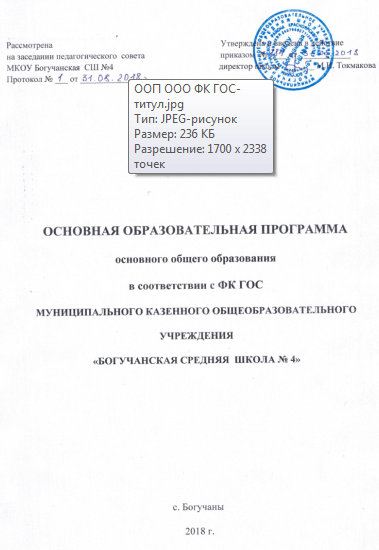 Оглавление Целевой раздел1.1.Пояснительная записка1.2. Адресность образовательной программы.Планируемые результаты освоения обучающимися основной образовательной программы основного общего образования. Планируемые предметные результаты освоения учащимися ООП ООО в соответствии с Федеральным компонентом государственного образовательного стандарта (базовый уровень).2. Содержательный раздел2.1.Целеполагающий модуль образовательной программы. 2.2.Приоритетные направления работы школы.2.3.Учебные рабочие программы учебных предметов и курсов. 3.Организационный раздел3.1.Организация образовательного процесса.3.2. Учебный план.3.3.Организационно-педагогические условия, способствующие реализации образовательной программы.3.4.Характеристика персонала.3.5.Образовательные технологии, обеспечивающие реализацию программы.Формы аттестации и учета достижений учащихся.3.7.Внесение изменений и дополнений.3.8. Сетевой график (дорожная карта) по формированию системы условий реализации ООП ФК ГОС.Список приложений1. Целевой раздел1.1.Пояснительная запискаОсновной целью деятельности МКОУ Богучанская СШ № 4  является осуществление образовательной деятельности по образовательным программам начального общего, основного общего и среднего общего образования (лицензия от 16.03.2016 г. 24ЛО1 №0001872 регистрационный номер № 8693-л; срок действия лицензии – бессрочно).Целями образовательного процесса МКОУ Богучанская СШ № 4   являются развитие учащихся и приобретение ими в процессе освоения основных общеобразовательных программ знаний, умений, навыков и формирование компетенции, необходимых для жизни человека в обществе, осознанного выбора профессии и получения профессионального образования, воспитание гуманизма, приоритета жизни и здоровья человека, прав и свобод личности, свободного развития личности, взаимоуважения, трудолюбия, гражданственности, патриотизма, ответственности, правовой культуры, бережного отношения к природе и окружающей среде, рационального природопользования.       Основная общеобразовательная программа - образовательная программа основного общего образования  (ФК ГОС) МКОУ Богучанская СШ № 4   (далее ООП ООО (ФК ГОС) МКОУ БСШ № 4) представляет собой нормативно-управленческий документ, характеризующий специфику содержания обучения, воспитания, развития учащихся и особенности организации образовательной деятельности на уровне основного общего образования. Нормативный срок освоения основной образовательной программы основного общего образования – 5 лет.        Настоящая Образовательная программа основного общего образования (Стандарт 2004) принята в 2014 году и действует включительно до 2019 года (на период перехода школы  от ГОС-2004 к ФГОС ООО в штатном режиме) ООП ООО МКОУ Богучанская СШ № 4  разработана в соответствии:Федеральным законом от 29.12.2012 № 273-ФЗ «Об образовании в Российской Федерации» (с изменениями и дополнениями);Федеральным компонентом государственного стандарта общего образования (приказ Министерства образования Российской Федерации «Об утверждении федерального компонента государственных стандартов начального общего, основного общего и среднего (полного) общего образования» от 5.03.2004г. №1089) (с изменениями и дополнениями);Федеральным базисным учебным планом и примерными учебными планами для образовательных учреждений Российской Федерации, реализующих программы общего образования (приказ Министерства образования Российской Федерации «Об утверждении федерального базисного учебного плана для начального общего, основного общего и среднего (полного) общего образования» от 09.03.2004 г  № 1312)(с изменениями и дополнениями);Приказом Министерства образования и науки Российской Федерации от 30.08.2013 г. № 1015 «Об утверждении Порядка организации и осуществления образовательной деятельности по основным общеобразовательным программам – образовательным программам начального общего, основного общего и среднего общего образования» (с изменениями и дополнениями); Приказом Министерства образования и науки Российской Федерации от 31 марта 2014 г. № 253 «Об утверждении федерального перечня учебников, рекомендуемых к использованию при реализации имеющих государственную аккредитацию образовательных программ начального общего, основного общего и среднего общего образования»; «Санитарно-эпидемиологическими требованиями к условиям и организации обучения в общеобразовательных учреждениях Санитарно-эпидемиологические правила и нормативы СанПиН 2.4.2.2821-10 (утверждены Постановлением Главного государственного санитарного врача Российской Федерации от 29 декабря 2010 г. № 189);Уставом МКОУ БСШ № 4   и иными локальными актами.ООП ООО (ФК ГОС) МКОУ БСШ № 4   - комплекс основных характеристик образования (объем, содержание, планируемые результаты), организационно-педагогических условий и форм аттестации, который представлен в виде учебного плана, календарного учебного графика, рабочих программ учебных предметов, а также оценочных и методических материалов. Образовательное учреждение оставляет за собой право вносить изменения   в отдельные её разделы по мере необходимости. ООП ООО (ФК ГОС) МКОУ БСШ № 4   соответствует основным характеристикам современного образования: доступности, открытости, перспективности и научной обоснованности, вариативности, технологичности, поликультурности, носит личностно-ориентированный и деятельностный характер; осуществляет принцип равных возможностей для получения качественного основного общего образования.Программа отвечает возрастным особенностям обучающихся:  активности, информированности, коммуникабельности, способности к творчеству, стремлению к познанию нового.Программа осуществляет принцип преемственности основных образовательных программ начального общего, основного общего, среднего общего образования; создает условия для развития и самореализации обучающихся, для формирования здорового, безопасного и экологически целесообразного образа жизни обучающихся. При наличии необходимых медицинских документов в школе осуществляется обучение на дому по индивидуальному учебному плану. Порядок организации данного вида индивидуального обучения регламентируется локальными актами.ООП ООО (ФК ГОС) МКОУ БСШ № 4    соответствует нормам и требованиям ФК ГОС, определяющим обязательный минимум содержания основных образовательных программ основного общего образования, максимальный объем учебной нагрузки обучающихся, уровень подготовки выпускников.Федеральный компонент направлен на реализацию следующих основных целей на уровне основного общего образования: - формирование целостного представления о мире, основанного на приобретенных знаниях, умениях, навыках и способах деятельности;- приобретение опыта разнообразной деятельности (индивидуальной и коллективной), опыта познания и самопознания;- подготовка к осуществлению осознанного выбора индивидуальной образовательной или профессиональной траектории.В соответствии с Конституцией Российской Федерации основное общее образование является обязательным и общедоступным. Основное общее образование - завершающая ступень обязательного образования в Российской Федерации. Поэтому одним из базовых требований к содержанию образования на этой ступени является достижение выпускниками уровня функциональной грамотности, необходимой в современном обществе, как по математическому и естественнонаучному, так и по социально-культурному направлениям.Одной из важнейших задач основной школы является подготовка обучающихся к осознанному и ответственному выбору жизненного и профессионального пути. Условием достижения этой задачи является последовательная индивидуализация обучения, предпрофильная подготовка на завершающем этапе обучения в основной школе.В основной школе обучающиеся должны научиться самостоятельно ставить цели и определять пути их достижения, использовать приобретенный в школе опыт деятельности,  в реальной жизни, за рамками учебного процесса.Программа соответствует основным принципам государственной политики РФ в области образования: принцип гуманизации: реальное соблюдение прав учителя и ребенка, закрепленных законом  «Об образовании в РФ», Декларацией прав ребенка, Конвенцией о правах ребенка и другими нормативными документами; утверждение не приходящей ценности общекультурного человеческого достояния, внимание к историческим ценностям, их вкладу в развитие науки, культуры, литературы и искусства; принцип сотрудничества: построение взаимоотношений в школе на основе компетентности, авторитетности и поддержание достоинства в отношении учителей, повышающих уровень самооценки учеников, на взаимном уважении и доверии учителей, учеников и родителей в соответствии с принципами ненасильственного общения; принцип индивидуализации обучения: всесторонний учет уровня развития способностей каждого ученика, формирование на этой основе личных планов, программ стимулирования и коррекции развития учащихся; повышение учебной мотивации и развитие познавательных интересов каждого ученика; принцип дифференциации: выявление и развитие у учащихся склонностей и способностей к работе в различных направлениях изучаемых наук; принцип целостности: построение деятельности школы на основе единства процессов развития, обучения и воспитания учащихся; создание сбалансированного образовательного пространства, учитывающего комплекс отраслей знаний в содержании образования, адекватность педагогических технологий, содержанию и задачам образования;принцип преемственности.Основное общее образование завершается обязательной итоговой государственной аттестацией выпускников. Обучающиеся, завершившие основное общее образование и выполнившие в полном объеме требования к уровню подготовки выпускников, вправе продолжить обучение на ступенях среднего (полного) общего, начального или среднего профессионального образования.Информационная справка о школеОбщая характеристика школы.Год открытия – 1990 год, 30 августа.Адрес школы – Красноярский край, с. Богучаны,  ул. Центральная 35.Телефон 24-113, E-mail bs42005@yandex.ruШкола имеет собственный сайт: www.moubs4.ucoz.ru. 	         Школа функционирует в  здании постройки 1990 года. Имеет централизованное отопление, холодное водоснабжение, канализацию. Уровень освещенности соответствует нормами СанПиН. В школе имеется столовая, медицинский кабинет, спортзал, тренажѐрный зал, спортивная площадка, пришкольный участок, теплица, актовый зал, методический кабинет,  библиотека, оборудованные кабинеты, в том числе кабинет информатики, мастерские.    Численность учащихся, контингент         В основной школе на начало учебного года числится 96 человек, из них  в 9 классе – 21  человек; средняя     наполняемость классов - 18 человек,        В школе, кроме детей, проживающих в микрорайоне Геофизиков, обучаются воспитанники  Центра семьи «Богучанский», дети из деревни Ярки, которая находится на расстоянии 25 км от школы (учащихся  ежедневно подвозят на школьном автобусе). Последние годы заметна  тенденция постепенного роста количества учащихся. Характеристика социума.Социальный статус семей (9 кл): рабочие –7, служащие – 14Категории семей:полных –  14  имеющих детей под опекой – 0имеющих детей инвалидов – 0Внешние контакты, связи.	         Школа регулярно обменивается опытом работы со школами района.  Сотрудничает с учреждениями, осуществляющими воспитательныефункции: ЦДОД, СДК «Геофизик», РДК «Янтарь», инспекция ПДН, ОГИБДД ОВД, Центр социализации и досуга молодежи, Школа искусств, ЦРБ, КГБУ ЦЗН,  КГБУ СО «Центр помощи семье и детям  «Богучанский»1.2. Адресность   образовательной программыОбразовательная программа выполняет следующие функции:во-первых, регламентирует приоритетные стратегические цели образовательного процесса в школе, то есть убеждения педагогического коллектива о назначении образовательного учреждения, основных направлениях и средствах, которые позволяют это назначение реализовать;во-вторых, определяет особенности содержания образования и организации образовательного процесса через характеристику совокупности программ обучения, воспитания и развития детей, а также описание организации и учебно-методического обеспечения образовательного процесса.ООП ООО (ФК ГОС) МКОУ БСШ № 4    предназначена всем заинтересованным сторонам и направлена на удовлетворение потребностей в качественном образовании на основе совместного согласования позиций по решению актуальных образовательных проблем: •    обучающимся и родителям для информирования о целях, содержании, организации, предполагаемых результатах деятельности школы по достижению каждым обучающимся образовательных результатов, определения сферы ответственности за достижение результатов образовательной деятельности;  •	педагогам для углубления понимания смыслов образования и в качестве ориентира в практической образовательной деятельности; •	администрации школы для координации деятельности педагогического коллектива по выполнению требований к результатам и условиям освоения обучающимися основной образовательной программы, принятия управленческих решений, регулирования взаимоотношений субъектов образовательных отношений; •	учредителю (органу управления образования) для повышения объективности оценивания образовательных результатов в целом, принятия управленческих решений на основе мониторинга эффективности процесса, качества, условий и результатов образовательной деятельности. Сроки освоения образовательной программы – продолжительность обучения - 5 лет ( в 2018-2019 учебном году данная программа реализуется в  9 классе).ООП ООО (ФК ГОС) МКОУ БСШ № 4    является документом, обязательным для исполнения, как со стороны школы, так и со стороны потребителей образовательных услуг.1.3.Планируемые результаты освоения обучающимися основной образовательной программы основного общего образованияПланируемые результаты освоения обучающимися ООП ООО (ФК ГОС) МКОУ БСШ № 4    – это установленные стандартом результаты освоения выпускниками обязательного минимума федерального компонента государственного стандарта основного общего образования, необходимые для получения государственного документа о достигнутом уровне общего образования. Они представлены в ФК ГОС как требования к уровню подготовки выпускников, которые разработаны в соответствии с обязательным минимумом, преемственны по ступеням общего образования и учебным предметам, задаются в деятельностной форме (что в результате изучения данного учебного предмета учащиеся должны знать, уметь, использовать в практической деятельности и повседневной жизни). В результате освоения содержания основного общего образования учащийся получает возможность совершенствовать и расширить круг общих учебных умений, навыков и способов деятельности. В результате освоения содержания основного общего образования учащийся получает возможность совершенствовать и расширить круг общих учебных умений, навыков и способов деятельности. В познавательной деятельности:Использование для познания окружающего мира различных методов (наблюдение, измерение, опыт, эксперимент, моделирование и др.). Определение структуры объекта познания, поиск и выделение значимых функциональных связей и отношений между частями целого. Умение разделять процессы на этапы, звенья; выделение характерных причинно-следственных связей.Определение адекватных способов решения учебной задачи на основе заданных алгоритмов. Комбинирование известных алгоритмов деятельности в ситуациях, не предполагающих стандартное применение одного из них.Сравнение, сопоставление, классификация, ранжирование объектов по одному или нескольким предложенным основаниям, критериям. Умение различать факт, мнение, доказательство, гипотезу, аксиому.Исследование несложных практических ситуаций, выдвижение предположений, понимание необходимости их проверки на практике. Использование практических и лабораторных работ, несложных экспериментов для доказательства выдвигаемых предположений; описание результатов этих работ.Творческое решение учебных и практических задач: умение мотивированно отказываться от образца, искать оригинальные решения; самостоятельное выполнение различных творческих работ; участие в проектной деятельности.В информационно-коммуникативной деятельности:Адекватное восприятие устной речи и способность передавать содержание прослушанного текста в сжатом или развернутом виде в соответствии с целью учебного задания.Осознанное беглое чтение текстов различных стилей и жанров, проведение информационно-смыслового анализа текста. Использование различных видов чтения (ознакомительное, просмотровое, поисковое и др.).Владение монологической и диалогической речью. Умение вступать в речевое общение, участвовать в диалоге (понимать точку зрения собеседника, признавать право на иное мнение). Создание письменных высказываний, адекватно передающих прослушанную и прочитанную информацию с заданной степенью свернутости (кратко, выборочно, полно). Составление плана, тезисов, конспекта. Приведение примеров, подбор аргументов, формулирование выводов. Отражение в устной или письменной форме результатов своей деятельности.Умение перефразировать мысль (объяснять "иными словами"). Выбор и использование выразительных средств языка и знаковых систем (текст, таблица, схема, аудиовизуальный ряд и др.) в соответствии с коммуникативной задачей, сферой и ситуацией общения.Использование для решения познавательных и коммуникативных задач различных источников информации, включая энциклопедии, словари, Интернет-ресурсы и другие базы данных.В рефлексивной деятельности:Самостоятельная организация учебной деятельности (постановка цели, планирование, определение оптимального соотношения цели и средств и др.). Владение навыками контроля и оценки своей деятельности, умением предвидеть возможные последствия своих действий. Поиск и устранение причин возникших трудностей. Оценивание своих учебных достижений, поведения, черт своей личности, своего физического и эмоционального состояния. Осознанное определение сферы своих интересов и возможностей. Соблюдение норм поведения в окружающей среде, правил здорового образа жизни.Владение умениями совместной деятельности: согласование и координация деятельности с другими ее участниками; объективное оценивание своего вклада в решение общих задач коллектива; учет особенностей различного ролевого поведения (лидер, подчиненный и др.).Оценивание своей деятельности с точки зрения нравственных, правовых норм, эстетических ценностей. Использование своих прав и выполнение своих обязанностей как гражданина, члена общества и учебного коллектива.1.4.Планируемые предметные результаты освоения учащимися ООП ООО в соответствии с Федеральным компонентом государственного образовательного стандарта (базовый уровень)       Все предметы Федерального компонента учебного плана изучаются в соответствии с Федеральным компонентом государственного стандарта ООО. Реализуются государственные учебные программы базового уровня, рекомендованные или допущенные Министерством образования Российской Федерации.     Планируемые результаты освоения ООП ООО представляют собой систему ведущих целевых установок и ожидаемых результатов освоения всех компонентов, составляющих содержательную основу образовательной программы. Достижение учащимися планируемых результатов в итоге освоения образовательной программы ООО определяется по завершении обучения.В результате освоения содержания ООО учащийся получает возможность совершенствовать и расширить круг общих учебных умений, навыков и способов деятельности. Овладение общими умениями, навыками, способами деятельности как существенными элементами культуры является необходимым условием развития и социализации учащихся.2. Содержательный раздел.2.1. Целеполагающий модуль  образовательной программы        Образовательная миссия школы (предназначение, призвание)       МКОУ БСШ № 4 является общеобразовательным учреждением, созданным для реализации гражданами РФ права на получение  начального общего, основного общего и среднего общего образования в пределах его государственного образовательного стандарта.       Через развитие инициативности учащихся,  способности творчески мыслитьи	находить	нестандартные	решения	к	становлению	конкурентоспособнойличности, готовой и способной нести личную ответственность, как за собственное благополучие, так и за благополучие общества.       Философия образования. Образование в нашей школе ориентировано на развитие индивидуального потенциала каждого обучающегося, признание его личности как высшей ценности. Педагоги школы уделяют большое внимание тому, что членам современного общества должны быть присущи уважение к закону, правам других людей, понимание прав и обязанностей гражданина, придают первостепенное значение в образовании развитию личности школьника. В основе преподавания лежит личностно-ориентированный и компетентностный подход к образованию, предполагающий развитие личности, для которой участие в жизни гражданского общества не извне навязанная обязанность, а результат внутренней потребности, осмысленного выбора. Формирование целостной личности особенно важно сейчас, когда становится понятной несостоятельность философии образования, ориентированной только на передачу детям определѐнной суммы знаний. Для сегодняшних выпускников школ большое значение имеет правильность выбора в решении тех или иных жизненных ситуаций. Поэтому очень важным в современном образовании становится передача школьникам системы ценностей, развитие общеучебных умений и навыков, умений критически и творчески мыслить, эффективно общаться, успешно действовать в различных ситуациях, управлять здоровьем, жизнью. Главным для педагогического коллектива основной школы сегодня становится обучение «умению учиться».Цель образования в школе:Создание и развитие образовательной среды, способствующей формированию интеллектуально-развитой личности, обладающей общекультурными ценностями, со стойкой мотивацией к здоровому образу жизни, умеющей принимать решения, брать ответственность на себяПоэтому достижение цели возможно только через решение следующих задач:обеспечивать оптимальные для каждого школьника условия для развития индивидуальных способностей, самореализации;реализовывать комплексный подход к обучению и воспитанию через обновление содержания образования;продолжать формирование и развитие познавательных интересов обучающихся и самостоятельных навыков;стремиться к обеспечению уровня образования, соответствующего государственному стандарту основного общего образования, современным требованиям;создавать условия для осознанного выбора изучения предметов на профильном уровне в средней школе, а затем и выбор профессии через реализацию предпрофильного обучения в 9 классе.2.2.Приоритетные направления работы школы	Обеспечение прав ребѐнка на качественное образование, создание условий для обучения и воспитания Развитие творческих способностей обучающихся, обучение школьников навыкам самоконтроля, самообразования 3. Работа  по  развитию  одарѐнности  и  адаптивных  возможностей  обучающихся4. Совершенствование процедуры мониторинга обученности и воспитанности школьников с целью повышения качества образования и воспитания 5. Проведение  работы,  направленной  на  сохранение  и  укрепление  здоровьяРусский фольклорРусские народные сказки (волшебная, бытовая, о животных - по одной сказке).НАРОДНЫЕ ПЕСНИ, ЗАГАДКИ, ПОСЛОВИЦЫ, ПОГОВОРКИ.Одна былина по выбору (в образовательных учреждениях с родным (нерусским) языком обучения - в сокращении).Древнерусская литература"Слово о полку Игореве" (в образовательных учреждениях с родным (нерусским) языком обучения - в сокращении).Три произведения разных жанров по выбору.Русская литература XVIII векаМ.В. ЛомоносовОдно стихотворение по выбору.Д.И. ФонвизинКомедия "Недоросль".Г.Р. ДержавинДва произведения по выбору.А.Н. РАДИЩЕВ"ПУТЕШЕСТВИЕ ИЗ ПЕТЕРБУРГА В МОСКВУ" (ОБЗОР).Н.М. КарамзинПовесть "Бедная Лиза".В образовательных учреждениях с родным (нерусским) языком обучения литература XVIII века изучается обзорно с чтением фрагментов вышеуказанных произведений.Русская литература XIX векаИ.А. КрыловЧетыре басни по выбору.В.А. ЖуковскийБаллада "Светлана".Одна баллада по выбору (только для образовательных учреждений с русским языком обучения).Два лирических стихотворения по выбору.А.С. ГрибоедовКомедия "Горе от ума" (в образовательных учреждениях с родным (нерусским) языком обучения - в сокращении).А.С. ПушкинСтихотворения: "К Чаадаеву", "Песнь о вещем Олеге", "К морю", "Няне", "К***" ("Я помню чудное мгновенье..."), "19 октября" ("Роняет лес багряный свой убор..."), "Пророк", "Зимняя дорога", "Анчар", "На холмах Грузии лежит ночная мгла...", "Я вас любил: любовь еще, быть может...", "Зимнее утро", "Бесы", "Туча", "Я памятник себе воздвиг нерукотворный...", а также три стихотворения по выбору.Одна романтическая поэма по выбору (в образовательных учреждениях с родным (нерусским) языком обучения - в сокращении)."Повести Белкина" (в образовательных учреждениях с родным (нерусским) языком обучения - одна повесть по выбору).ПОВЕСТЬ "ПИКОВАЯ ДАМА" (ТОЛЬКО ДЛЯ ОБРАЗОВАТЕЛЬНЫХ УЧРЕЖДЕНИЙ С РУССКИМ ЯЗЫКОМ ОБУЧЕНИЯ)."МАЛЕНЬКИЕ ТРАГЕДИИ" (ОДНА ТРАГЕДИЯ ПО ВЫБОРУ) (ТОЛЬКО ДЛЯ ОБРАЗОВАТЕЛЬНЫХ УЧРЕЖДЕНИЙ С РУССКИМ ЯЗЫКОМ ОБУЧЕНИЯ).Романы: "ДУБРОВСКИЙ", "Капитанская дочка" (в образовательных учреждениях с родным (нерусским) языком обучения оба романа изучаются в сокращении).Роман в стихах "Евгений Онегин" (в образовательных учреждениях с родным (нерусским) языком обучения - обзорное изучение с чтением отдельных глав).М.Ю. ЛермонтовСтихотворения: "Парус", "Смерть Поэта", "Бородино", "Когда волнуется желтеющая нива...", "Дума", "Поэт" ("Отделкой золотой блистает мой кинжал..."), "Три пальмы", "Молитва" ("В минуту жизни трудную..."), "И скучно и грустно", "Нет, не тебя так пылко я люблю...", "Родина", "Пророк", а также три стихотворения по выбору.Поэмы: "Песня про царя Ивана Васильевича, молодого опричника и удалого купца Калашникова", "Мцыри" (в образовательных учреждениях с родным (нерусским) языком обучения обе поэмы изучаются в сокращении).Роман "Герой нашего времени" (в образовательных учреждениях с родным (нерусским) языком обучения изучаются повести "Бэла" и "Максим Максимыч").ПОЭТЫ ПУШКИНСКОЙ ПОРЫЕ.А. БАРАТЫНСКИЙ, К.Н. БАТЮШКОВ, А.А. ДЕЛЬВИГ, Д.В. ДАВЫДОВ, А.В. КОЛЬЦОВ, Н.М. ЯЗЫКОВ.СТИХОТВОРЕНИЯ НЕ МЕНЕЕ ТРЕХ АВТОРОВ ПО ВЫБОРУ (ТОЛЬКО ДЛЯ ОБРАЗОВАТЕЛЬНЫХ УЧРЕЖДЕНИЙ С РУССКИМ ЯЗЫКОМ ОБУЧЕНИЯ).Н.В. ГогольПовести: "ВЕЧЕРА НА ХУТОРЕ БЛИЗ ДИКАНЬКИ" (ОДНА ПОВЕСТЬ ПО ВЫБОРУ), "ТАРАС БУЛЬБА", "Шинель" (в образовательных учреждениях с родным (нерусским) языком обучения указанные повести изучаются в сокращении).Комедия "Ревизор" (в образовательных учреждениях с родным (нерусским) языком обучения - в сокращении).Поэма "Мертвые души" (первый том) (в образовательных учреждениях с родным (нерусским) языком обучения - отдельные главы).А.Н. ОстровскийОдна пьеса по выбору (в образовательных учреждениях с родным (нерусским) языком обучения - в сокращении).И.С. Тургенев"ЗАПИСКИ ОХОТНИКА" (ДВА РАССКАЗА ПО ВЫБОРУ)."СТИХОТВОРЕНИЯ В ПРОЗЕ" (ДВА СТИХОТВОРЕНИЯ ПО ВЫБОРУ).Одна повесть по выбору (только для образовательных учреждений с русским языком обучения).Ф.И. ТютчевСтихотворения: "С поляны коршун поднялся...", "Есть в осени первоначальной...", а также три стихотворения по выбору.А.А. ФетСтихотворения: "Вечер", "Учись у них - у дуба, у березы...", а также три стихотворения по выбору.А.К. ТОЛСТОЙТРИ ПРОИЗВЕДЕНИЯ ПО ВЫБОРУ.Н.А. НекрасовСтихотворения: "КРЕСТЬЯНСКИЕ ДЕТИ", "Железная дорога", а также два стихотворения по выбору.ОДНА ПОЭМА ПО ВЫБОРУ.Н.С. ЛЕСКОВОДНО ПРОИЗВЕДЕНИЕ ПО ВЫБОРУ.М.Е. Салтыков-ЩедринТри сказки по выбору.Ф.М. ДостоевскийОдна повесть по выбору (только для образовательных учреждений с русским языком обучения).Л.Н. ТолстойОдна повесть по выбору.Один рассказ по выбору.В.М. ГАРШИНОДНО ПРОИЗВЕДЕНИЕ ПО ВЫБОРУ.А.П. ЧеховРассказы: "Смерть чиновника", "Хамелеон", а также 2 рассказа по выбору.В.Г. КОРОЛЕНКООДНО ПРОИЗВЕДЕНИЕ ПО ВЫБОРУ.Русская литература XX векаИ.А. БунинДва рассказа по выбору.А.И. КУПРИНОДНО ПРОИЗВЕДЕНИЕ ПО ВЫБОРУ.М. ГОРЬКИЙДВА ПРОИЗВЕДЕНИЯ ПО ВЫБОРУ.А.А. БлокТри стихотворения по выбору.В.В. МаяковскийТри стихотворения по выбору.С.А. ЕсенинТри стихотворения по выбору.А.А. АХМАТОВАТРИ СТИХОТВОРЕНИЯ ПО ВЫБОРУ.Б.Л. ПАСТЕРНАКДВА СТИХОТВОРЕНИЯ ПО ВЫБОРУ.М.А. БУЛГАКОВПОВЕСТЬ "СОБАЧЬЕ СЕРДЦЕ".М.М. ЗОЩЕНКОДВА РАССКАЗА ПО ВЫБОРУ.А.П. ПЛАТОНОВОДИН РАССКАЗ ПО ВЫБОРУ.А.С. ГРИНОДНО ПРОИЗВЕДЕНИЕ ПО ВЫБОРУ.К.Г. ПАУСТОВСКИЙОДИН РАССКАЗ ПО ВЫБОРУ.М.М. ПРИШВИНОДНО ПРОИЗВЕДЕНИЕ ПО ВЫБОРУ.Н.А. ЗАБОЛОЦКИЙДВА СТИХОТВОРЕНИЯ ПО ВЫБОРУ.А.Т. ТвардовскийПоэма "Василий Теркин" (три главы по выбору).М.А. ШолоховРассказ "Судьба человека".В.М. ШукшинДва рассказа по выбору.А.И. СолженицынРассказ "Матренин двор" (только для образовательных учреждений с русским языком обучения).Рассказ "Как жаль" (только для образовательных учреждений с родным (нерусским) языком обучения).Русская проза второй половины XX векаФ.А. Абрамов, Ч.Т. Айтматов, В.П. Астафьев, В.И. Белов, В.В. Быков, Ф.А. Искандер, Ю.П. Казаков, В.Л. Кондратьев, Е.И. Носов, В.Г. Распутин, А.Н. и Б.Н. Стругацкие, В.Ф. Тендряков, В.Т. Шаламов.Произведения не менее трех авторов по выбору.Русская поэзия второй половины XX векаИ.А. Бродский, А.А. Вознесенский, В.С. Высоцкий, Е.А. Евтушенко, Б.Ш. Окуджава, Н.М. Рубцов.Стихотворения не менее трех авторов по выбору.Литература народов РоссииГЕРОИЧЕСКИЙ ЭПОС НАРОДОВ РОССИИ: "ГЭСЭР", "ДЖАНГАР", "КАЛЕВАЛА", "МААДАЙ-КАРА", "МЕГЕ БАЯН-ТООЛАЙ", "НАРТЫ", "ОЛОНХО", "УРАЛ-БАТЫР".ОДНО ПРОИЗВЕДЕНИЕ ПО ВЫБОРУ ВО ФРАГМЕНТАХ.Г. АЙГИ, Р. ГАМЗАТОВ, С. ДАНИЛОВ, М. ДЖАЛИЛЬ, Н. ДОМОЖАКОВ, М. КАРИМ, Д. КУГУЛЬТИНОВ, К. КУЛИЕВ, Ю. РЫТХЭУ, Г. ТУКАЙ, К. ХЕТАГУРОВ, Ю. ШЕСТАЛОВ.ПРОИЗВЕДЕНИЯ НЕ МЕНЕЕ ДВУХ АВТОРОВ ПО ВЫБОРУ.Зарубежная литератураГомер"Илиада", "Одиссея" (фрагменты).АНТИЧНАЯ ЛИРИКАДВА СТИХОТВОРЕНИЯ ПО ВЫБОРУ.ДАНТЕ"БОЖЕСТВЕННАЯ КОМЕДИЯ" (ФРАГМЕНТЫ).М. СЕРВАНТЕСРОМАН "ДОН КИХОТ" (ФРАГМЕНТЫ).У. ШекспирТрагедии: "Ромео и Джульетта", "Гамлет" (в образовательных учреждениях с родным (нерусским) языком обучения обе трагедии изучаются в сокращении).ДВА СОНЕТА ПО ВЫБОРУ.Ж.Б. МольерОдна комедия по выбору.И.В. Гете"Фауст" (фрагменты).Ф. ШИЛЛЕРОДНО ПРОИЗВЕДЕНИЕ ПО ВЫБОРУ.Э.Т.А. ГОФМАНОДНО ПРОИЗВЕДЕНИЕ ПО ВЫБОРУ.ДЖ.Г. БАЙРОНОДНО ПРОИЗВЕДЕНИЕ ПО ВЫБОРУ.П. МЕРИМЕОДНО ПРОИЗВЕДЕНИЕ ПО ВЫБОРУ.Э.А. ПООДНО ПРОИЗВЕДЕНИЕ ПО ВЫБОРУ.О. ГЕНРИОДНО ПРОИЗВЕДЕНИЕ ПО ВЫБОРУ.Д. ЛОНДОНОДНО ПРОИЗВЕДЕНИЕ ПО ВЫБОРУ.А. СЕНТ-ЭКЗЮПЕРИСКАЗКА "МАЛЕНЬКИЙ ПРИНЦ".Х.К. АНДЕРСЕН, Р. БЕРНС, У. БЛЕЙК, Р. БРЭДБЕРИ, Ж. ВЕРН, Ф. ВИЙОН, Г. ГЕЙНЕ, У. ГОЛДИНГ, В. ГЮГО, Д. ДЕФО, А.К. ДОЙЛ, Р. КИПЛИНГ, Л. КЭРРОЛЛ, Ф. КУПЕР, ДЖ. СВИФТ, ДЖ. СЭЛИНДЖЕР, В. СКОТТ, Р.Л. СТИВЕНСОН, М. ТВЕН, Э. ХЕМИНГУЭЙ.ПРОИЗВЕДЕНИЯ НЕ МЕНЕЕ ТРЕХ АВТОРОВ ПО ВЫБОРУ.Основные историко-литературные сведенияХудожественная литература как одна из форм освоения мира, отражение в ней богатства и многообразия духовной жизни человека. Литература и другие виды искусства. Влияние литературы на формирование нравственного и эстетического чувства учащегося.Место художественной литературы в общественной жизни и культуре России. Национальные ценности и традиции, формирующие проблематику и образный мир русской литературы, ее гуманизм, гражданский и патриотический пафос. Обращение писателей к универсальным категориям и ценностям бытия: добро и зло, истина, красота, справедливость, совесть, дружба и любовь, дом и семья, свобода и ответственность. Тема детства в русской литературе и <литературе других народов России.Русский фольклорУстное народное творчество как часть общей культуры народа, выражение в нем национальных черт характера. Отражение в русском фольклоре народных традиций, представлений о добре и зле. Народное представление о героическом. Влияние фольклорной образности и нравственных идеалов на развитие литературы. Жанры фольклора.Древнерусская литератураИстоки и начало древнерусской литературы, ее религиозно-духовные корни. Патриотический пафос и поучительный характер древнерусской литературы. Утверждение в литературе Древней Руси высоких нравственных идеалов: любви к ближнему, милосердия, жертвенности. Связь литературы с фольклором. Многообразие жанров древнерусской литературы (летопись, слово, житие, поучение).Русская литература XVIII векаИдейно-художественное своеобразие литературы эпохи Просвещения. Нравственно-воспитательный пафос литературы. Классицизм как литературное направление. Идея гражданского служения, прославление величия и могущества Российского государства. Классицистическая комедия. Сентиментализм как литературное направление. Обращение литературы к жизни и внутреннему миру "частного" человека. Отражение многообразия человеческих чувств, новое в освоении темы "человек и природа". Зарождение в литературе антикрепостнической направленности.Русская литература XIX векаВлияние поворотных событий русской истории (Отечественная война 1812 г., восстание декабристов, отмена крепостного права) на русскую литературу. Общественный и гуманистический пафос русской литературы XIX в. Осмысление русской литературой ценностей европейской и мировой культуры. Романтизм в русской литературе и <литературе других народов России>. Новое понимание человека в его связях с национальной историей. Воплощение в литературе романтических ценностей. Соотношение мечты и действительности в романтических произведениях. Конфликт романтического героя с миром. Романтический пейзаж. Формирование представлений о национальной самобытности. А.С. Пушкин как родоначальник новой русской литературы.Проблема личности и общества. Тема "маленького человека" и ее развитие. Образ "героя времени". Образ русской женщины и проблема женского счастья. Человек в ситуации нравственного выбора. Интерес русских писателей к проблеме народа. Реализм в русской литературе и <литературе других народов России>, многообразие реалистических тенденций. Историзм и психологизм в литературе. Нравственные и философские искания русских писателей.Русская классическая литература в оценке русских критиков (И.А. Гончаров о Грибоедове, В.Г. Белинский о Пушкине).Роль литературы в формировании русского языка.Мировое значение русской литературы.Русская литература XX векаКлассические традиции и новые течения в русской литературе конца XIX - начала XX вв.Эпоха революционных потрясений и ее отражение в русской литературе и литературе других народов России. Русская литература советского времени. Проблема героя. Тема Родины. Исторические судьбы России. Годы военных испытаний и их отражение в русской литературе и литературе других народов России. Нравственный выбор человека в сложных жизненных обстоятельствах (революции, репрессии, коллективизация, Великая Отечественная война).Обращение писателей второй половины XX в. к острым проблемам современности. Поиски незыблемых нравственных ценностей в народной жизни, раскрытие самобытных национальных характеров.Литература народов РоссииМифология и фольклор народов России как средоточие народной мудрости. Национальное своеобразие героических эпосов народов России, обусловленное особенностями исторической и духовной жизни каждого народа.Многообразие литератур народов России, отражение в них национальных картин мира. Общее и национально-специфическое в литературе народов России. Контактные связи русских писателей с писателями - представителями других литератур народов России. Духовные истоки национальных литератур.Зарубежная литератураВзаимодействие зарубежной, русской литературы и литературы других народов России, отражение в них "вечных" проблем бытия.Античная литература. Гуманистический пафос литературы Возрождения. Европейский классицизм. Романтизм и реализм в зарубежной литературе. Сложность и противоречивость человеческой личности. Проблема истинных и ложных ценностей. Соотношение идеала и действительности.Многообразие проблематики и художественных исканий в литературе XX в. Сатира и юмор, реальное и фантастическое. Постановка острых проблем современности в литературных произведениях.Основные теоретико-литературные понятияХудожественная литература как искусство слова.Художественный образ.Фольклор. Жанры фольклора.Литературные роды и жанры.Основные литературные направления: классицизм, сентиментализм, романтизм, реализм.Форма и содержание литературного произведения: тема, идея, проблематика, сюжет, композиция; стадии развития действия: экспозиция, завязка, кульминация, развязка, эпилог; лирическое отступление; конфликт; система образов, образ автора, автор-повествователь, литературный герой, лирический герой.Язык художественного произведения. Изобразительно-выразительные средства в художественном произведении: эпитет, метафора, сравнение. Гипербола. Аллегория.Проза и поэзия. Основы стихосложения: стихотворный размер, ритм, рифма, строфа.В образовательных учреждениях с родным (нерусским) языком обучения данные теоретико-литературные понятия изучаются с опорой на знания, полученные при освоении родной литературы. Дополнительными понятиями являются:Взаимосвязь и взаимовлияние национальных литератур.Общее и национально-специфическое в литературе.Основные виды деятельности по освоению литературных произведенийОсознанное, творческое чтение художественных произведений разных жанров.Выразительное чтение.Различные виды пересказа (подробный, краткий, выборочный, с элементами комментария, с творческим заданием).Заучивание наизусть стихотворных текстов.Ответы на вопросы, раскрывающие знание и понимание текста произведения.Анализ и интерпретация произведений.Составление планов и написание отзывов о произведениях.Написание изложений с элементами сочинения.Написание сочинений по литературным произведениям и на основе жизненных впечатлений.Целенаправленный поиск информации на основе знания ее источников и умения работать с ними.В образовательных учреждениях с родным (нерусским) языком обучения, наряду с вышеуказанными, специфическими видами деятельности являются:Сопоставление произведений русской и родной литературы на основе общности тематики, проблематики и жанра, выявление национально обусловленных различий.Самостоятельный перевод фрагментов русского художественного текста на родной язык.Иностранный язык Речевые уменияПредметное содержание речиОбщение со сверстниками в ситуациях социально-бытовой, учебно-трудовой и социально-культурной сфер в рамках следующей примерной тематики:1. Мои друзья и я. Взаимоотношения в семье, с друзьями. Внешность. Досуг и увлечения (спорт, музыка, чтение, ПОСЕЩЕНИЕ ДИСКОТЕКИ, КАФЕ, КЛУБА). МОЛОДЕЖНАЯ МОДА. КАРМАННЫЕ ДЕНЬГИ. Покупки. Переписка.2. ШКОЛЬНОЕ ОБРАЗОВАНИЕ. Изучаемые предметы, отношение к ним. Каникулы. МЕЖДУНАРОДНЫЕ ШКОЛЬНЫЕ ОБМЕНЫ. Проблемы выбора профессии и роль иностранного языка.3. Родная страна и страна/страны изучаемого языка. Их географическое положение, климат, население, города и села, достопримечательности. Выдающиеся люди, их вклад в науку и мировую культуру. ТЕХНИЧЕСКИЙ ПРОГРЕСС. СРЕДСТВА МАССОВОЙ ИНФОРМАЦИИ.4. Природа и проблемы экологии. ГЛОБАЛЬНЫЕ ПРОБЛЕМЫ СОВРЕМЕННОСТИ. Здоровый образ жизни.Виды речевой деятельностиГоворениеДиалогическая речь:диалог этикетного характера - начинать, поддерживать и заканчивать разговор; поздравлять, выражать пожелания и реагировать на них; выражать благодарность; вежливо переспрашивать, отказываться, соглашаться;диалог-расспрос - запрашивать и сообщать фактическую информацию (кто? что? как? где? куда? когда? с кем? почему?), переходя с позиции спрашивающего на позицию отвечающего; целенаправленно расспрашивать, "брать интервью";диалог - побуждение к действию - обращаться с просьбой и выражать готовность/отказ ее выполнить; давать совет и принимать/не принимать его; приглашать к действию/взаимодействию и соглашаться/не соглашаться принять в нем участие; делать предложение и выражать согласие/несогласие принять его, ОБЪЯСНЯТЬ ПРИЧИНУ;диалог - обмен мнениями - выражать точку зрения и соглашаться/не соглашаться с ней; высказывать одобрение/неодобрение; выражать сомнение, эмоциональную оценку обсуждаемых событий (радость/огорчение, желание/нежелание), ЭМОЦИОНАЛЬНУЮ ПОДДЕРЖКУ ПАРТНЕРА, В ТОМ ЧИСЛЕ С ПОМОЩЬЮ КОМПЛИМЕНТОВ.Комбинирование указанных видов диалога для решения более сложных коммуникативных задач.Монологическая речь:- кратко высказываться о фактах и событиях, используя такие коммуникативные типы речи, как описание/характеристика, повествование/сообщение, эмоциональные и оценочные суждения;- передавать содержание, основную мысль прочитанного с опорой на текст;- делать сообщение по прочитанному/услышанному тексту;- выражать и аргументировать свое отношение к прочитанному.АудированиеВосприятие на слух и понимание несложных текстов с разной глубиной и точностью проникновения в их содержание (с полным пониманием, с пониманием основного содержания, с выборочным пониманием) в зависимости от коммуникативной задачи и стиля текста.Формирование умений:- выделять основную информацию в воспринимаемом на слух тексте и ПРОГНОЗИРОВАТЬ ЕГО СОДЕРЖАНИЕ;- выбирать главные факты, опуская второстепенные;- выборочно понимать необходимую информацию прагматических текстов с опорой на языковую догадку, контекст;- игнорировать неизвестный языковой материал, несущественный для понимания.ЧтениеЧтение и понимание текстов с различной глубиной и точностью проникновения в их содержание (в зависимости от вида чтения):- с пониманием основного содержания (ознакомительное чтение);- с полным пониманием содержания (изучающее чтение);- с выборочным пониманием нужной или интересующей информации (просмотровое/поисковое чтение).Использование словаря независимо от вида чтения.Чтение с пониманием основного содержания аутентичных текстов на материалах, отражающих особенности быта, жизни, культуры стран изучаемого языка.Формирование умений:- определять тему, содержание текста по заголовку;- выделять основную мысль;- выбирать главные факты из текста, опуская второстепенные;- устанавливать логическую последовательность основных фактов текста.Чтение с полным пониманием содержания несложных аутентичных адаптированных текстов разных жанров.Формирование умений:- полно и точно понимать содержание текста на основе его информационной переработки (раскрытие значения незнакомых слов, грамматический анализ, составление плана);- оценивать полученную информацию, выражать свое мнение;- КОММЕНТИРОВАТЬ/ОБЪЯСНЯТЬ ТЕ ИЛИ ИНЫЕ ФАКТЫ, ОПИСАННЫЕ В ТЕКСТЕ.Чтение с выборочным пониманием нужной или интересующей информации - умение просмотреть текст (статью ИЛИ НЕСКОЛЬКО СТАТЕЙ ИЗ ГАЗЕТЫ, ЖУРНАЛА) и выбрать информацию, которая необходима или представляет интерес для учащихся.Письменная речьРазвитие умений:- делать выписки из текста;- писать короткие поздравления (с днем рождения, другим праздником), выражать пожелания;- заполнять формуляр (указывать имя, фамилию, пол, возраст, гражданство, адрес);- писать личное письмо по образцу/БЕЗ ОПОРЫ НА ОБРАЗЕЦ (расспрашивать адресата о его жизни, делах, сообщать то же о себе, выражать благодарность, просьбу), используя материал тем, усвоенных в устной речи, употребляя формулы речевого этикета, принятые в стране изучаемого языка.Языковые знания и навыкиОрфографияПравила чтения и орфографии и навыки их применения на основе изучаемого лексико-грамматического материала.Произносительная сторона речиНавыки адекватного произношения и различения на слух всех звуков изучаемого иностранного языка, соблюдения ударения и интонации в словах и фразах, ритмико-интонационные навыки произношения различных типов предложений, ВЫРАЖЕНИЕ ЧУВСТВ И ЭМОЦИЙ С ПОМОЩЬЮ ЭМФАТИЧЕСКОЙ ИНТОНАЦИИ.Лексическая сторона речиНавыки распознавания и употребления в речи лексических единиц, обслуживающих ситуации в рамках тематики основной школы, наиболее распространенных устойчивых словосочетаний, оценочной лексики, реплик-клише речевого этикета, характерных для культуры стран изучаемого языка; основные способы словообразования: аффиксации, словосложения, конверсии.Грамматическая сторона речиПризнаки нераспространенных и распространенных простых предложений, безличных предложений, сложносочиненных и сложноподчиненных предложений, использования прямого и обратного порядка слов. Навыки распознавания и употребления в речи.Признаки глаголов в наиболее употребительных временных формах действительного и страдательного залогов, модальных глаголов и их эквивалентов, существительных в различных падежах, артиклей, относительных, неопределенных/неопределенно-личных местоимений, прилагательных, наречий, степеней сравнения прилагательных и наречий, предлогов, количественных и порядковых числительных. Навыки их распознавания и употребления в речи.Социокультурные знания и уменияОсуществление межличностного и межкультурного общения с применением знаний о национально-культурных особенностях своей страны и страны/стран изучаемого языка, полученных на уроках иностранного языка и в процессе изучения других предметов.Знание:- значения изучаемого иностранного языка в современном мире;- наиболее употребительной фоновой лексики, реалий;- современного социокультурного портрета стран, говорящих на изучаемом языке;- культурного наследия стран изучаемого языка.Овладение умениями:- представлять родную культуру на иностранном языке;- находить сходство и различие в традициях своей страны и страны/стран изучаемого языка;- оказывать помощь зарубежным гостям в ситуациях повседневного общения.Компенсаторные уменияРазвитие умений выходить из положения при дефиците языковых средств, а именно: использовать при говорении переспрос, перифраз, синонимичные средства, мимику, жесты; при чтении и аудировании - языковую догадку, прогнозирование содержания.Учебно-познавательные уменияОвладение специальными учебными умениями:- осуществлять информационную переработку иноязычных текстов;- пользоваться словарями и справочниками, в том числе электронными;- участвовать в проектной деятельности, в том числе межпредметного характера, требующей использования иноязычных источников информации.Математика АрифметикаНатуральные числа. Десятичная система счисления. Римская нумерация. Арифметические действия над натуральными числами. Степень с натуральным показателем.Делимость натуральных чисел. Признаки делимости на 2, 3, 5, 9, 10. Простые и составные числа. Разложение натурального числа на простые множители. Наибольший общий делитель и наименьшее общее кратное. Деление с остатком.Дроби. Обыкновенная дробь. Основное свойство дроби. Сравнение дробей. Арифметические действия с обыкновенными дробями. Нахождение части от целого и целого по его части.Десятичная дробь. Сравнение десятичных дробей. Арифметические действия с десятичными дробями. Представление десятичной дроби в виде обыкновенной дроби и обыкновенной в виде десятичной.Рациональные числа. Целые числа: положительные, отрицательные и нуль. Модуль (абсолютная величина) числа. Сравнение рациональных чисел. Арифметические действия с рациональными числами. Степень с целым показателем.Числовые выражения, порядок действий в них, использование скобок. Законы арифметических действий: переместительный, сочетательный, распределительный.Действительные числа. Квадратный корень из числа. Корень третьей степени. ПОНЯТИЕ О КОРНЕ N-Й СТЕПЕНИ ИЗ ЧИСЛА. Нахождение приближенного значения корня с помощью калькулятора. Запись корней с помощью степени с дробным показателем.Понятие об иррациональном числе. Иррациональность числа. Десятичные приближения иррациональных чисел.Действительные числа как бесконечные десятичные дроби. Сравнение действительных чисел, АРИФМЕТИЧЕСКИЕ ДЕЙСТВИЯ НАД НИМИ.Этапы развития представления о числе.Текстовые задачи. Решение текстовых задач арифметическим способом.Измерения, приближения, оценки. Единицы измерения длины, площади, объема, массы, времени, скорости. Размеры объектов окружающего мира (от элементарных частиц до Вселенной), длительность процессов в окружающем мире.Представление зависимости между величинами в виде формул.Проценты. Нахождение процента от величины, величины по ее проценту.Отношение, выражение отношения в процентах. Пропорция. Пропорциональная и обратно пропорциональная зависимости.Округление чисел. Прикидка и оценка результатов вычислений. Выделение множителя - степени десяти в записи числа.АлгебраАлгебраические выражения. Буквенные выражения (выражения с переменными). Числовое значение буквенного выражения. Допустимые значения переменных, входящих в алгебраические выражения. Подстановка выражений вместо переменных. Равенство буквенных выражений. Тождество, доказательство тождеств. Преобразования выражений.Свойства степеней с целым показателем. Многочлены. Сложение, вычитание, умножение многочленов. Формулы сокращенного умножения: квадрат суммы и квадрат разности, КУБ СУММЫ И КУБ РАЗНОСТИ. Формула разности квадратов, ФОРМУЛА СУММЫ КУБОВ И РАЗНОСТИ КУБОВ. Разложение многочлена на множители. Квадратный трехчлен. ВЫДЕЛЕНИЕ ПОЛНОГО КВАДРАТА В КВАДРАТНОМ ТРЕХЧЛЕНЕ. Теорема Виета. Разложение квадратного трехчлена на линейные множители. Многочлены с одной переменной. Степень многочлена. Корень многочлена.Алгебраическая дробь. Сокращение дробей. Действия с алгебраическими дробями.Рациональные выражения и их преобразования. Свойства квадратных корней и их применение в вычислениях.Уравнения и неравенства. Уравнение с одной переменной. Корень уравнения. Линейное уравнение. Квадратное уравнение: формула корней квадратного уравнения. Решение рациональных уравнений. Примеры решения уравнений высших степеней; методы замены переменной, разложения на множители.Уравнение с двумя переменными; решение уравнения с двумя переменными. Система уравнений; решение системы. Система двух линейных уравнений с двумя переменными; решение подстановкой и алгебраическим сложением. Уравнение с несколькими переменными. Примеры решения нелинейных систем. ПРИМЕРЫ РЕШЕНИЯ УРАВНЕНИЙ В ЦЕЛЫХ ЧИСЛАХ.Неравенство с одной переменной. Решение неравенства. Линейные неравенства с одной переменной и их системы. Квадратные неравенства. ПРИМЕРЫ РЕШЕНИЯ ДРОБНО-ЛИНЕЙНЫХ НЕРАВЕНСТВ.Числовые неравенства и их свойства. ДОКАЗАТЕЛЬСТВО ЧИСЛОВЫХ И АЛГЕБРАИЧЕСКИХ НЕРАВЕНСТВ.Переход от словесной формулировки соотношений между величинами к алгебраической.Решение текстовых задач алгебраическим способом.Числовые последовательности. Понятие последовательности. Арифметическая и геометрическая прогрессии. Формулы общего члена арифметической и геометрической прогрессий, суммы первых нескольких членов арифметической и геометрической прогрессий.Сложные проценты.Числовые функции. Понятие функции. Область определения функции. Способы задания функции. График функции, возрастание и убывание функции, наибольшее и наименьшее значения функции, нули функции, промежутки знакопостоянства. Чтение графиков функций.Функции, описывающие прямую и обратную пропорциональную зависимости, их графики. Линейная функция, ее график, геометрический смысл коэффициентов. Гипербола. Квадратичная функция, ее график, парабола. Координаты вершины параболы, ось симметрии. СТЕПЕННЫЕ ФУНКЦИИ С НАТУРАЛЬНЫМ ПОКАЗАТЕЛЕМ, ИХ ГРАФИКИ. Графики функций: корень квадратный, корень кубический, модуль. Использование графиков функций для решения уравнений и систем.Примеры графических зависимостей, отражающих реальные процессы: колебание, показательный рост. ЧИСЛОВЫЕ ФУНКЦИИ, ОПИСЫВАЮЩИЕ ЭТИ ПРОЦЕССЫ.ПАРАЛЛЕЛЬНЫЙ ПЕРЕНОС ГРАФИКОВ ВДОЛЬ ОСЕЙ КООРДИНАТ И СИММЕТРИЯ ОТНОСИТЕЛЬНО ОСЕЙ.Координаты. Изображение чисел очками координатной прямой. Геометрический смысл модуля числа. Числовые промежутки: интервал, отрезок, луч. ФОРМУЛА РАССТОЯНИЯ МЕЖДУ ТОЧКАМИ КООРДИНАТНОЙ ПРЯМОЙ.Декартовы координаты на плоскости; координаты точки. Координаты середины отрезка. Формула расстояния между двумя точками плоскости. Уравнение прямой, угловой коэффициент прямой, условие параллельности прямых. Уравнение окружности с центром в начале координат И В ЛЮБОЙ ЗАДАННОЙ ТОЧКЕ.Графическая интерпретация уравнений с двумя переменными и их систем, неравенств с двумя переменными и их систем.ГеометрияНачальные понятия и теоремы геометрииВозникновение геометрии из практики.Геометрические фигуры и тела. Равенство в геометрии.Точка, прямая и плоскость.Понятие о геометрическом месте точек.Расстояние. Отрезок, луч. Ломаная.Угол. Прямой угол. Острые и тупые углы. Вертикальные и смежные углы. Биссектриса угла и ее свойства.Параллельные и пересекающиеся прямые. Перпендикулярность прямых. Теоремы о параллельности и перпендикулярности прямых. Свойство серединного перпендикуляра к отрезку. Перпендикуляр и наклонная к прямой.Многоугольники.Окружность и круг.Наглядные представления о пространственных телах: кубе, параллелепипеде, призме, пирамиде, шаре, сфере, конусе, цилиндре. Примеры сечений. Примеры разверток.Треугольник. Прямоугольные, остроугольные и тупоугольные треугольники. Высота, медиана, биссектриса, средняя линия треугольника. Равнобедренные и равносторонние треугольники; свойства и признаки равнобедренного треугольника.Признаки равенства треугольников. Неравенство треугольника. Сумма углов треугольника. Внешние углы треугольника. Зависимость между величинам сторон и углов треугольника.Теорема Фалеса. Подобие треугольников; коэффициент подобия. Признаки подобия треугольников.Теорема Пифагора. Признаки равенства прямоугольных треугольников. Синус, косинус, тангенс, котангенс острого угла прямоугольного треугольника и углов от 0° до 180°; приведение к острому углу. Решение прямоугольных треугольников. Основное тригонометрическое тождество. Формулы, связывающие синус, косинус, тангенс, котангенс одного и того же угла. Теорема косинусов и теорема синусов; примеры их применения для вычисления элементов треугольника.Замечательные точки треугольника: точки пересечения серединных перпендикуляров, биссектрис, медиан. ОКРУЖНОСТЬ ЭЙЛЕРА.Четырехугольник. Параллелограмм, его свойства и признаки. Прямоугольник, квадрат, ромб, их свойства и признаки. Трапеция, средняя линия трапеции; равнобедренная трапеция.Многоугольники. Выпуклые многоугольники. Сумма углов выпуклого многоугольника. Вписанные и описанные многоугольники. Правильные многоугольники.Окружность и круг. Центр, радиус, диаметр. Дуга, хорда. Сектор, сегмент. Центральный, вписанный угол; величина вписанного угла. Взаимное расположение прямой и окружности, ДВУХ ОКРУЖНОСТЕЙ. Касательная и секущая к окружности; равенство касательных, проведенных из одной точки. МЕТРИЧЕСКИЕ СООТНОШЕНИЯ В ОКРУЖНОСТИ: СВОЙСТВА СЕКУЩИХ, КАСАТЕЛЬНЫХ, ХОРД.Окружность, вписанная в треугольник, и окружность, описанная около треугольника. ВПИСАННЫЕ И ОПИСАННЫЕ ЧЕТЫРЕХУГОЛЬНИКИ. Вписанные и описанные окружности правильного многоугольника.Измерение геометрических величин. Длина отрезка. Длина ломаной, периметр многоугольника.Расстояние от точки до прямой. Расстояние между параллельными прямыми. Длина окружности, число пи; длина дуги. Величина угла. Градусная мера угла, соответствие между величиной угла и длиной дуги окружности.Понятие о площади плоских фигур. Равносоставленные и равновеликие фигуры.Площадь прямоугольника. Площадь параллелограмма, треугольника и трапеции (основные формулы). Формулы, выражающие площадь треугольника: через две стороны и угол между ними, ЧЕРЕЗ ПЕРИМЕТР И РАДИУС ВПИСАННОЙ ОКРУЖНОСТИ, ФОРМУЛА ГЕРОНА. ПЛОЩАДЬ ЧЕТЫРЕХУГОЛЬНИКА.Площадь круга и площадь сектора.Связь между площадями подобных фигур.Объем тела. Формулы объема прямоугольного параллелепипеда, куба, шара, цилиндра и конуса.ВекторыВектор. Длина (модуль) вектора. Координаты вектора. Равенство векторов. Операции над векторами: умножение на число, сложение, разложение, скалярное произведение. Угол между векторами.Геометрические преобразованияПРИМЕРЫ ДВИЖЕНИЙ ФИГУР. СИММЕТРИЯ ФИГУР. ОСЕВАЯ СИММЕТРИЯ И ПАРАЛЛЕЛЬНЫЙ ПЕРЕНОС. ПОВОРОТ И ЦЕНТРАЛЬНАЯ СИММЕТРИЯ. ПОНЯТИЕ О ГОМОТЕТИИ. ПОДОБИЕ ФИГУР.Построения с помощью циркуля и линейкиОСНОВНЫЕ ЗАДАЧИ НА ПОСТРОЕНИЕ: ДЕЛЕНИЕ ОТРЕЗКА ПОПОЛАМ, ПОСТРОЕНИЕ ТРЕУГОЛЬНИКА ПО ТРЕМ СТОРОНАМ, ПОСТРОЕНИЕ ПЕРПЕНДИКУЛЯРА К ПРЯМОЙ, ПОСТРОЕНИЕ БИССЕКТРИСЫ, ДЕЛЕНИЕ ОТРЕЗКА НА N РАВНЫХ ЧАСТЕЙ.ПРАВИЛЬНЫЕ МНОГОГРАННИКИ.Элементы логики, комбинаторики, статистики и теории вероятностейДоказательство. Определения, доказательства, аксиомы и теоремы; следствия. НЕОБХОДИМЫЕ И ДОСТАТОЧНЫЕ УСЛОВИЯ. Контрпример. Доказательство от противного. Прямая и обратная теоремы.ПОНЯТИЕ ОБ АКСИОМАТИКЕ И АКСИОМАТИЧЕСКОМ ПОСТРОЕНИИ ГЕОМЕТРИИ. ПЯТЫЙ ПОСТУЛАТ ЭВКЛИДА И ЕГО ИСТОРИЯ.Множества и комбинаторика. МНОЖЕСТВО. ЭЛЕМЕНТ МНОЖЕСТВА, ПОДМНОЖЕСТВО. ОБЪЕДИНЕНИЕ И ПЕРЕСЕЧЕНИЕ МНОЖЕСТВ. ДИАГРАММЫ ЭЙЛЕРА.Примеры решения комбинаторных задач: перебор вариантов, правило умножения.Статистические данные. Представление данных в виде таблиц, диаграмм, графиков. Средние результаты измерений. Понятие о статистическом выводе на основе выборки.Понятие и примеры случайных событий.Вероятность. Частота события, вероятность. Равновозможные события и подсчет их вероятности. Представление о геометрической вероятности.Информатика и ИКТИнформационные процессыПредставление информации. Информация, информационные объекты различных видов. Язык как способ представления информации: естественные и формальные языки. Формализация описания реальных объектов и процессов, примеры моделирования объектов и процессов, в том числе компьютерного. Информационные процессы: хранение, передача и обработка информации. Дискретная форма представления информации. Единицы измерения информации. УПРАВЛЕНИЕ, ОБРАТНАЯ СВЯЗЬ. ОСНОВНЫЕ ЭТАПЫ РАЗВИТИЯ СРЕДСТВ ИНФОРМАЦИОННЫХ ТЕХНОЛОГИЙ.Передача информации. Процесс передачи информации, источник и приемник информации, сигнал, кодирование и декодирование, ИСКАЖЕНИЕ ИНФОРМАЦИИ ПРИ ПЕРЕДАЧЕ, скорость передачи информации.Обработка информации. Алгоритм, свойства алгоритмов. Способы записи алгоритмов; блок-схемы. Алгоритмические конструкции. Логические значения, операции, выражения. Разбиение задачи на подзадачи, вспомогательный алгоритм. Обрабатываемые объекты: цепочки символов, числа, списки, деревья, ГРАФЫ. ВОСПРИЯТИЕ, ЗАПОМИНАНИЕ И ПРЕОБРАЗОВАНИЕ СИГНАЛОВ ЖИВЫМИ ОРГАНИЗМАМИ.Компьютер как универсальное устройство обработки информации. Основные компоненты компьютера и их функции. Программный принцип работы компьютера. Командное взаимодействие пользователя с компьютером, графический интерфейс пользователя. Программное обеспечение, его структура. Программное обеспечение общего назначения. Представление о программировании.Информационные процессы в обществе. Информационные ресурсы общества, образовательные информационные ресурсы. Личная информация, информационная безопасность, информационные этика и право.Информационные технологииОсновные устройства ИКТСоединение блоков и устройств компьютера, других средств ИКТ, простейшие операции по управлению (включение и выключение, понимание сигналов о готовности и неполадке и т.д.), использование различных носителей информации, расходных материалов. Гигиенические, эргономические и технические условия безопасной эксплуатации средств ИКТ.Оперирование компьютерными информационными объектами в наглядно-графической форме (графический пользовательский интерфейс). Создание, именование, сохранение, удаление объектов, организация их семейств. Архивирование и разархивирование. Защита информации от компьютерных вирусов.Оценка количественных параметров информационных объектов и процессов: объем памяти, необходимый для хранения объектов, скорость передачи и обработки объектов, стоимость информационных продуктов, услуг связи.Образовательные области приоритетного освоения: информатика и информационные технологии, материальные технологии, обществознание (экономика).Запись средствами ИКТ информации об объектах и процессах окружающего мира (природных, культурно-исторических, школьной жизни, индивидуальной и семейной истории):- изображений и звука с использованием различных устройств (цифровых фотоаппаратов и микроскопов, видеокамер, сканеров, магнитофонов);- текстов (в том числе с использованием сканера и программ распознавания, расшифровки устной речи);- музыки (в том числе с использованием музыкальной клавиатуры);- таблиц результатов измерений (в том числе с использованием присоединяемых к компьютеру датчиков) и опросов.Создание и обработка информационных объектовТексты. Создание текста посредством квалифицированного клавиатурного письма с использованием базовых средств текстовых редакторов. Работа с фрагментами текста. Страница. Абзацы, ссылки, заголовки, оглавления. Выделение изменений. Проверка правописания, словари. Включение в текст списков, таблиц, изображений, диаграмм, формул. Печать текста. ПЛАНИРОВАНИЕ РАБОТЫ НАД ТЕКСТОМ. Примеры деловой переписки, учебной публикации (доклад, реферат).Образовательные области приоритетного освоения: информатика и информационные технологии, обществоведение, естественнонаучные дисциплины, филология, искусство.Базы данных. Поиск данных в готовой базе. Создание записей в базе данных.Образовательные области приоритетного освоения: информатика и информационные технологии, обществознание (экономика и право).Рисунки и фотографии. Ввод изображений с помощью инструментов графического редактора, сканера, графического планшета, использование готовых графических объектов. Геометрические и стилевые преобразования. Использование примитивов и шаблонов.Образовательные области приоритетного освоения: информатика и информационные технологии, искусство, материальные технологии.ЗВУКИ И ВИДЕОИЗОБРАЖЕНИЯ. КОМПОЗИЦИЯ И МОНТАЖ. ИСПОЛЬЗОВАНИЕ ПРОСТЫХ АНИМАЦИОННЫХ ГРАФИЧЕСКИХ ОБЪЕКТОВ.Образовательные области приоритетного освоения: языки, искусство; проектная деятельность в различных предметных областях.Поиск информацииКомпьютерные энциклопедии и справочники; информация в компьютерных сетях, некомпьютерных источниках информации. Компьютерные и некомпьютерные каталоги; поисковые машины; формулирование запросов.Образовательные области приоритетного освоения: обществоведение, естественнонаучные дисциплины, языки.Проектирование и моделированиеЧертежи. Двумерная и ТРЕХМЕРНАЯ графика. Использование стандартных графических объектов и конструирование графических объектов: выделение, объединение, геометрические преобразования фрагментов и компонентов. Диаграммы, планы, карты.Простейшие управляемые компьютерные модели.Образовательные области приоритетного освоения: черчение, материальные технологии, искусство, география, естественнонаучные дисциплины.Математические инструменты, динамические (электронные) таблицыТаблица как средство моделирования. Ввод данных в готовую таблицу, изменение данных, переход к графическому представлению. Ввод математических формул и вычисление по ним, представление формульной зависимости на графике.Образовательные области приоритетного освоения: информатика и информационные технологии, естественнонаучные дисциплины, обществоведение (экономика).Организация информационной средыСоздание и обработка комплексных информационных объектов в виде печатного текста, веб-страницы, презентации с использованием шаблонов.Организация информации в среде коллективного использования информационных ресурсов.Электронная почта как средство связи; правила переписки, приложения к письмам, отправка и получение сообщения. Сохранение для индивидуального использования информационных объектов из компьютерных сетей (в том числе Интернета) и ссылок на них. Примеры организации коллективного взаимодействия: форум, телеконференция, чат.Образовательные области приоритетного освоения: информатика и информационные технологии, языки, обществоведение, естественнонаучные дисциплины.История. Что изучает история. Источники знаний о прошлом. Историческое летоисчисление. Историческая карта. ИСТОРИЯ ОТЕЧЕСТВА - ЧАСТЬ ВСЕМИРНОЙ ИСТОРИИ.Всеобщая историяИстория Древнего мираПервобытное общество. Расселение древнейшего человечества. Орудия труда, занятия первобытного человека. Родоплеменные отношения. ПЕРВОБЫТНЫЕ ВЕРОВАНИЯ. ЗАРОЖДЕНИЕ ИСКУССТВА.Древний Восток (Египет, Передняя Азия, Индия, Китай). Занятия жителей. Возникновение государств. МИР ЧЕЛОВЕКА ДРЕВНОСТИ В ЗЕРКАЛЕ МИФОВ И ЛЕГЕНД. Зарождение древних религий. Конфуций. Будда. Культурное наследие Древнего Востока.Древняя Греция. ЛЕГЕНДЫ О ЛЮДЯХ И БОГАХ. Полис - город-государство. Свободные и рабы. Афины. Спарта. ГРЕЧЕСКИЕ КОЛОНИИ. Греко-персидские войны. Империя Александра Македонского. ЭЛЛИНИСТИЧЕСКИЙ МИР. Культурное наследие Древней Греции.Древний Рим. ЛЕГЕНДЫ И ВЕРОВАНИЯ РИМЛЯН. Патриции и плебеи. Республика. ВОЙНЫ РИМА. Г.Ю. Цезарь. Римская империя И СОСЕДНИЕ НАРОДЫ. Возникновение и распространение христианства. Раздел Римской империи на Западную и Восточную. Падение Западной Римской империи. Культурное наследие Древнего Рима.История Средних вековВеликое переселение народов. ХРИСТИАНИЗАЦИЯ ЕВРОПЫ И ОБРАЗОВАНИЕ ДВУХ ВЕТВЕЙ ХРИСТИАНСТВА.Империя Карла Великого. ПОЛИТИЧЕСКАЯ РАЗДРОБЛЕННОСТЬ. Феодализм. Сословный строй в Западной Европе. ВЛАСТЬ ДУХОВНАЯ И СВЕТСКАЯ. Католическая церковь. Вассалитет. Крестьянская община. Средневековый город. Экономическое развитие Западной Европы. Образование централизованных государств. Сословно-представительные монархии.Кризис европейского средневекового общества в XIV - XV вв. Столетняя война. КРЕСТЬЯНСКИЕ ВОССТАНИЯ. ЕРЕСИ. ГУСИТСКОЕ ДВИЖЕНИЕ.Византийская империя.ПЛЕМЕНА АРАВИЙСКОГО ПОЛУОСТРОВА. Возникновение ислама. Мухаммед. Арабские завоевания. КАТОЛИЦИЗМ, ПРАВОСЛАВИЕ И ИСЛАМ В ЭПОХУ КРЕСТОВЫХ ПОХОДОВ. Османская империя.СРЕДНЕВЕКОВОЕ ОБЩЕСТВО В ИНДИИ, КИТАЕ, ЯПОНИИ.Духовный мир европейского средневекового человека. Культурное наследие Средневековья.История Нового времениВеликие географические открытия и их последствия. Зарождение капиталистических отношений. КОЛОНИАЛЬНЫЕ ЗАХВАТЫ. НАЧАЛО ПРОЦЕССА МОДЕРНИЗАЦИИ В ЕВРОПЕ XVI - XVII ВВ.Эпоха Возрождения. Гуманизм. Реформация и Контрреформация. М. Лютер. Ж. Кальвин. И. Лойола. РЕЛИГИОЗНЫЕ ВОЙНЫ. Утверждение абсолютизма.Нидерландская и английская буржуазные революции.Переход от аграрного к индустриальному обществу в Европе. Промышленный переворот и его социальные последствия. Эпоха Просвещения. Война за независимость и образование США. Великая французская революция. ПЕРВАЯ ИМПЕРИЯ ВО ФРАНЦИИ. Наполеон Бонапарт. СВЯЩЕННЫЙ СОЮЗ. ЕВРОПЕЙСКИЕ РЕВОЛЮЦИИ XIX В. Гражданская война в США. А. Линкольн. Формирование идеологии либерализма, социализма, консерватизма. Национальные идеи и образование единых государств в Германии и Италии. О. фон Бисмарк. Социальный реформизм во второй половине XIX - начале XX вв. НАРОДЫ ЮГО-ВОСТОЧНОЙ ЕВРОПЫ В XIX В. ПРОВОЗГЛАШЕНИЕ НЕЗАВИСИМЫХ ГОСУДАРСТВ В ЛАТИНСКОЙ АМЕРИКЕ В XIX В.Монополистический капитализм. Создание колониальных империй и начало борьбы за передел мира. Обострение противоречий в развитии индустриального общества.КРИЗИС ТРАДИЦИОННОГО ОБЩЕСТВА В СТРАНАХ АЗИИ НА РУБЕЖЕ XIX - XX ВВ. Начало модернизации в Японии.Международные отношения в Новое время.Первая мировая война: причины, участники, основные этапы военных действий, итоги.Технический прогресс в Новое время. Возникновение научной картины мира. ИЗМЕНЕНИЕ ВЗГЛЯДА ЧЕЛОВЕКА НА ОБЩЕСТВО И ПРИРОДУ. Духовный кризис индустриального общества на рубеже XIX - XX вв. Культурное наследие Нового времени.Новейшая история и современностьМир после Первой мировой войны. ЛИГА НАЦИЙ. МЕЖДУНАРОДНЫЕ ПОСЛЕДСТВИЯ РЕВОЛЮЦИИ В РОССИИ. Революционный подъем в Европе и Азии, распад империй и образование новых государств. М. Ганди, Сунь Ятсен.Ведущие страны Запада в 1920-х - 1930-х гг.: от стабилизации к экономическому кризису. "Новый курс" в США. Формирование тоталитарных и авторитарных режимов в странах Европы в 1920-х - 1930-х гг. Фашизм. Б. Муссолини. Национал-социализм. А. Гитлер.ПАЦИФИЗМ И МИЛИТАРИЗМ В 1920 - 1930-Х ГГ. Военно-политические кризисы в Европе и на Дальнем Востоке.Вторая мировая война: причины, участники, основные этапы военных действий. Антигитлеровская коалиция. Ф.Д. Рузвельт. И.В. Сталин, У. Черчилль. "НОВЫЙ ПОРЯДОК" НА ОККУПИРОВАННЫХ ТЕРРИТОРИЯХ. ПОЛИТИКА ГЕНОЦИДА. ХОЛОКОСТ. Движение Сопротивления. Итоги войны.Создание ООН. Холодная война. Создание военно-политических блоков. Распад колониальной системы и образование независимых государств в Азии и Африке.Научно-техническая революция. Формирование смешанной экономики. Социальное государство. "Общество потребления". Кризис индустриального общества в конце 60-х - 70-х гг. Эволюция политической идеологии во второй половине XX в. Становление информационного общества.Утверждение и падение коммунистических режимов в странах Центральной и Восточной Европы.АВТОРИТАРИЗМ И ДЕМОКРАТИЯ В ЛАТИНСКОЙ АМЕРИКЕ XX В.ВЫБОР ПУТЕЙ РАЗВИТИЯ ГОСУДАРСТВАМИ АЗИИ И АФРИКИ.Распад "двухполюсного мира". Интеграционные процессы. ГЛОБАЛИЗАЦИЯ И ЕЕ ПРОТИВОРЕЧИЯ. МИР В НАЧАЛЕ XXI В.Формирование современной научной картины мира. РЕЛИГИЯ И ЦЕРКОВЬ В СОВРЕМЕННОМ ОБЩЕСТВЕ. Культурное наследие XX в.История РоссииНароды и государства на территории нашей страны в древностиЗаселение территории нашей страны. Народы на территории России до середины I тысячелетия до н.э. ГОРОДА-ГОСУДАРСТВА СЕВЕРНОГО ПРИЧЕРНОМОРЬЯ. СКИФСКОЕ ЦАРСТВО. ТЮРКСКИЙ КАГАНАТ. ХАЗАРСКИЙ КАГАНАТ. ВОЛЖСКАЯ БУЛГАРИЯ. Восточные славяне: расселение, соседи, занятия, общественный строй. КОЧЕВЫЕ НАРОДЫ СТЕПИ. Язычество. РАСПРОСТРАНЕНИЕ ХРИСТИАНСТВА, ИСЛАМА, ИУДАИЗМА.Русь в IX - начале XII вв.Соседская община. Город. Новгород и Киев - центры древнерусской государственности. Образование Древнерусского государства. РЮРИКОВИЧИ. Владимир I. Крещение Руси. Ярослав Мудрый. "Русская Правда". КНЯЖЕСКИЕ УСОБИЦЫ. Владимир Мономах. МЕЖДУНАРОДНЫЕ СВЯЗИ ДРЕВНЕЙ РУСИ.Русские земли и княжества в XII - середине XV вв.Политическая раздробленность Руси. ВЛАДИМИРО-СУЗДАЛЬСКОЕ КНЯЖЕСТВО. ГАЛИЦКО-ВОЛЫНСКОЕ КНЯЖЕСТВО. НОВГОРОДСКАЯ БОЯРСКАЯ РЕСПУБЛИКА. Борьба против внешней агрессии в XIII в. Монгольское завоевание. ЗОЛОТАЯ ОРДА. Экспансия с Запада. Александр Невский. ВЕЛИКОЕ КНЯЖЕСТВО ЛИТОВСКОЕ. Начало объединения русских земель. Формы землевладения и хозяйства. Иван Калита. Куликовская битва. Дмитрий Донской. Роль церкви в общественной жизни Руси. Сергий Радонежский.Российское государство во второй половине XV - XVII вв.Свержение золотоордынского ига. Иван III. Завершение объединения русских земель вокруг Москвы. Становление органов власти Российского государства. Судебник 1497 г. МЕСТНИЧЕСТВО.Иван IV Грозный. Установление царской власти. Реформы середины XVI в. Земские соборы. Расширение территории государства (присоединение Казанского и Астраханского ханств, Западной Сибири). КАЗАЧЕСТВО. ЛИВОНСКАЯ ВОЙНА. Опричнина.Смутное время. Установление крепостного права. ПРЕКРАЩЕНИЕ ДИНАСТИИ РЮРИКОВИЧЕЙ. САМОЗВАНЦЫ. Борьба против внешней экспансии. К. Минин. Д. Пожарский.Россия при первых Романовых. Ликвидация последствий Смуты. Соборное уложение 1649 г. Юридическое оформление крепостного права. Развитие торговых связей. Мануфактуры. ПРИКАЗНАЯ СИСТЕМА. ОТМЕНА МЕСТНИЧЕСТВА. Церковный раскол. Никон и Аввакум. Социальные движения второй половины XVII в. Степан Разин. Внешняя политика России в XVII в. Вхождение Левобережной Украины в состав России на правах автономии. ЗАВЕРШЕНИЕ ПРИСОЕДИНЕНИЯ СИБИРИ.Культура народов нашей страны с древнейших времен до конца XVII в.Становление древнерусской культуры: фольклор, письменность, живопись, зодчество. РЕЛИГИОЗНО-КУЛЬТУРНОЕ ВЛИЯНИЕ ВИЗАНТИИ. Своеобразие художественных традиций в русских землях и княжествах в период культурного подъема в XII - начале XIII вв.Монгольское завоевание и русская культура.Формирование культуры Российского государства. Летописание. МОСКОВСКИЙ КРЕМЛЬ. Андрей Рублев. Книгопечатание. Иван Федоров. ОБМИРЩЕНИЕ КУЛЬТУРЫ В XVII В. БЫТ И НРАВЫ ДОПЕТРОВСКОЙ РУСИ.РОДНОЙ КРАЙ (С ДРЕВНЕЙШИХ ВРЕМЕН ДО КОНЦА XVII В.)Россия в XVIII - середине XIX вв.Преобразования первой четверти XVIII в. Петр I. ЗАВОДСКОЕ СТРОИТЕЛЬСТВО. Создание регулярной армии и флота. Северная война. ОБРАЗОВАНИЕ РОССИЙСКОЙ ИМПЕРИИ. Абсолютизм. ТАБЕЛЬ О РАНГАХ. ПОДЧИНЕНИЕ ЦЕРКВИ ГОСУДАРСТВУ.Дворцовые перевороты. ФАВОРИТИЗМ. Расширение прав и привилегий дворянства. Просвещенный абсолютизм Екатерины II. Оформление сословного строя. Социальные движения. Е.И. Пугачев. Россия в войнах второй половины XVIII в. А.В. Суворов. Ф.Ф. Ушаков. ПРИСОЕДИНЕНИЕ НОВЫХ ТЕРРИТОРИЙ.Внутренняя политика в первой половине XIX в. М.М. Сперанский. Отечественная война 1812 г. РОССИЯ И ОБРАЗОВАНИЕ СВЯЩЕННОГО СОЮЗА.Крепостнический характер экономики и зарождение капиталистических отношений. Движение декабристов. Общественная мысль во второй четверти XIX в.: официальная государственная идеология, западники и славянофилы, утопический социализм. Начало промышленного переворота. Присоединение Кавказа. Крымская война.Россия во второй половине XIX - начале XX вв.Великие реформы 1860 - 1870-х гг. Александр II. Отмена крепостного права. Завершение промышленного переворота. Формирование классов индустриального общества. КОНТРРЕФОРМЫ 1880-Х ГГ. Общественные движения второй половины XIX в. НАЦИОНАЛЬНАЯ ПОЛИТИКА. РУССКО-ТУРЕЦКАЯ ВОЙНА 1877 - 1878 ГГ. Россия в военно-политических блоках.Промышленный подъем на рубеже XIX - XX вв. Государственный капитализм. Формирование монополий. ИНОСТРАННЫЙ КАПИТАЛ В РОССИИ. С.Ю. Витте. Обострение социальных противоречий в условиях форсированной модернизации. Русско-японская война. Революция 1905 - 1907 гг. МАНИФЕСТ 17 ОКТЯБРЯ. Государственная Дума. ПОЛИТИЧЕСКИЕ ТЕЧЕНИЯ И ПАРТИИ. П.А. Столыпин. Аграрная реформа.Россия в Первой мировой войне. УГРОЗА НАЦИОНАЛЬНОЙ КАТАСТРОФЫ. Революция в России в 1917 г. Падение монархии. Временное правительство и Советы.Российская культура в XVIII - начале XX вв.Светский, рациональный характер культуры: наука и образование, литература и искусство. Взаимосвязь и взаимовлияние российской и мировой культуры. М.В. Ломоносов. Н.И. Лобачевский. Д.И. Менделеев. ДЕМОКРАТИЧЕСКИЕ ТЕНДЕНЦИИ В КУЛЬТУРНОЙ ЖИЗНИ НА РУБЕЖЕ XIX - XX ВВ.РОДНОЙ КРАЙ (В XVIII - НАЧАЛЕ XX ВВ.)Советская Россия - СССР в 1917 - 1991 гг.Провозглашение советской власти в октябре 1917 г. В.И. Ленин. УЧРЕДИТЕЛЬНОЕ СОБРАНИЕ. Политика большевиков и установление однопартийной диктатуры. Распад Российской империи. ВЫХОД РОССИИ ИЗ ПЕРВОЙ МИРОВОЙ ВОЙНЫ.Гражданская война. Красные и белые. ИНОСТРАННАЯ ИНТЕРВЕНЦИЯ. "Военный коммунизм".Новая экономическая политика. НАЧАЛО ВОССТАНОВЛЕНИЯ ЭКОНОМИКИ. Образование СССР. Поиск путей построения социализма. СОВЕТСКАЯ МОДЕЛЬ МОДЕРНИЗАЦИИ. Индустриализация. Коллективизация сельского хозяйства. Коренные изменения в духовной жизни. Формирование централизованной (командной) экономики. Власть партийно-государственного аппарата. И.В. Сталин. Массовые репрессии. КОНСТИТУЦИЯ 1936 Г. СССР в системе международных отношений в 1920-х - 1930-х гг.СССР во Второй мировой войне. Великая Отечественная война 1941 - 1945 гг.: этапы и крупнейшие сражения войны. Московское сражение. Сталинградская битва и битва на Курской дуге - коренной перелом в ходе в войны. ВКЛАД СССР В ОСВОБОЖДЕНИЕ ЕВРОПЫ. Г.К. Жуков. Советский тыл в годы войны. Геноцид на оккупированной территории. Партизанское движение. СССР в антигитлеровской коалиции. Итоги Великой Отечественной войны.Послевоенное восстановление хозяйства. ИДЕОЛОГИЧЕСКИЕ КАМПАНИИ КОНЦА 40-Х - НАЧАЛА 50-Х ГГ. "Оттепель". XX съезд КПСС. Н.С. Хрущев. РЕФОРМЫ ВТОРОЙ ПОЛОВИНЫ 1950 - НАЧАЛА 1960-Х ГГ. ЗАМЕДЛЕНИЕ ТЕМПОВ ЭКОНОМИЧЕСКОГО РАЗВИТИЯ. "Застой". Л.И. Брежнев. Кризис советской системы.Внешняя политика СССР в 1945 - 1980-е гг. Холодная война. ДОСТИЖЕНИЕ ВОЕННО-СТРАТЕГИЧЕСКОГО ПАРИТЕТА. Разрядка. АФГАНСКАЯ ВОЙНА.Перестройка. Противоречия и неудачи стратегии "ускорения". Демократизация политической жизни. М.С. Горбачев. ОБОСТРЕНИЕ МЕЖНАЦИОНАЛЬНЫХ ПРОТИВОРЕЧИЙ. Августовские события 1991 г. Распад СССР. Образование СНГ.Культура советского обществаУтверждение марксистско-ленинской идеологии. ЛИКВИДАЦИЯ НЕГРАМОТНОСТИ. Социалистический реализм в литературе и искусстве. Достижения советского образования, науки и техники. ОППОЗИЦИОННЫЕ НАСТРОЕНИЯ В ОБЩЕСТВЕ.Современная РоссияОбразование Российской Федерации как суверенного государства. Б.Н. Ельцин. Переход к рыночной экономике. СОБЫТИЯ ОКТЯБРЯ 1993 Г. Принятие Конституции Российской Федерации. Российское общество в условиях реформ. В.В. Путин. Курс на укрепление государственности, экономический подъем и социальную стабильность. Культурная жизнь современной России. Россия в мировом сообществе.РОДНОЙ КРАЙ (В XX ВВ.)Обществознание (включая экономику и право)Человек и обществоБиологическое и социальное в человеке. Деятельность человека и ее основные формы (труд, игра, учение). Мышление и речь. ПОЗНАНИЕ МИРА.Личность. СОЦИАЛИЗАЦИЯ ИНДИВИДА. Особенности подросткового возраста. САМОПОЗНАНИЕ.Человек и его ближайшее окружение. Межличностные отношения. Общение. Межличностные конфликты, их конструктивное разрешение.Общество как форма жизнедеятельности людей. Взаимодействие общества и природы. Основные сферы общественной жизни, их взаимосвязь. ОБЩЕСТВЕННЫЕ ОТНОШЕНИЯ.Социальная структура общества. СОЦИАЛЬНАЯ РОЛЬ. Многообразие социальных ролей в подростковом возрасте. БОЛЬШИЕ И МАЛЫЕ СОЦИАЛЬНЫЕ ГРУППЫ. ЭТНИЧЕСКИЕ ГРУППЫ. Межнациональные и МЕЖКОНФЕССИОНАЛЬНЫЕ отношения.ФОРМАЛЬНЫЕ И НЕФОРМАЛЬНЫЕ ГРУППЫ. СОЦИАЛЬНЫЙ СТАТУС. СОЦИАЛЬНАЯ МОБИЛЬНОСТЬ.Социальная ответственность.Социальный конфликт, пути его разрешения. СОЦИАЛЬНЫЕ ИЗМЕНЕНИЯ И ЕГО ФОРМЫ. ЧЕЛОВЕЧЕСТВО В XXI ВЕКЕ, ОСНОВНЫЕ ВЫЗОВЫ И УГРОЗЫ. ПРИЧИНЫ И ОПАСНОСТЬ МЕЖДУНАРОДНОГО ТЕРРОРИЗМА.Основные сферы жизни обществаСфера духовной культуры и ее особенности. МИРОВОЗЗРЕНИЕ. ЖИЗНЕННЫЕ ЦЕННОСТИ И ОРИЕНТИРЫ. Свобода и ответственность. Социальные ценности и нормы. Мораль. ДОБРО И ЗЛО. Гуманизм. Патриотизм и гражданственность.Наука в жизни современного общества. ВОЗРАСТАНИЕ РОЛИ НАУЧНЫХ ИССЛЕДОВАНИЙ В СОВРЕМЕННОМ МИРЕ.Образование и его значимость в условиях информационного общества. Возможности получения общего и профессионального образования в Российской Федерации.Религия, религиозные организации и объединения, их роль в жизни современного общества. Свобода совести.Экономика и ее роль в жизни общества. Товары и услуги, ресурсы и потребности, ограниченность ресурсов. АЛЬТЕРНАТИВНАЯ СТОИМОСТЬ. Экономические системы и собственность. Разделение труда и специализация. Обмен, торговля. ФОРМЫ ТОРГОВЛИ И РЕКЛАМА.Деньги. ИНФЛЯЦИЯ. БАНКОВСКИЕ УСЛУГИ, ПРЕДОСТАВЛЯЕМЫЕ ГРАЖДАНАМ. ФОРМЫ СБЕРЕЖЕНИЯ ГРАЖДАН. СТРАХОВЫЕ УСЛУГИ. Неравенство доходов и экономические меры социальной поддержки. ЭКОНОМИЧЕСКИЕ ОСНОВЫ ПРАВ ПОТРЕБИТЕЛЯ.Рынок и рыночный механизм. Предпринимательство И ЕГО ОРГАНИЗАЦИОННО-ПРАВОВЫЕ ФОРМЫ. Производство, производительность труда. ФАКТОРЫ, ВЛИЯЮЩИЕ НА ПРОИЗВОДИТЕЛЬНОСТЬ ТРУДА. Малое предпринимательство и фермерское хозяйство. ИЗДЕРЖКИ, ВЫРУЧКА, ПРИБЫЛЬ. Заработная плата и стимулирование труда. Налоги, уплачиваемые гражданами. БЕЗРАБОТИЦА. ПРОФСОЮЗ.Экономические цели и функции государства. МЕЖДУНАРОДНАЯ ТОРГОВЛЯ. ОБМЕННЫЕ КУРСЫ ВАЛЮТ.Социальная сфера. Семья как малая группа. БРАК И РАЗВОД, НЕПОЛНАЯ СЕМЬЯ. Отношения между поколениями.Социальная значимость здорового образа жизни. СОЦИАЛЬНОЕ СТРАХОВАНИЕ.Отклоняющееся поведение. Опасность наркомании и алкоголизма для человека и общества.Сфера политики и социального управления. Власть. Роль политики в жизни общества. Политический режим. Демократия, ЕЕ РАЗВИТИЕ В СОВРЕМЕННОМ МИРЕ. Разделение властей. Местное самоуправление. Участие граждан в политической жизни. Опасность политического экстремизма.Выборы, референдум. Политические партии и движения, их роль в общественной жизни. ВЛИЯНИЕ СРЕДСТВ МАССОВОЙ ИНФОРМАЦИИ НА ПОЛИТИЧЕСКУЮ ЖИЗНЬ ОБЩЕСТВА.Право, его роль в жизни общества и государства. Понятие и признаки государства. Формы государства. Гражданское общество и правовое государство. Норма права. Нормативный правовой акт. СИСТЕМА ЗАКОНОДАТЕЛЬСТВА. СУБЪЕКТЫ ПРАВА. Понятие прав, свобод и обязанностей. Понятие правоотношений. Признаки и виды правонарушений. Понятие и виды юридической ответственности. ПРЕЗУМПЦИЯ НЕВИНОВНОСТИ.Конституция Российской Федерации. Основы конституционного строя Российской Федерации.Федеративное устройство России. Органы государственной власти Российской Федерации. Правоохранительные органы. Судебная система. АДВОКАТУРА. НОТАРИАТ. Взаимоотношения органов государственной власти и граждан.Права и свободы человека и гражданина в России, их гарантии. Конституционные обязанности гражданина. Права ребенка и их защита. Особенности правового статуса несовершеннолетних. Механизмы реализации и защиты прав и свобод человека и гражданина. Международно-правовая защита жертв вооруженных конфликтов.Гражданские правоотношения. Право собственности. ОСНОВНЫЕ ВИДЫ ГРАЖДАНСКО-ПРАВОВЫХ ДОГОВОРОВ. Права потребителей. Семейные правоотношения. Права и обязанности родителей и детей. ЖИЛИЩНЫЕ ПРАВООТНОШЕНИЯ. Право на труд и трудовые правоотношения. Трудоустройство несовершеннолетних. Административные правоотношения, правонарушения и наказания. Основные понятия и институты уголовного права. Уголовная ответственность несовершеннолетних. ПРЕДЕЛЫ ДОПУСТИМОЙ САМООБОРОНЫ.Опыт познавательной и практической деятельности:- получение социальной информации из разнообразных (в том числе экономических и правовых) источников, осмысление представленных в них различных подходов и точек зрения;- решение познавательных и практических задач, отражающих типичные жизненные ситуации;- формулирование собственных оценочных суждений о современном обществе на основе сопоставления фактов и их интерпретации;- наблюдение и оценка явлений и событий, происходящих в социальной жизни, с опорой на экономические, правовые, социально-политические, культурологические знания;- оценка собственных действий и действий других людей с точки зрения нравственности, права и экономической рациональности;- участие в обучающих играх (ролевых, ситуативных, деловых), тренингах, моделирующих ситуации из реальной жизни; выполнение творческих работ по обществоведческой тематике;- конструктивное разрешение конфликтных ситуаций в моделируемых учебных задачах и в реальной жизни;- совместная деятельность в ученических социальных проектах в школе, микрорайоне, населенном пункте.ГеографияИсточники географической информацииГеография как наука. Источники получения знаний о природе Земли, населении и хозяйстве. Методы получения, обработки, передачи и представления географической информации.Географические модели: глобус, географическая карта, план местности, их основные параметры и элементы (масштаб, условные знаки, способы картографического изображения, градусная сеть).Ориентирование по карте; чтение карт, космических и аэрофотоснимков, статистических материалов.Природа Земли и человекЗемля как планета. ВОЗНИКНОВЕНИЕ И ГЕОЛОГИЧЕСКАЯ ИСТОРИЯ ЗЕМЛИ. РАЗВИТИЕ ГЕОГРАФИЧЕСКИХ ЗНАНИЙ ЧЕЛОВЕКА О ЗЕМЛЕ. Выдающиеся географические открытия и путешествия. Форма, размеры, движения Земли. Влияние космоса на Землю и жизнь людей.Сравнение Земли с обликом других планет солнечной системы. Объяснение географических следствий движения Земли вокруг Солнца и вращения Земли вокруг своей оси.Земная кора и литосфера, их состав, строение и развитие. Горные породы; изменение температуры в зависимости от глубины залегания. Земная поверхность: формы рельефа суши, дна Мирового океана; их изменение под влиянием внутренних, внешних и техногенных процессов. Полезные ископаемые, зависимость их размещения от строения земной коры и рельефа. Минеральные ресурсы Земли, их виды и оценка. ОСОБЕННОСТИ ЖИЗНИ, БЫТА И ХОЗЯЙСТВЕННОЙ ДЕЯТЕЛЬНОСТИ ЛЮДЕЙ В ГОРАХ И НА РАВНИНАХ. ПРИРОДНЫЕ ПАМЯТНИКИ ЛИТОСФЕРЫ.Изучение свойств минералов, горных пород, полезных ископаемых. Наблюдение за объектами литосферы, описание на местности и по карте.Гидросфера, ее состав и строение. Роль воды в природе и жизни людей, ее круговорот. Мировой океан и его части, взаимодействие с атмосферой и сушей. Поверхностные и подземные воды суши. Ледники и многолетняя мерзлота. Водные ресурсы Земли, их размещение и качество. ПРИРОДНЫЕ ПАМЯТНИКИ ГИДРОСФЕРЫ.Наблюдение за объектами гидросферы, их описание на местности и по карте. Оценка обеспеченности водными ресурсами разных регионов Земли.Атмосфера, ее состав, строение, циркуляция. Изменение температуры и давления воздуха с высотой. Распределение тепла и влаги на поверхности Земли. Погода и климат. Изучение элементов погоды. АДАПТАЦИЯ ЧЕЛОВЕКА К РАЗНЫМ КЛИМАТИЧЕСКИМ УСЛОВИЯМ.Наблюдение за погодой, ее описание. Измерение количественных характеристик элементов погоды с помощью приборов и инструментов. Объяснение устройства и применения барометра, гигрометра, флюгера, осадкомера. Выявление зависимости температуры и давления воздуха от высоты. Чтение климатических и синоптических карт для характеристики погоды и климата.Биосфера, ее взаимосвязи с другими геосферами. Разнообразие растений и животных, особенности их распространения. Приспособление живых организмов к среде обитания в разных природных зонах. Сохранение человеком растительного и животного мира Земли.Наблюдения за растительным и животным миром для определения качества окружающей среды. Описание растительного и животного мира на местности и по карте.Почвенный покров. Почва как особое природное образование. Плодородие - важнейшее свойство почвы. Условия образования почв разных типов.Наблюдение за изменением почвенного покрова. Описание почв на местности и по карте.Географическая оболочка Земли, ее составные части, взаимосвязь между ними, характеристика основных закономерностей развития. Широтная зональность и высотная поясность. Территориальные комплексы: природные, природно-хозяйственные. Географическая оболочка как окружающая человека среда, ее изменения под воздействием деятельности человека.Выявление и объяснение географической зональности природы Земли. Описание природных зон Земли по географическим картам. Сравнение хозяйственной деятельности человека в разных природных зонах. Наблюдение и описание состояния окружающей среды, ее изменения, влияния на качество жизни населения.Материки, океаны, народы и страныСовременный облик планеты Земля. Происхождение материков и впадин океанов. Соотношение суши и океана на Земле, их распределение между полушариями планеты. Материки и океаны как крупные природные комплексы Земли. Особенности природы океанов: строение рельефа дна; проявление зональности, система течений, органический мир; освоение и хозяйственное использование океана человеком.Сравнение географических особенностей природных и природно-хозяйственных комплексов разных материков и океанов.Население Земли. ДРЕВНЯЯ РОДИНА ЧЕЛОВЕКА. ПРЕДПОЛАГАЕМЫЕ ПУТИ ЕГО РАССЕЛЕНИЯ ПО МАТЕРИКАМ. Численность населения Земли. Человеческие расы, этносы. ГЕОГРАФИЯ СОВРЕМЕННЫХ РЕЛИГИЙ. Материальная и духовная культура как результат жизнедеятельности человека, его взаимодействия с окружающей средой.Определение и сравнение различий в численности, плотности и динамике населения разных регионов и стран мира.Материки и страны. Основные черты природы Африки, Австралии, Северной и Южной Америки, Антарктиды, Евразии. Население материков. Природные ресурсы и их использование. Изменение природы под влиянием хозяйственной деятельности человека. Катастрофические явления природного и техногенного характера. Охрана природы.Крупные природные, природно-хозяйственные и историко-культурные регионы материков. Многообразие стран, их основные типы. Столицы и крупные города. ОСНОВНЫЕ ОБЪЕКТЫ ПРИРОДНОГО И КУЛЬТУРНОГО НАСЛЕДИЯ ЧЕЛОВЕЧЕСТВА.Изучение политической карты мира и отдельных материков. Краткая географическая характеристика материков, их регионов и стран различных типов.Природопользование и геоэкологияВЗАИМОДЕЙСТВИЕ ЧЕЛОВЕЧЕСТВА И ПРИРОДЫ В ПРОШЛОМ И НАСТОЯЩЕМ.Влияние хозяйственной деятельности людей на литосферу, гидросферу, атмосферу, биосферу; меры по их охране. Деятельность человека по использованию и охране почв.Стихийные явления в литосфере, гидросфере, атмосфере; их характеристика и правила обеспечения безопасности людей. Сохранение качества окружающей среды.Основные типы природопользования. Источники загрязнения окружающей среды. Экологические проблемы регионов различных типов хозяйствования.Изучение правил поведения человека в окружающей среде, мер защиты от стихийных природных и техногенных явлений. Применение географических знаний для выявления геоэкологических проблем на местности и по карте, путей сохранения и улучшения качества окружающей среды.География РоссииОсобенности географического положения России. Территория и акватория, морские и сухопутные границы, воздушное пространство, недра, континентальный шельф и экономическая зона Российской Федерации. ИСТОРИЯ ОСВОЕНИЯ И ИЗУЧЕНИЯ ТЕРРИТОРИИ РОССИИ. Часовые пояса.Анализ карт административно-территориального и политико-административного деления страны.Природа России. Природные условия и ресурсы. Природный и экологический потенциал России. Особенности геологического строения и распространения крупных форм рельефа. Типы климатов, факторы их формирования, климатические пояса. Климат и хозяйственная деятельность людей. Многолетняя мерзлота. Внутренние воды и водные ресурсы, особенности их размещения на территории страны. Природно-хозяйственные различия морей России. Почвы и почвенные ресурсы, размещение основных типов почв. Меры по сохранению плодородия почв. Стихийные природные явления на территории страны. Растительный и животный мир России. Природные зоны. Высотная поясность. ОСОБО ОХРАНЯЕМЫЕ ПРИРОДНЫЕ ТЕРРИТОРИИ.Выявление: зависимости между тектоническим строением, рельефом и размещением основных групп полезных ископаемых; зависимости между режимом, характером течения рек, рельефом и климатом; способов адаптации человека к разнообразным климатическим условиям. Анализ физической карты и карт компонентов природы.Население России. Человеческий потенциал страны. Численность, размещение, естественное движение населения. Направления и типы миграции. Половой и возрастной состав населения. Народы и основные религии России. Особенности расселения; городское и сельское население. Основная полоса расселения. Роль крупнейших городов в жизни страны.Выявление территориальных аспектов межнациональных отношений. Анализ карт населения России. Определение основных показателей, характеризующих население страны и ее отдельных территорий.Хозяйство России. Особенности отраслевой и территориальной структуры хозяйства России. Природно-ресурсный потенциал и важнейшие территориальные сочетания природных ресурсов. Производственный потенциал: география отраслей хозяйства, географические проблемы и перспективы развития.Анализ экономических карт России для определения типов территориальной структуры хозяйства. Группировка отраслей по различным показателям.Природно-хозяйственное районирование России. Различия территории по условиям и степени хозяйственного освоения: зона Севера и основная зона. Географические особенности отдельных районов и регионов: Север и Северо-Запад, Центральная Россия, Поволжье, Юг Европейской части страны, Урал, Сибирь и Дальний Восток. Географическое положение регионов, их природный, человеческий и хозяйственный потенциал.Определение влияния особенностей природы на жизнь и хозяйственную деятельность людей. Оценка экологической ситуации в разных регионах России.Россия в современном мире. Место России среди стран мира. Характеристика экономических, политических и культурных связей России. ОБЪЕКТЫ МИРОВОГО ПРИРОДНОГО И КУЛЬТУРНОГО НАСЛЕДИЯ В РОССИИ.География своей республики (края, области). Определение географического положения территории, основных этапов ее освоения. Этапы заселения, формирования культуры народов, современного хозяйства. Характеристика внутренних различий районов и городов. ДОСТОПРИМЕЧАТЕЛЬНОСТИ. ТОПОНИМИКА.Оценка природных ресурсов и их использования. Наблюдение за природными компонентами, географическими объектами, процессами и явлениями своей местности, их описание.Биология Биология как наука. Методы биологииРоль биологии в формировании современной естественнонаучной картины мира, в практической деятельности людей. Методы изучения живых объектов. Биологический эксперимент. Наблюдение, описание и измерение биологических объектов. Соблюдение правил поведения в окружающей среде, бережного отношения к биологическим объектам, их охраныПризнаки живых организмовКлеточное строение организмов как доказательство их родства, единства живой природы. ДЕЛЕНИЕ КЛЕТКИ - ОСНОВА РАЗМНОЖЕНИЯ, РОСТА И РАЗВИТИЯ ОРГАНИЗМОВ. Гены и хромосомы. Нарушения в строении и функционировании клеток - одна из причин заболеваний организмов. Одноклеточные и многоклеточные организмы. Ткани, органы, системы органов, ИХ ВЗАИМОСВЯЗЬ КАК ОСНОВА ЦЕЛОСТНОСТИ МНОГОКЛЕТОЧНОГО ОРГАНИЗМА.Признаки живых организмов, их проявление у растений, животных, грибов и бактерий. ПОВЕДЕНИЕ ЖИВОТНЫХ (РЕФЛЕКСЫ, ИНСТИНКТЫ, ЭЛЕМЕНТЫ РАССУДОЧНОГО ПОВЕДЕНИЯ). Наследственность и изменчивость - свойства организмов. ГЕНЕТИКА - НАУКА О ЗАКОНОМЕРНОСТЯХ НАСЛЕДСТВЕННОСТИ И ИЗМЕНЧИВОСТИ. НАСЛЕДСТВЕННАЯ И НЕНАСЛЕДСТВЕННАЯ ИЗМЕНЧИВОСТЬ. ПРИМЕНЕНИЕ ЗНАНИЙ О НАСЛЕДСТВЕННОСТИ И ИЗМЕНЧИВОСТИ, ИСКУССТВЕННОМ ОТБОРЕ ПРИ ВЫВЕДЕНИИ НОВЫХ ПОРОД И СОРТОВ. Приемы выращивания и размножения растений и домашних животных, ухода за ними.Проведение простых биологических исследований: наблюдения за ростом и развитием растений и животных; опыты по изучению состава почвы, процессов жизнедеятельности растений и животных, поведения животных; клеток и тканей на готовых микропрепаратах и их описание; ПРИГОТОВЛЕНИЕ МИКРОПРЕПАРАТОВ РАСТИТЕЛЬНЫХ КЛЕТОК И РАССМАТРИВАНИЕ ИХ ПОД МИКРОСКОПОМ; СРАВНЕНИЕ СТРОЕНИЯ КЛЕТОК РАСТЕНИЙ, ЖИВОТНЫХ, ГРИБОВ И БАКТЕРИЙ; распознавание органов, систем органов растений и животных; выявление изменчивости организмов.Система, многообразие и эволюция живой природыСистема органического мира. ОСНОВНЫЕ СИСТЕМАТИЧЕСКИЕ КАТЕГОРИИ, ИХ СОПОДЧИНЕННОСТЬ. Царства бактерий, грибов, растений и животных. Роль растений, животных, бактерий, грибов и лишайников в природе, жизни человека и собственной деятельности. Вирусы - неклеточные формы. Возбудители и переносчики заболеваний растений, животных и человека. Меры профилактики заболеваний, вызываемых животными, растениями, бактериями, грибами и вирусами. Оказание первой помощи при отравлении грибами. ЗНАЧЕНИЕ РАБОТ Р. КОХА И Л. ПАСТЕРА. ИСПОЛЬЗОВАНИЕ БАКТЕРИЙ И ГРИБОВ В БИОТЕХНОЛОГИИ.Учение об эволюции органического мира. Ч. Дарвин - основоположник учения об эволюции. ДВИЖУЩИЕ СИЛЫ И РЕЗУЛЬТАТЫ ЭВОЛЮЦИИ. Усложнение растений и животных в процессе эволюции. Биологическое разнообразие как основа устойчивости биосферы и как результат эволюции.Проведение простых биологических исследований: распознавание растений разных отделов, животных разных типов, наиболее распространенных растений своей местности, съедобных и ядовитых грибов, важнейших сельскохозяйственных культур и домашних животных; определение принадлежности биологических объектов к определенной систематической группе с использованием справочников и определителей (классификация).Человек и его здоровьеЗНАЧЕНИЕ ЗНАНИЙ ОБ ОСОБЕННОСТЯХ СТРОЕНИЯ И ЖИЗНЕДЕЯТЕЛЬНОСТИ ОРГАНИЗМА ЧЕЛОВЕКА ДЛЯ САМОПОЗНАНИЯ И СОХРАНЕНИЯ ЗДОРОВЬЯ. МЕТОДЫ ИЗУЧЕНИЯ ОРГАНИЗМА ЧЕЛОВЕКА, ИХ ЗНАЧЕНИЕ И ИСПОЛЬЗОВАНИЕ В СОБСТВЕННОЙ ЖИЗНИ.МЕСТО И РОЛЬ ЧЕЛОВЕКА В СИСТЕМЕ ОРГАНИЧЕСКОГО МИРА, его сходство с животными и отличие от них.Строение и процессы жизнедеятельности организма человека.Питание. Пищеварительная система. Роль ферментов в пищеварении. ИССЛЕДОВАНИЯ И.П. ПАВЛОВА В ОБЛАСТИ ПИЩЕВАРЕНИЯ. ПИЩА КАК БИОЛОГИЧЕСКАЯ ОСНОВА ЖИЗНИ. Профилактика гепатита и кишечных инфекций.Дыхание. Дыхательная система. Заболевания органов дыхания и их профилактика. Предупреждение распространения инфекционных заболеваний и соблюдение мер профилактики для защиты собственного организма. Чистота атмосферного воздуха как фактор здоровья. Приемы оказания первой помощи при отравлении угарным газом, спасении утопающего.Транспорт веществ. Внутренняя среда организма. Кровеносная и лимфатическая системы. ЗНАЧЕНИЕ ПОСТОЯНСТВА ВНУТРЕННЕЙ СРЕДЫ ОРГАНИЗМА. Кровь. Группы крови. Переливание крови. Иммунитет. ФАКТОРЫ, ВЛИЯЮЩИЕ НА ИММУНИТЕТ. ЗНАЧЕНИЕ РАБОТ Л. ПАСТЕРА И И.И. МЕЧНИКОВА В ОБЛАСТИ ИММУНИТЕТА. Артериальное и венозное кровотечения. Приемы оказания первой помощи при кровотечениях.Обмен веществ и превращения энергии. Витамины. ПРОЯВЛЕНИЕ АВИТАМИНОЗОВ И МЕРЫ ИХ ПРЕДУПРЕЖДЕНИЯ.Выделение. Мочеполовая система. Мочеполовые инфекции, меры их предупреждения для сохранения здоровья.Опора и движение. Опорно-двигательная система. Профилактика травматизма. Приемы оказания первой помощи себе и окружающим при травмах опорно-двигательной системы.Покровы тела. Уход за кожей, волосами, ногтями. Приемы оказания первой помощи себе и окружающим при травмах, ожогах, обморожениях и их профилактика.Размножение и развитие. Наследование признаков у человека. Наследственные болезни, их причины и предупреждение. РОЛЬ ГЕНЕТИЧЕСКИХ ЗНАНИЙ В ПЛАНИРОВАНИИ СЕМЬИ. ЗАБОТА О РЕПРОДУКТИВНОМ ЗДОРОВЬЕ. Инфекции, передающиеся половым путем, их профилактика. ВИЧ-инфекция и ее профилактика.Органы чувств, их роль в жизни человека. Нарушения зрения и слуха, их профилактика.Нейрогуморальная регуляция процессов жизнедеятельности организма. Нервная система. Эндокринная система. Железы внутренней и внешней секреции. Гормоны.Психология и поведение человека. ИССЛЕДОВАНИЯ И.М. СЕЧЕНОВА И И.П. ПАВЛОВА, А.А. УХТОМСКОГО, П.К. АНОХИНА. Высшая нервная деятельность. Условные и безусловные рефлексы. Познавательная деятельность мозга. Сон, его значение.Биологическая природа и социальная сущность человека. Сознание человека. Память, эмоции, речь, мышление. Особенности психики человека: осмысленность восприятия, словесно-логическое мышление, способность к накоплению и передаче из поколения в поколение информации. Значение интеллектуальных, творческих и эстетических потребностей. Цели и мотивы деятельности. Индивидуальные особенности личности: способности, темперамент, характер. Роль обучения и воспитания в развитии психики и поведения человека. Рациональная организация труда и отдыха.Соблюдение санитарно-гигиенических норм и правил здорового образа жизни. Укрепление здоровья: аутотренинг, закаливание, двигательная активность. Влияние физических упражнений на органы и системы органов. Факторы риска: стрессы, гиподинамия, переутомление, переохлаждение. Вредные и полезные привычки, их влияние на состояние здоровья.ЧЕЛОВЕК И ОКРУЖАЮЩАЯ СРЕДА. Социальная и природная среда, адаптация к ней человека. ЗНАЧЕНИЕ ОКРУЖАЮЩЕЙ СРЕДЫ КАК ИСТОЧНИКА ВЕЩЕСТВ И ЭНЕРГИИ. ЗАВИСИМОСТЬ ЗДОРОВЬЯ ЧЕЛОВЕКА ОТ СОСТОЯНИЯ ОКРУЖАЮЩЕЙ СРЕДЫ. СОБЛЮДЕНИЕ ПРАВИЛ ПОВЕДЕНИЯ В ОКРУЖАЮЩЕЙ СРЕДЕ, В ОПАСНЫХ И ЧРЕЗВЫЧАЙНЫХ СИТУАЦИЯХ КАК ОСНОВА БЕЗОПАСНОСТИ СОБСТВЕННОЙ ЖИЗНИ. КУЛЬТУРА ОТНОШЕНИЯ К СОБСТВЕННОМУ ЗДОРОВЬЮ И ЗДОРОВЬЮ ОКРУЖАЮЩИХ.Проведение простых биологических исследований: наблюдения за состоянием своего организма (измерение температуры тела, кровяного давления, массы и роста, частоты пульса и дыхания); распознавание на таблицах органов и систем органов человека; определение норм рационального питания; анализ и оценка влияния факторов окружающей среды, факторов риска на здоровье.Взаимосвязи организмов и окружающей средыСРЕДА - ИСТОЧНИК ВЕЩЕСТВ, ЭНЕРГИИ И ИНФОРМАЦИИ. ЭКОЛОГИЯ КАК НАУКА. Влияние экологических факторов на организмы. Приспособления организмов к различным экологическим факторам. Популяция. Взаимодействия разных видов (конкуренция, хищничество, симбиоз, паразитизм).Экосистемная организация живой природы. Экосистемы. Роль производителей, потребителей и разрушителей органических веществ в экосистемах и круговороте веществ в природе. Пищевые связи в экосистеме. Особенности агроэкосистем.Биосфера - глобальная экосистема. В.И. ВЕРНАДСКИЙ - ОСНОВОПОЛОЖНИК УЧЕНИЯ О БИОСФЕРЕ. Роль человека в биосфере. Экологические проблемы, их влияние на собственную жизнь и жизнь других людей. Последствия деятельности человека в экосистемах, влияние собственных поступков на живые организмы и экосистемы.Проведение простых биологических исследований: наблюдения за сезонными изменениями в живой природе; составление схем передачи веществ и энергии (цепей питания); выявление приспособлений организмов к среде обитания (на конкретных примерах), типов взаимодействия популяций разных видов в конкретной экосистеме; анализ и оценка воздействия факторов окружающей среды, факторов риска на здоровье, последствий деятельности человека в экосистемах, влияние собственных поступков на живые организмы и экосистемы.ФизикаФизика и физические методы изучения природыФизика - наука о природе. Наблюдение и описание физических явлений. Физический эксперимент. МОДЕЛИРОВАНИЕ ЯВЛЕНИЙ И ОБЪЕКТОВ ПРИРОДЫ. Измерение физических величин. ПОГРЕШНОСТИ ИЗМЕРЕНИЙ. Международная система единиц. Физические законы. Роль физики в формировании научной картины мира.Механические явленияМеханическое движение. СИСТЕМА ОТСЧЕТА И ОТНОСИТЕЛЬНОСТЬ ДВИЖЕНИЯ. Путь. Скорость. Ускорение. Движение по окружности. Инерция. Первый закон Ньютона. Взаимодействие тел. Масса. Плотность. Сила. Сложение сил. Второй закон Ньютона. Третий закон Ньютона. Импульс. Закон сохранения импульса. РЕАКТИВНОЕ ДВИЖЕНИЕ. Сила упругости. Сила трения. Сила тяжести. Свободное падение. ВЕС ТЕЛА. НЕВЕСОМОСТЬ. ЦЕНТР ТЯЖЕСТИ ТЕЛА. Закон всемирного тяготения. ГЕОЦЕНТРИЧЕСКАЯ И ГЕЛИОЦЕНТРИЧЕСКАЯ СИСТЕМЫ МИРА. Работа. Мощность. Кинетическая энергия. Потенциальная энергия взаимодействующих тел. Закон сохранения механической энергии. УСЛОВИЯ РАВНОВЕСИЯ ТЕЛ.Простые механизмы. Коэффициент полезного действия.Давление. Атмосферное давление. Закон Паскаля. ГИДРАВЛИЧЕСКИЕ МАШИНЫ. Закон Архимеда. УСЛОВИЕ ПЛАВАНИЯ ТЕЛ.Механические колебания. ПЕРИОД, ЧАСТОТА, АМПЛИТУДА КОЛЕБАНИЙ. Механические волны. ДЛИНА ВОЛНЫ. Звук. ГРОМКОСТЬ ЗВУКА И ВЫСОТА ТОНА.Наблюдение и описание различных видов механического движения, взаимодействия тел, передачи давления жидкостями и газами, плавания тел, механических колебаний и волн; объяснение этих явлений на основе законов динамики Ньютона, законов сохранения импульса и энергии, закона всемирного тяготения, законов Паскаля и Архимеда.Измерение физических величин: времени, расстояния, скорости, массы, плотности вещества, силы, давления, работы, мощности, периода колебаний маятника.Проведение простых опытов и экспериментальных исследований по выявлению зависимостей: пути от времени при равномерном и равноускоренном движении, силы упругости от удлинения пружины, периода колебаний маятника от длины нити, периода колебаний груза на пружине от массы груза и от жесткости пружины, силы трения от силы нормального давления, условий равновесия рычага.Практическое применение физических знаний для выявления зависимости тормозного пути автомобиля от его скорости; использования простых механизмов в повседневной жизни.Объяснение устройства и принципа действия физических приборов и технических объектов: весов, динамометра, барометра, ПРОСТЫХ МЕХАНИЗМОВ.Тепловые явленияСтроение вещества. Тепловое движение атомов и молекул. Броуновское движение. Диффузия. Взаимодействие частиц вещества. Модели строения газов, жидкостей и твердых тел.Тепловое равновесие. Температура. Связь температуры со скоростью хаотического движения частиц. Внутренняя энергия. Работа и теплопередача как способы изменения внутренней энергии тела. Виды теплопередачи: теплопроводность, конвекция, излучение. Количество теплоты. Удельная теплоемкость. Закон сохранения энергии в тепловых процессах.Испарение и конденсация. Кипение. ЗАВИСИМОСТЬ ТЕМПЕРАТУРЫ КИПЕНИЯ ОТ ДАВЛЕНИЯ. Влажность воздуха. Плавление и кристаллизация. УДЕЛЬНАЯ ТЕПЛОТА ПЛАВЛЕНИЯ И ПАРООБРАЗОВАНИЯ. УДЕЛЬНАЯ ТЕПЛОТА СГОРАНИЯ.Преобразования энергии в тепловых машинах. ПАРОВАЯ ТУРБИНА, ДВИГАТЕЛЬ ВНУТРЕННЕГО СГОРАНИЯ, РЕАКТИВНЫЙ ДВИГАТЕЛЬ. КПД ТЕПЛОВОЙ МАШИНЫ. ЭКОЛОГИЧЕСКИЕ ПРОБЛЕМЫ ИСПОЛЬЗОВАНИЯ ТЕПЛОВЫХ МАШИН.Наблюдение и описание диффузии, изменений агрегатных состояний вещества, различных видов теплопередачи; объяснение этих явлений на основе представлений об атомно-молекулярном строении вещества, закона сохранения энергии в тепловых процессах.Измерение физических величин: температуры, количества теплоты, удельной теплоемкости, УДЕЛЬНОЙ ТЕПЛОТЫ ПЛАВЛЕНИЯ ЛЬДА, влажности воздуха.Проведение простых физических опытов и экспериментальных исследований по выявлению зависимостей: температуры остывающей воды от времени, температуры вещества от времени при изменениях агрегатных состояний вещества.Практическое применение физических знаний для учета теплопроводности и теплоемкости различных веществ в повседневной жизни.Объяснение устройства и принципа действия физических приборов и технических объектов: термометра, ПСИХРОМЕТРА, ПАРОВОЙ ТУРБИНЫ, ДВИГАТЕЛЯ ВНУТРЕННЕГО СГОРАНИЯ, ХОЛОДИЛЬНИКА.Электромагнитные явленияЭлектризация тел. Два вида электрических зарядов. Взаимодействие зарядов. Закон сохранения электрического заряда. Электрическое поле. Действие электрического поля на электрические заряды. ПРОВОДНИКИ, ДИЭЛЕКТРИКИ И ПОЛУПРОВОДНИКИ. Конденсатор. Энергия электрического поля конденсатора. Постоянный электрический ток. ИСТОЧНИКИ ПОСТОЯННОГО ТОКА. Сила тока. Напряжение. Электрическое сопротивление. НОСИТЕЛИ ЭЛЕКТРИЧЕСКИХ ЗАРЯДОВ В МЕТАЛЛАХ, ПОЛУПРОВОДНИКАХ, ЭЛЕКТРОЛИТАХ И ГАЗАХ. ПОЛУПРОВОДНИКОВЫЕ ПРИБОРЫ. Закон Ома для участка электрической цепи. ПОСЛЕДОВАТЕЛЬНОЕ И ПАРАЛЛЕЛЬНОЕ СОЕДИНЕНИЯ ПРОВОДНИКОВ. Работа и мощность электрического тока. Закон Джоуля - Ленца.Опыт Эрстеда. Магнитное поле тока. ЭЛЕКТРОМАГНИТ. Взаимодействие магнитов. МАГНИТНОЕ ПОЛЕ ЗЕМЛИ. Действие магнитного поля на проводник с током. ЭЛЕКТРОДВИГАТЕЛЬ. Электромагнитная индукция. Опыты Фарадея. ЭЛЕКТРОГЕНЕРАТОР. Переменный ток. ТРАНСФОРМАТОР. ПЕРЕДАЧА ЭЛЕКТРИЧЕСКОЙ ЭНЕРГИИ НА РАССТОЯНИЕ.КОЛЕБАТЕЛЬНЫЙ КОНТУР. ЭЛЕКТРОМАГНИТНЫЕ КОЛЕБАНИЯ. ЭЛЕКТРОМАГНИТНЫЕ ВОЛНЫ. ПРИНЦИПЫ РАДИОСВЯЗИ И ТЕЛЕВИДЕНИЯ.Элементы геометрической оптики. Закон прямолинейного распространения света. Отражение и преломление света. Закон отражения света. Плоское зеркало. Линза. Фокусное расстояние линзы. Глаз как оптическая система. Оптические приборы. СВЕТ - ЭЛЕКТРОМАГНИТНАЯ ВОЛНА. Дисперсия света. ВЛИЯНИЕ ЭЛЕКТРОМАГНИТНЫХ ИЗЛУЧЕНИЙ НА ЖИВЫЕ ОРГАНИЗМЫ.Наблюдение и описание электризации тел, взаимодействия электрических зарядов и магнитов, действия магнитного поля на проводник с током, теплового действия тока, электромагнитной индукции, отражения, преломления и дисперсии света; объяснение этих явлений.Измерение физических величин: силы тока, напряжения, электрического сопротивления, работы и мощности тока, фокусного расстояния собирающей линзы.Проведение простых физических опытов и экспериментальных исследований по изучению: электростатического взаимодействия заряженных тел, действия магнитного поля на проводник с током, последовательного и параллельного соединения проводников, зависимости силы тока от напряжения на участке цепи, угла отражения света от угла падения, угла преломления света от угла падения.Практическое применение физических знаний для безопасного обращения с электробытовыми приборами; предупреждения опасного воздействия на организм человека электрического тока и электромагнитных излучений.Объяснение устройства и принципа действия физических приборов и технических объектов: амперметра, вольтметра, ДИНАМИКА, МИКРОФОНА, ЭЛЕКТРОГЕНЕРАТОРА, ЭЛЕКТРОДВИГАТЕЛЯ, очков, ФОТОАППАРАТА, ПРОЕКЦИОННОГО АППАРАТА.Квантовые явленияРадиоактивность. Альфа-, бета- и гамма-излучения. ПЕРИОД ПОЛУРАСПАДА.Опыты Резерфорда. Планетарная модель атома. ОПТИЧЕСКИЕ СПЕКТРЫ. ПОГЛОЩЕНИЕ И ИСПУСКАНИЕ СВЕТА АТОМАМИ.Состав атомного ядра. ЭНЕРГИЯ СВЯЗИ АТОМНЫХ ЯДЕР. Ядерные реакции. ИСТОЧНИКИ ЭНЕРГИИ СОЛНЦА И ЗВЕЗД. ЯДЕРНАЯ ЭНЕРГЕТИКА. ДОЗИМЕТРИЯ. ВЛИЯНИЕ РАДИОАКТИВНЫХ ИЗЛУЧЕНИЙ НА ЖИВЫЕ ОРГАНИЗМЫ. ЭКОЛОГИЧЕСКИЕ ПРОБЛЕМЫ РАБОТЫ АТОМНЫХ ЭЛЕКТРОСТАНЦИЙ.Наблюдение и описание ОПТИЧЕСКИХ СПЕКТРОВ РАЗЛИЧНЫХ ВЕЩЕСТВ, их объяснение НА ОСНОВЕ ПРЕДСТАВЛЕНИЙ О СТРОЕНИИ АТОМА.Практическое применение физических знаний для защиты от опасного воздействия на организм человека радиоактивных излучений; для измерения радиоактивного фона и оценки его безопасности.ХимияМетоды познания веществ и химических явленийХимия как часть естествознания. Химия - наука о веществах, их строении, свойствах и превращениях.Наблюдение, описание, измерение, эксперимент, МОДЕЛИРОВАНИЕ. ПОНЯТИЕ О ХИМИЧЕСКОМ АНАЛИЗЕ И СИНТЕЗЕ.Экспериментальное изучение химических свойств неорганических и органических веществ.Проведение расчетов на основе формул и уравнений реакций: 1) массовой доли химического элемента в веществе; 2) массовой доли растворенного вещества в растворе; 3) количества вещества, массы или объема по количеству вещества, массе или объему одного из реагентов или продуктов реакции.ВеществоАтомы и молекулы. Химический элемент. ЯЗЫК ХИМИИ. Знаки химических элементов, химические формулы. Закон постоянства состава.Относительные атомная и молекулярная массы. АТОМНАЯ ЕДИНИЦА МАССЫ. Количество вещества, моль. Молярная масса. Молярный объем.Чистые вещества и смеси веществ. Природные смеси: ВОЗДУХ, ПРИРОДНЫЙ ГАЗ, НЕФТЬ, ПРИРОДНЫЕ ВОДЫ.Качественный и количественный состав вещества. Простые и сложные вещества. Основные классы неорганических веществ.Периодический закон и Периодическая система химических элементов Д.И. Менделеева. Группы и периоды Периодической системы.Строение атома. Ядро (протоны, нейтроны) и электроны. Изотопы. Строение электронных оболочек атомов первых 20 элементов Периодической системы Д.И. Менделеева.Строение молекул. Химическая связь. Типы химических связей: ковалентная (полярная и неполярная), ионная, металлическая. Понятие о валентности и степени окисления.Вещества в твердом, жидком и газообразном состоянии. Кристаллические и АМОРФНЫЕ вещества. ТИПЫ КРИСТАЛЛИЧЕСКИХ РЕШЕТОК (АТОМНАЯ, МОЛЕКУЛЯРНАЯ, ИОННАЯ И МЕТАЛЛИЧЕСКАЯ).Химическая реакциХимическая реакция. Условия и признаки химических реакций. Сохранение массы веществ при химических реакциях.Классификация химических реакций по различным признакам: числу и составу исходных и полученных веществ; изменению степеней окисления химических элементов; поглощению или выделению энергии. ПОНЯТИЕ О СКОРОСТИ ХИМИЧЕСКИХ РЕАКЦИЙ. КАТАЛИЗАТОРЫ.Электролитическая диссоциация веществ в водных растворах. Электролиты и неэлектролиты. Ионы. Катионы и анионы. Электролитическая диссоциация кислот, щелочей и солей. Реакции ионного обмена.Окислительно-восстановительные реакции. Окислитель и восстановитель.Элементарные основы неорганической химииСвойства простых веществ (металлов и неметаллов), оксидов, оснований, кислот, солей.Водород. Водородные соединения неметаллов. Кислород. Озон. Вода.Галогены. Галогеноводородные кислоты и их соли.Сера. Оксиды серы. Серная, СЕРНИСТАЯ И СЕРОВОДОРОДНАЯ кислоты и их соли.Азот. Аммиак. Соли аммония. Оксиды азота. Азотная кислота и ее соли.Фосфор. Оксид фосфора. Ортофосфорная кислота и ее соли.Углерод. Алмаз, графит. Угарный и углекислый газы. Угольная кислота и ее соли.Кремний. Оксид кремния. Кремниевая кислота. СИЛИКАТЫ.Щелочные и щелочно-земельные металлы и их соединения.Алюминий. АМФОТЕРНОСТЬ ОКСИДА И ГИДРОКСИДА.Железо. Оксиды, ГИДРОКСИДЫ И СОЛИ железа.Первоначальные представления об органических веществахПервоначальные сведения о строении органических веществ.Углеводороды: метан, этан, этилен.Спирты (метанол, этанол, глицерин) и карбоновые кислоты (уксусная, стеариновая) как представители кислородсодержащих органических соединений.Биологически важные вещества: жиры, углеводы, белки.ПРЕДСТАВЛЕНИЯ О ПОЛИМЕРАХ НА ПРИМЕРЕ ПОЛИЭТИЛЕНА.Экспериментальные основы химииПравила работы в школьной лаборатории. Лабораторная посуда и оборудование. Правила безопасности.Разделение смесей. Очистка веществ. Фильтрование.Взвешивание. Приготовление растворов. Получение кристаллов солей. Проведение химических реакций в растворах.НАГРЕВАТЕЛЬНЫЕ УСТРОЙСТВА. ПРОВЕДЕНИЕ ХИМИЧЕСКИХ РЕАКЦИЙ ПРИ НАГРЕВАНИИ.Методы анализа веществ. Качественные реакции на газообразные вещества и ионы в растворе. Определение характера среды. Индикаторы.Получение газообразных веществ.Химия и жизньЧеловек в мире веществ, материалов и химических реакций.ХИМИЯ И ЗДОРОВЬЕ. ЛЕКАРСТВЕННЫЕ ПРЕПАРАТЫ; ПРОБЛЕМЫ, СВЯЗАННЫЕ С ИХ ПРИМЕНЕНИЕМ.ХИМИЯ И ПИЩА. КАЛОРИЙНОСТЬ ЖИРОВ, БЕЛКОВ И УГЛЕВОДОВ. КОНСЕРВАНТЫ ПИЩЕВЫХ ПРОДУКТОВ (ПОВАРЕННАЯ СОЛЬ, УКСУСНАЯ КИСЛОТА).ХИМИЧЕСКИЕ ВЕЩЕСТВА КАК СТРОИТЕЛЬНЫЕ И ПОДЕЛОЧНЫЕ МАТЕРИАЛЫ (МЕЛ, МРАМОР, ИЗВЕСТНЯК, СТЕКЛО, ЦЕМЕНТ).ПРИРОДНЫЕ ИСТОЧНИКИ УГЛЕВОДОРОДОВ. НЕФТЬ И ПРИРОДНЫЙ ГАЗ, ИХ ПРИМЕНЕНИЕ.Химическое загрязнение окружающей среды и его последствия.Проблемы безопасного использования веществ и химических реакций в повседневной жизни. ТОКСИЧНЫЕ, ГОРЮЧИЕ И ВЗРЫВООПАСНЫЕ ВЕЩЕСТВА. БЫТОВАЯ ХИМИЧЕСКАЯ ГРАМОТНОСТЬ.МузыкаОсновы музыкальной культурыМузыка как вид искусства. Интонационно-образная, жанровая, стилевая основа музыки. Интонация как носитель смысла в музыке. Музыкальный образ и музыкальная драматургия. Возможности музыкальных форм (двухчастной и трехчастной, вариации, рондо, СЮИТЫ, СОНАТНО-СИМФОНИЧЕСКОГО ЦИКЛА) в воплощении музыкального образа и его развития. Разнообразие вокальной, вокально-инструментальной, камерно-инструментальной, симфонической и театральной музыки. Характерные черты русской и западноевропейской музыки различных исторических эпох, национальных школ, стилевых направлений, индивидуального творчества выдающихся композиторов прошлого и современности.Исполнение музыки как искусство интерпретации. Основные виды исполнительской деятельности: пение, игра на музыкальных инструментах и их разновидности. Певческие голоса: сопрано, альт, тенор, бас, дискант И ДР. Хоры: академический, народный. Виды оркестра: симфонический, камерный, духовой, оркестр народных инструментов, эстрадно-джазовый оркестр. Характер звучания отдельных инструментов.Народное музыкальное творчество. Устное народное музыкальное творчество как часть общей культуры народа. Особенности восприятия музыкального фольклора своего народа и других народов мира.Песенность, напевность как феномен русского народного пения, искусство распева тонов и импровизации. Русская народная музыка и ее основные жанры (НАИБОЛЕЕ РАСПРОСТРАНЕННЫЕ РАЗНОВИДНОСТИ ОБРЯДОВЫХ ПЕСЕН, ТРУДОВЫЕ ПЕСНИ, былины, лирические песни, частушки). Исполнительские типы художественного общения: "САМООБЩЕНИЕ" ("ПЕНИЕ ДЛЯ СЕБЯ"), СКАЗИТЕЛЬСКОЕ (ДЛЯ АУДИТОРИИ), ИГРОВОЕ (ДЕТСКОЕ, ОБРЯДОВОЕ, ТАНЦЕВАЛЬНОЕ И ДР.), СОРЕВНОВАТЕЛЬНОЕ (ПРИ АКТИВНОЙ РЕАКЦИИ ПУБЛИКИ).Народно-песенные истоки русской профессиональной музыки. Способы обращения композиторов к народной музыке.Музыкальный фольклор народов России и других стран: интонационное своеобразие музыкального фольклора разных народов; образцы песенной и инструментальной народной музыки, получившие широкое распространение в музыкальной культуре других народов (полька, вальс, ПОЛОНЕЗ и др.).Русская музыка от эпохи Средневековья до рубежа XIX - XX веков. Духовная музыка в эпоху Средневековья: знаменный распев. ДУХОВНАЯ МУЗЫКА В СИНТЕЗЕ С ХРАМОВЫМ ИСКУССТВОМ.Общая характеристика духовной и светской музыкальной культуры второй половины XVII - XVIII веков: влияние западноевропейской музыки на развитие русского музыкального искусства; становление и утверждение светской музыки в русской музыкальной культуре XVII века; основные жанры профессиональной музыки: КАНТ; ПАРТЕСНЫЙ КОНЦЕРТ; хоровой концерт. ЗНАКОМСТВО С МУЗЫКОЙ Д.С. БОРТНЯНСКОГО.Музыкальная культура XIX века: формирование русской классической школы. Роль фольклора как основы профессионального музыкального творчества. Обращение композиторов к национальному фольклору и к фольклору других народов. Особенности проявления романтизма в русской музыке. Драматизм, героика, психологизм, картинность, народно-эпическая образность как характерные особенности русской классической школы.Развитие жанров светской музыки: камерная инструментальная (ПРЕЛЮДИЯ, НОКТЮРН И ДР.) и вокальная музыка (романс); концерт; симфония; опера, балет.Духовная музыка русских композиторов: хоровой концерт; ВСЕНОЩНАЯ, ЛИТУРГИЯ.Наиболее значимые стилевые особенности русской классической музыкальной школы и их претворение в творчестве М.И. Глинки, М.П. Мусоргского, А.П. Бородина, Н.А. Римского-Корсакова, П.И. Чайковского. Развитие традиций русской классической музыкальной школы в творчестве С.В. Рахманинова.Зарубежная музыка от эпохи Средневековья до рубежа XIX - XX веков. Средневековая духовная музыка западноевропейской традиции: ГРИГОРИАНСКИЙ ХОРАЛ.Западноевропейская музыка эпохи Возрождения: ВИЛЛАНЕЛЛА, МАДРИГАЛ, МОТЕТ (О. ЛАССО, Д. ПАЛЕСТРИНА). Связь профессиональной композиторской музыки с народным музыкальным творчеством и ее своеобразие.Западноевропейская музыка эпохи Барокко. Знакомство с творчеством И.С. Баха на примере жанров прелюдии, фуги, МЕССЫ.Классицизм и романтизм в западноевропейской музыке. Общая характеристика венской классической школы (И. ГАЙДН, В.А. Моцарт, Л. ван Бетховен). Отличительные черты творчества композиторов-романтиков (Ф. Шопен, Ф. Лист, Р. ШУМАН, Ф. ШУБЕРТ, Э. ГРИГ). Основные жанры светской музыки: камерная инструментальная музыка (ПРЕЛЮДИЯ, НОКТЮРН И ДР.), соната, симфония И ДР. Знакомство с оперным жанром в музыке западноевропейских композиторов XIX века на примере творчества Ж. Бизе, ДЖ. ВЕРДИ, ДЖ. РОССИНИ. Знакомство с образцами духовной музыки: РЕКВИЕМ.Отечественное и зарубежное музыкальное искусство XX века. Традиции и новаторство в творчестве композиторов XX столетия. Стилевое многообразие музыки (импрессионизм, ЭКСПРЕССИОНИЗМ, НЕОФОЛЬКЛОРИЗМ, НЕОКЛАССИЦИЗМ И ДР.). Взаимопроникновение "легкой" и "серьезной" музыки.Знакомство с наиболее яркими произведениями отечественных композиторов академической направленности (И.Ф. Стравинский, С.С. Прокофьев, Д.Д. Шостакович, Г.В. СВИРИДОВ, Р.К. ЩЕДРИН, А.И. ХАЧАТУРЯН, А.Г. ШНИТКЕ) и зарубежных композиторов (К. Дебюсси, К. ОРФ, М. РАВЕЛЬ, Б. БРИТТЕН, А. ШЕНБЕРГ).Джаз (Л. АРМСТРОНГ, Д. ЭЛЛИНГТОН, К. БЕЙСИ, Л. УТЕСОВ). Спиричуэл, блюз (Э. ФИЦДЖЕРАЛЬД). Симфоджаз (Дж. Гершвин).Творчество отечественных композиторов-песенников, ставшее "музыкальным символом" своего времени (И.О. ДУНАЕВСКИЙ, А.В. АЛЕКСАНДРОВ).Многообразие современной популярной музыки: отечественной: авторская песня (Б.Ш. ОКУДЖАВА, В.С. ВЫСОЦКИЙ, А.И. ГАЛИЧ); МЮЗИКЛ (Л. БЕРНСТАЙН), РОК-ОПЕРА (Э.Л. УЭББЕР); РОК-Н-РОЛЛ (Э. ПРЕСЛИ); БРИТАНСКИЙ БИТ ("БИТЛЗ"), ФОЛК-РОК (Б. ДИЛАН); ХАРД-РОК ("ЛЕД ЗЕППЕЛИН", "ДИП ПЕПЛ"); АРТ-РОК ("ПИНК ФЛОЙД"); РЕГГЕЙ (Б. МАРЛИ), ХЕВИ-МЕТАЛ ("ДЖУДАС ПРИСТ") И ДР.Представления о музыкальной жизни России и других стран. Выдающиеся российские исполнители: Ф.И. Шаляпин, С.В. РАХМАНИНОВ, С.Т. РИХТЕР, Э.Г. ГИЛЕЛЬС, Д.Ф. ОЙСТРАХ, Е.А. МРАВИНСКИЙ, Е.Ф. СВЕТЛАНОВ, А.В. СВЕШНИКОВ И ДР.Выдающиеся зарубежные исполнители: Э. КАРУЗО, М. КАЛЛАС, Р. ТИБАЛЬДИ, Э. ГОРОВИЦ, И. МЕНУХИН, А. РУБИНШТЕЙН, Г. ФОН КАРАЯН, А. ТОСКАНИНИ И ДР. Международный музыкальный конкурс исполнителей имени П.И. Чайковского.Всемирно известные театры оперы и балета: Большой театр (Россия, Москва), Мариинский театр (Россия, С.-Петербург); Ла Скала (Италия, Милан), ГРАНД-ОПЕРА (ФРАНЦИЯ, ПАРИЖ), КОВЕНТ-ГАРДЕН (АНГЛИЯ, ЛОНДОН), МЕТРОПОЛИТЕН-ОПЕРА (США, НЬЮ-ЙОРК).Центры отечественной музыкальной культуры и музыкального образования: МУЗЕЙ МУЗЫКАЛЬНОЙ КУЛЬТУРЫ ИМЕНИ М.И. ГЛИНКИ, МОСКОВСКАЯ ГОСУДАРСТВЕННАЯ КОНСЕРВАТОРИЯ ИМЕНИ П.И. ЧАЙКОВСКОГО, САНКТ-ПЕТЕРБУРГСКАЯ ГОСУДАРСТВЕННАЯ КОНСЕРВАТОРИЯ ИМЕНИ Н.А. РИМСКОГО-КОРСАКОВА.ВЫДАЮЩИЕСЯ РОССИЙСКИЕ МУЗЫКАЛЬНЫЕ КОЛЛЕКТИВЫ: РУССКИЙ НАРОДНЫЙ АКАДЕМИЧЕСКИЙ ХОР ИМ. М.Е. ПЯТНИЦКОГО, РУССКИЙ НАРОДНЫЙ АКАДЕМИЧЕСКИЙ ОРКЕСТР ИМ. Н.П. ОСИПОВА, ГОСУДАРСТВЕННЫЙ АКАДЕМИЧЕСКИЙ ОРКЕСТР ЛЕНИНГРАДСКОЙ ФИЛАРМОНИИ.Музыка в формировании духовной культуры личности.Специфика музыки и ее место в ряду других видов искусства. Родство художественных образов разных искусств. Общность тем, взаимодополнение выразительных средств разных искусств (звучаний, линий, красок). Музыка в театре и кино.Коммуникативная, этическая, эстетическая и познавательно-просветительская направленность музыкального искусства, его возможности в духовном совершенствовании личности. Музыкальное искусство в преобразовании духовного мира человека, достижении комфортности его душевного состояния.Своеобразие раскрытия вечных проблем жизни в творчестве композиторов различных эпох и стилевых направлений: жизни и смерти (РЕКВИЕМЫ В.А. МОЦАРТА, Д. ВЕРДИ, Б. БРИТТЕНА), вечности духа и кратковременности земной жизни (В ТВОРЧЕСТВЕ И.С. БАХА), любви и ненависти ("РОМЕО И ДЖУЛЬЕТТА" У. ШЕКСПИРА В ТРАКТОВКАХ Г. БЕРЛИОЗА, П.И. ЧАЙКОВСКОГО И С.С. ПРОКОФЬЕВА); войны и мира (ТВОРЧЕСТВО Д.Д. ШОСТАКОВИЧА, Г. МАЛЕРА, Д.Б. КАБАЛЕВСКОГО); личности и общества (Л. ВАН БЕТХОВЕН, А.И. ХАЧАТУРЯН, А.Г. ШНИТКЕ); внутренних противоречий в душе человека (М.П. МУСОРГСКИЙ, Р. ШУМАН, Ж. БИЗЕ) И ДР.Своеобразие видения картины мира в национальных музыкальных культурах Запада и Востока.Опыт музыкально-творческой деятельностиОбогащение творческого опыта в разных видах музыкальной деятельности.Слушание музыки. Личностно-окрашенное эмоционально-образное восприятие и оценка изучаемых образцов народного музыкального творчества, профессионального отечественного и зарубежного музыкального искусства различных исторических эпох и стилевой принадлежности; своеобразия исполнительской трактовки. Выявление связей музыки с другими искусствами, историей, жизнью.Пение. Творческое самовыражение учащегося в сольном, ансамблевом и хоровом одноголосном и двухголосном исполнении образцов вокальной классической музыки, народных и современных песен с сопровождением и без сопровождения, в том числе основных тем инструментальных произведений; в поисках вариантов их исполнительской трактовки. Обогащение опыта вокальной импровизации.МУЗЫКАЛЬНО-ПЛАСТИЧЕСКОЕ ДВИЖЕНИЕ. ОБОГАЩЕНИЕ ОПЫТА ИНДИВИДУАЛЬНО-ЛИЧНОСТНОЙ ПЕРЕДАЧИ МУЗЫКАЛЬНОГО ОБРАЗА В ЕГО ВЫРАЖЕНИИ ПЛАСТИЧЕСКИМИ СРЕДСТВАМИ, В ТОМ ЧИСЛЕ ТАНЦЕВАЛЬНЫМИ.ИНСТРУМЕНТАЛЬНОЕ МУЗИЦИРОВАНИЕ. РАСШИРЕНИЕ ОПЫТА ТВОРЧЕСКОЙ ДЕЯТЕЛЬНОСТИ В МУЗИЦИРОВАНИИ НА ЭЛЕМЕНТАРНЫХ ИНСТРУМЕНТАХ. ИНСТРУМЕНТАЛЬНАЯ ИМПРОВИЗАЦИЯ. СОЗДАНИЕ ИНСТРУМЕНТАЛЬНЫХ КОМПОЗИЦИЙ НА ОСНОВЕ ЗНАКОМЫХ МЕЛОДИЙ ИЗ ВОКАЛЬНЫХ И ИНСТРУМЕНТАЛЬНЫХ ПРОИЗВЕДЕНИЙ.ДРАМАТИЗАЦИЯ МУЗЫКАЛЬНЫХ ПРОИЗВЕДЕНИЙ. СОЗДАНИЕ ХУДОЖЕСТВЕННОГО ЗАМЫСЛА И ВОПЛОЩЕНИЕ ЭМОЦИОНАЛЬНО-ОБРАЗНОГО СОДЕРЖАНИЯ МУЗЫКИ СЦЕНИЧЕСКИМИ СРЕДСТВАМИ. ВЫБОР СЦЕНИЧЕСКИХ СРЕДСТВ ВЫРАЗИТЕЛЬНОСТИ, ПОИСК ВАРИАНТОВ СЦЕНИЧЕСКОГО ВОПЛОЩЕНИЯ ДЕТСКИХ МЮЗИКЛОВ (ФРАГМЕНТОВ) И ИХ ВОПЛОЩЕНИЕ.МУЗЫКА И СОВРЕМЕННЫЕ ТЕХНОЛОГИИ. ИСПОЛЬЗОВАНИЕ ИНФОРМАЦИОННО-КОММУНИКАЦИОННЫХ ТЕХНОЛОГИЙ ДЛЯ СОЗДАНИЯ, АРАНЖИРОВКИ, ЗАПИСИ И ВОСПРОИЗВЕДЕНИЯ МУЗЫКАЛЬНЫХ ПРОИЗВЕДЕНИЙ. РАСШИРЕНИЕ ОПЫТА ТВОРЧЕСКОЙ ДЕЯТЕЛЬНОСТИ В МУЗИЦИРОВАНИИ НА ЭЛЕКТРОННЫХ ИНСТРУМЕНТАХ. ПОИСК МУЗЫКАЛЬНЫХ ПРОИЗВЕДЕНИЙ В СЕТИ ИНТЕРНЕТ.Избразительное искусствоОсновы эстетического восприятия и изобразительной культурыИзобразительное искусство и его виды. Изобразительное искусство как способ познания и эмоционального отражения многообразия окружающего мира, мыслей и чувств человека. Виды живописи (станковая, монументальная, декоративная), графики (станковая, книжная, плакатная, промышленная), скульптуры (станковая, монументальная, декоративная, садово-парковая), декоративно-прикладного и народного искусства, дизайна и архитектуры. Жанры изобразительного искусства (натюрморт, пейзаж, портрет, бытовой, исторический, батальный, анималистический).Художественный образ и художественно-выразительные средства (специфика языка) живописи, графики и скульптуры: ТОН И ТОНАЛЬНЫЕ ОТНОШЕНИЯ; КОЛОРИТ; ЦВЕТ И ЦВЕТОВОЙ КОНТРАСТ; ЛИНЕЙНАЯ И ВОЗДУШНАЯ ПЕРСПЕКТИВА; ПРОПОРЦИИ И ПРОПОРЦИОНАЛЬНЫЕ ОТНОШЕНИЯ; ФАКТУРА; РИТМ; ФОРМАТ И КОМПОЗИЦИЯ.Художественные материалы и возможности их использования.Народное художественное творчество. Древние корни народного художественного творчества, специфика образно-символического языка в произведениях декоративно-прикладного искусства. Связь времен в народном искусстве. РАЗЛИЧЕНИЕ ПРОИЗВЕДЕНИЙ НАРОДНОГО (ФОЛЬКЛОРНОГО) ИСКУССТВА ОТ ПРОФЕССИОНАЛЬНОГО ДЕКОРАТИВНО-ПРИКЛАДНОГО. Орнамент как основа декоративного украшения. РАЗЛИЧЕНИЕ НАЦИОНАЛЬНЫХ ОСОБЕННОСТЕЙ РУССКОГО ОРНАМЕНТА И ОРНАМЕНТОВ ДРУГИХ НАРОДОВ РОССИИ, НАРОДОВ ЗАРУБЕЖНЫХ СТРАН. Древние образы в произведениях народного декоративно-прикладного искусства. Истоки и современное развитие народных промыслов России (ДЫМКОВСКАЯ, ФИЛИМОНОВСКАЯ ИГРУШКИ; ГЖЕЛЬ, ЖОСТОВО, ГОРОДЕЦ, ХОХЛОМА).Изобразительное искусство и архитектура России. Художественная культура Древней Руси, ЕЕ СИМВОЛИЧНОСТЬ, ОБРАЩЕННОСТЬ К ВНУТРЕННЕМУ МИРУ ЧЕЛОВЕКА. Красота и своеобразие архитектуры и живописи Древней Руси. Живопись, графика, скульптура и архитектура России XVIII - XX вв. Стили и направления в русском изобразительном искусстве и архитектуре нового времени (БАРОККО, КЛАССИЦИЗМ, РЕАЛИЗМ, СИМВОЛИЗМ, МОДЕРН). Художественные объединения (ТОВАРИЩЕСТВО ПЕРЕДВИЖНИКОВ, "МИР ИСКУССТВА" и др.). Вечные темы и великие исторические события в русском искусстве. Тема Великой Отечественной войны в станковом и монументальном искусстве; мемориальные ансамбли. Крупнейшие художественные музеи страны (Третьяковская картинная галерея, Русский музей, Эрмитаж, Музей изобразительных искусств им. А.С. Пушкина).Знакомство с произведениями выдающихся русских мастеров изобразительного искусства и архитектуры (А. Рублев, ДИОНИСИЙ, В.В. Растрелли, Э.М. Фальконе, В.И. БАЖЕНОВ, Ф.С. РОКОТОВ, А.Г. Венецианов, И. МАРТОС, К.П. БРЮЛЛОВ, А.А. ИВАНОВ, В.И. Суриков, И.Е. Репин, И.И. Шишкин, И.И. Левитан, В.М. Васнецов, М.А. Врубель, Б.М. Кустодиев, В.А. СЕРОВ, К.С. ПЕТРОВ-ВОДКИН, С.Т. КОНЕНКОВ, В.И. МУХИНА, В.А. ФАВОРСКИЙ).Зарубежное изобразительное искусство и архитектура. Знакомство с основными этапами развития зарубежного искусства (виды, жанры, стили). Синтез изобразительных искусств и архитектуры. Ведущие художественные музеи (Лувр, музеи Ватикана, ПРАДО, ДРЕЗДЕНСКАЯ ГАЛЕРЕЯ И ДР.). Знакомство с произведениями наиболее ярких представителей зарубежного изобразительного искусства, архитектуры, выявление своеобразия их творчества (Леонардо да Винчи, Рафаэль Санти, Микеланджело Буонарроти, А. ДЮРЕР, Рембрандт ван Рейн, Ф. ГОЙЯ, К. Моне, П. СЕЗАНН, Ван Гог, О. Роден, П. Пикассо, Ш.Э. ЛЕ КОРБЮЗЬЕ).Современное изобразительное искусство. Традиции и новаторство в искусстве. Представление о художественных направлениях в искусстве XX в. (РЕАЛИЗМ, МОДЕРН, АВАНГАРД, СЮРРЕАЛИЗМ И ПРОЯВЛЕНИЯ ПОСТМОДЕРНИЗМА). ПОНИМАНИЕ СМЫСЛА ДЕЯТЕЛЬНОСТИ ХУДОЖНИКА В СОВРЕМЕННОМ МИРЕ. Развитие дизайна и его значение в жизни современного общества. Вкус и мода.Синтез искусств. Синтез искусств как фактор усиления эмоционального воздействия. Роль и значение изобразительного искусства в синтетических видах творчества.Синтез искусств в архитектуре. Виды архитектуры (культовая, светская, ЛАНДШАФТНАЯ, градостроительство). Эстетическое формирование архитектурой окружающей среды и выражение общественных идей в художественных образах (композиция, ТЕКТОНИКА, масштаб, пропорции, ритм, пластика, объем, ФАКТУРА И ЦВЕТ МАТЕРИАЛОВ). Связь архитектуры и дизайна (промышленный, рекламный, ЛАНДШАФТНЫЙ, ДИЗАЙН ИНТЕРЬЕРА И ДР.) в современной культуре.Синтез искусств в театре. Совместные действия сценариста, режиссера, художника, актеров в создании художественного образа спектакля. Общие законы восприятия композиции картины и сцены. Художники театра (В.М. Васнецов, А.Н. Бенуа, Л.С. Бакст, В.Ф. РЫНДИН, Ф.Ф. ФЕДОРОВСКИЙ И ДР.).Специфика изображения в полиграфии. Массовость и общедоступность полиграфического изображения. Формы полиграфической продукции: книги, журналы, плакаты, афиши, буклеты, открытки и др. Искусство книги. Стилевое единство изображения и текста. Типы изображения в полиграфии (графическое, живописное, фотографическое, компьютерное). Художники книги (Г. ДОРЕ, И.Я. Билибин, В.В. ЛЕБЕДЕВ, В.А. Фаворский, Т.А. МАВРИНА И ДР.).Расширение изобразительных возможностей искусства в фотографии. Изображение в фотографии и живописи. Особенности художественной фотографии. Создание художественного образа в фотоискусстве. Выразительные средства (композиция, план, ракурс, свет, ритм и др.). Фотохудожники - мастера российской и зарубежной школ.Изобразительная природа экранных искусств. Специфика киноизображения: кадр и монтаж. Кинокомпозиция и средства эмоциональной выразительности в фильме (ритм, свет, цвет, музыка, звук). Документальный, игровой и анимационный фильмы. Коллективный процесс творчества в кино (сценарист, режиссер, оператор, художник, актер). Фрагменты фильмов (С.М. Эйзенштейн "Броненосец Потемкин", С.П. Урусевский "Летят журавли" и др.). Мастера кино (С.М. Эйзенштейн, А.П. ДОВЖЕНКО, Г.М. КОЗИНЦЕВ, А.А. ТАРКОВСКИЙ И ДР.). Телевизионное изображение, его особенности и возможности.Компьютерная графика и ее использование в полиграфии, дизайне, архитектурных проектах.Общность и специфика восприятия художественного образа в разных видах искусства. Художник-творец-гражданин - выразитель ценностей эпохи.Опыт художественно-творческой деятельностиИспользование языка графики, живописи, скульптуры, дизайна, декоративно-прикладного искусства в собственной художественно-творческой деятельности. Плоское и объемное изображение формы предмета, моделировка светотенью и цветом. Построение пространства (линейная и воздушная перспектива, плановость). Композиция на плоскости и в пространстве.Изображение с натуры и по памяти отдельных предметов, группы предметов, человека, фрагментов природы, интерьера, архитектурных сооружений. РАБОТА НА ПЛЕНЭРЕ. Выполнение набросков, эскизов, учебных и творческих работ с натуры, по памяти и воображению в разных художественных техниках. Изготовление изделий в стиле художественных промыслов.Проектирование обложки книги, рекламы, открытки, ВИЗИТНОЙ КАРТОЧКИ, ЭКСЛИБРИСА, ТОВАРНОГО ЗНАКА, РАЗВОРОТА ЖУРНАЛА, САЙТА. Создание ЭСКИЗОВ И МОДЕЛЕЙ ОДЕЖДЫ, МЕБЕЛИ, ТРАНСПОРТА. Иллюстрирование литературных и музыкальных произведений. Создание художественно-декоративных проектов, объединенных единой стилистикой (предметы быта, одежда, мебель, детали интерьера и др.). Создание художественной фотографии, фотоколлажа, МУЛЬТФИЛЬМА, ВИДЕОФИЛЬМА, раскадровки по теме. Выражение в творческой деятельности своего отношения к изображаемому - создание художественного образа.Использование красок (гуашь, акварель), графических материалов (карандаш, фломастер, мелки, ПАСТЕЛЬ, УГОЛЬ, ТУШЬ и др.), пластилина, ГЛИНЫ, коллажных техник, бумажной пластики и других доступных художественных материалов.Самоопределение в видах и формах художественного творчества. Реализация совместных творческих идей в проектной деятельности: оформление школы к празднику, декорации к школьному спектаклю, костюмы к карнавалу и др. Анализ и оценка процесса и результатов собственного художественного творчества.Технология Создание изделий из конструкционных и поделочных материаловОрганизация рабочего места. Соблюдение правил безопасного труда при использовании инструментов, механизмов и станков.Виды древесных материалов и сфера их применения.Металлы, СПЛАВЫ, ИХ МЕХАНИЧЕСКИЕ И ТЕХНОЛОГИЧЕСКИЕ СВОЙСТВА, сфера применения. ОСОБЕННОСТИ ИЗДЕЛИЙ ИЗ ПЛАСТМАСС.Графическое отображение изделий с использованием чертежных инструментов и СРЕДСТВ КОМПЬЮТЕРНОЙ ПОДДЕРЖКИ. Чтение графической документации, отображающей конструкцию изделия и последовательность его изготовления. Условные обозначения на рисунках, чертежах, эскизах и схемах.Планирование технологической последовательности операций обработки заготовки. Подбор инструментов и ТЕХНОЛОГИЧЕСКОЙ ОСНАСТКИ.Изготовление изделий из конструкционных или поделочных материалов: выбор заготовки для изготовления изделий с учетом механических, технологических и эксплуатационных свойств, наличия дефектов материалов и минимизации отходов; разметка заготовки для детали (изделия) на основе графической документации с применением разметочных, контрольно-измерительных инструментов, ПРИБОРОВ И ПРИСПОСОБЛЕНИЙ; обработка ручными инструментами заготовок с учетом видов и свойств материалов; ИСПОЛЬЗОВАНИЕ ТЕХНОЛОГИЧЕСКИХ МАШИН ДЛЯ ИЗГОТОВЛЕНИЯ ИЗДЕЛИЙ; визуальный и инструментальный контроль качества деталей; соединение деталей в изделии с использованием инструментов и приспособлений для сборочных работ; защитная и декоративная отделка; контроль и оценка качества изделий; выявление дефектов и их устранение.Изготовление изделий декоративно-прикладного назначения с использованием различных технологий обработки материалов. Традиционные виды декоративно-прикладного творчества и народных промыслов России. Изготовление изделий с использованием технологий одного или нескольких промыслов (ремесел), распространенных в районе проживания.Проектирование полезных изделий из конструкционных и поделочных материалов. ОЦЕНКА ЗАТРАТ НА ИЗГОТОВЛЕНИЕ ПРОДУКТА И ВОЗМОЖНОСТИ ЕГО РЕАЛИЗАЦИИ НА РЫНКЕ ТОВАРОВ И УСЛУГ.Влияние технологий обработки материалов и ВОЗМОЖНЫХ ПОСЛЕДСТВИЙ НАРУШЕНИЯ ТЕХНОЛОГИЧЕСКИХ ПРОЦЕССОВ на окружающую среду и здоровье человека.Профессии, связанные с обработкой конструкционных и поделочных материалов.Создание изделий из текстильных и поделочных материаловОрганизация рабочего места. Соблюдение правил безопасного труда при использовании инструментов, механизмов и машин.Выбор тканей, трикотажа и нетканых материалов с учетом их технологических, гигиенических и эксплуатационных свойств для изготовления швейных изделий.Конструирование одежды. Измерение параметров фигуры человека. Построение и оформление чертежей швейных изделий.Современные направления моды в одежде. Выбор индивидуального стиля в одежде. Моделирование простейших видов швейных изделий. Художественное оформление и отделка изделий.Подготовка выкройки к раскрою. Копирование готовых выкроек. Изменение формы выкроек с учетом индивидуальных особенностей фигуры.Подготовка текстильных материалов к раскрою. Рациональный раскрой.Технология соединения деталей в швейных изделиях. Выполнение ручных и машинных швов. Устройство, регулировка и обслуживание бытовых швейных машин. СОВРЕМЕННЫЕ МАТЕРИАЛЫ, ТЕКСТИЛЬНОЕ И ШВЕЙНОЕ ОБОРУДОВАНИЕ.Проведение примерки. Выявление дефектов при изготовлении швейных изделий и способы их устранения.Выполнение влажно-тепловой обработки в зависимости от волокнистого состава ткани. Контроль и оценка готового изделия.Традиционные виды рукоделия и декоративно-прикладного творчества, народные промыслы России.Изготовление изделий с использованием технологий одного или нескольких промыслов (ремесел), распространенных в районе проживания.Проектирование полезных изделий с использованием текстильных или поделочных материалов. Оценка материальных затрат и качества изделия.Профессии, связанные с обработкой конструкционных и поделочных материалов.КулинарияСанитарные требования к помещению кухни и столовой. Выполнение правил санитарии и гигиены при обработке пищевых продуктов. Профилактика пищевых отравлений. Рациональное размещение оборудования кухни. Безопасные приемы работы. Оказание первой помощи при ожогах.Планирование рационального питания. ПИЩЕВЫЕ ПРОДУКТЫ КАК ИСТОЧНИК БЕЛКОВ, ЖИРОВ, УГЛЕВОДОВ, ВИТАМИНОВ, МИНЕРАЛЬНЫХ СОЛЕЙ.Хранение пищевых продуктов. Домашняя заготовка пищевых продуктов.Кулинарная обработка различных видов продуктов. Приготовление холодных и горячих блюд, напитков, хлебобулочных и кондитерских изделий. ТРАДИЦИОННЫЕ НАЦИОНАЛЬНЫЕ (РЕГИОНАЛЬНЫЕ) БЛЮДА.Оформление блюд и правила их подачи к столу. Сервировка стола. Правила поведения за столом.РАЗРАБОТКА УЧЕБНОГО ПРОЕКТА ПО КУЛИНАРИИ.Влияние технологий обработки пищевых продуктов на здоровье человека. ЭКОЛОГИЧЕСКАЯ ОЦЕНКА ТЕХНОЛОГИЙ.Профессии, связанные с производством и обработкой пищевых продуктов.РастениеводствоОсновные направления растениеводства: полеводство, овощеводство, плодоводство, декоративное садоводство и цветоводство.Характеристика основных типов почв. ЧТЕНИЕ ПОЧВЕННЫХ КАРТ. Выбор способа обработки почвы и необходимых ручных орудий. МАШИНЫ, МЕХАНИЗМЫ И НАВЕСНЫЕ ОРУДИЯ ДЛЯ ОБРАБОТКИ ПОЧВЫ.Использование органических и минеральных удобрений, нетоксичных средств защиты растений от болезней и вредителей.Организация технологического цикла производства продукции растениеводства: выбор и подготовка посевного и посадочного материала, подготовка почвы и внесение удобрений, посев и посадка, уход за посевами и посадками, защита растений от болезней и вредителей, сбор урожая.Выращивание растений в защищенном грунте, выбор вида защищенного грунта, покрывных материалов. Выращивание растений рассадным способом.Выбор способов хранения урожая. Подготовка хранилищ к закладке урожая. ПОДДЕРЖАНИЕ МИКРОКЛИМАТА. Подготовка урожая к закладке на хранение. Способы уменьшения потерь продукции при хранении.Организация и планирование технологической деятельности в растениеводстве: выбор видов и сортов сельскохозяйственных и цветочно-декоративных культур для выращивания на пришкольном участке и в личном подсобном хозяйстве. РАЗВИТИЕ РАСТЕНИЕВОДСТВА В РЕГИОНЕ. Правила безопасного труда в растениеводстве. РАСЧЕТ СЕБЕСТОИМОСТИ РАСТЕНИЕВОДЧЕСКОЙ ПРОДУКЦИИ И ПЛАНИРУЕМОГО ДОХОДА. Оценка влияния агротехнологий на окружающую среду.Разработка учебных проектов по выращиванию сельскохозяйственных, цветочно-декоративных культур.Профессии, связанные с выращиванием растений.ЖивотноводствоОсновные направления животноводства. Характеристика технологического цикла производства продукции животноводства: содержание животных, кормление, разведение, ветеринарная защита, получение продукции.Создание необходимых условий для содержания сельскохозяйственных животных: подготовка и оборудование помещения, поддержание микроклимата.Кормление: составление простых рационов, подготовка кормов к скармливанию, раздача кормов.Характеристика ведущих пород сельскохозяйственных животных. Разведение мелких животных: планирование сроков получения приплода, подбор пар, подготовка животных к выходу приплода, выращивание молодняка.Проведение простых ветеринарно-профилактических мероприятий с применением нетоксичных препаратов.Получение одного из видов животноводческой продукции: молока, яиц, шерсти, меда.Выбор оборудования для механизации технологических процессов животноводства на небольших фермах. Организация и планирование технологической деятельности в личном подсобном хозяйстве и на школьной ферме. Ведение простого зоотехнического учета. Правила безопасного труда в животноводстве. РАСЧЕТ СЕБЕСТОИМОСТИ ЖИВОТНОВОДЧЕСКОЙ ПРОДУКЦИИ И ПЛАНИРУЕМОГО ДОХОДА.Первичная переработка и хранение продукции животноводства. ИСПОЛЬЗОВАНИЕ ОБОРУДОВАНИЯ ДЛЯ ПЕРВИЧНОЙ ПЕРЕРАБОТКИ.Разработка учебного проекта по выращиванию сельскохозяйственных животных.ОЗНАКОМЛЕНИЕ С НАПРАВЛЕНИЯМИ РАЗВИТИЯ ЖИВОТНОВОДСТВА В РЕГИОНЕ, РАСПРОСТРАНЕНИЕМ НОВЫХ И НЕТРАДИЦИОННЫХ ВИДОВ И ПОРОД. ОЦЕНКА ВОЗМОЖНОСТИ ОРГАНИЗАЦИИ ФЕРМЕРСКОГО ХОЗЯЙСТВА.Оценка влияния технологий животноводства на окружающую среду.Профессии, связанные с животноводством.Электротехнические работыОрганизация рабочего места, использование инструментов и приспособлений для выполнения электромонтажных работ. Применение индивидуальных средств защиты при выполнении электротехнических работ. Соблюдение правил электробезопасности, правил эксплуатации бытовых электроприборов.ВИДЫ ИСТОЧНИКОВ и потребителей электрической энергии. ПРИМЕНЕНИЕ РАЗЛИЧНЫХ ВИДОВ ЭЛЕКТРОТЕХНИЧЕСКИХ МАТЕРИАЛОВ И ИЗДЕЛИЙ В ПРИБОРАХ И УСТРОЙСТВАХ.Применение условных графических обозначений элементов электрических цепей для чтения и составления электрических схем.Сборка моделей электроосветительных приборов и проверка их работы с использованием электроизмерительных приборов. Подключение к источнику тока коллекторного электродвигателя и управление скоростью его вращения.Подключение типовых аппаратов защиты электрических цепей и бытовых потребителей электрической энергии. ПРИНЦИПЫ РАБОТЫ И ИСПОЛЬЗОВАНИЕ ТИПОВЫХ СРЕДСТВ УПРАВЛЕНИЯ И ЗАЩИТЫ. ПОДБОР БЫТОВЫХ ПРИБОРОВ ПО ИХ МОЩНОСТИ. Определение расхода и стоимости потребляемой энергии. Пути экономии электрической энергии.СБОРКА МОДЕЛЕЙ ПРОСТЫХ ЭЛЕКТРОННЫХ УСТРОЙСТВ ИЗ ПРОМЫШЛЕННЫХ ДЕТАЛЕЙ И ДЕТАЛЕЙ КОНСТРУКТОРА ПО СХЕМЕ; ПРОВЕРКА ИХ ФУНКЦИОНИРОВАНИЯ.ПРОЕКТИРОВАНИЕ ПОЛЕЗНЫХ ИЗДЕЛИЙ С ИСПОЛЬЗОВАНИЕМ РАДИОДЕТАЛЕЙ, ЭЛЕКТРОТЕХНИЧЕСКИХ И ЭЛЕКТРОННЫХ ЭЛЕМЕНТОВ И УСТРОЙСТВ.Влияние электротехнических и электронных приборов на окружающую среду и здоровье человека.Профессии, связанные с производством, эксплуатацией и обслуживанием электротехнических и электронных устройств.Технологии ведения домаИнтерьер жилых помещений и их комфортность. СОВРЕМЕННЫЕ СТИЛИ В ОФОРМЛЕНИИ ЖИЛЫХ ПОМЕЩЕНИЙ.Подбор средств оформления интерьера жилого помещения с учетом запросов и потребностей семьи и санитарно-гигиенических требований. Использование декоративных растений для оформления интерьера жилых помещений. Оформление приусадебного (пришкольного) участка с использованием декоративных растений.ХАРАКТЕРИСТИКА ОСНОВНЫХ ЭЛЕМЕНТОВ СИСТЕМ ЭНЕРГОСНАБЖЕНИЯ, ТЕПЛОСНАБЖЕНИЯ, ВОДОПРОВОДА И КАНАЛИЗАЦИИ В ГОРОДСКОМ И СЕЛЬСКОМ (ДАЧНОМ) ДОМАХ. Правила их эксплуатации.Организация рабочего места для выполнения санитарно-технических работ. Планирование работ, подбор и использование материалов, инструментов, приспособлений и оснастки при выполнении санитарно-технических работ. Соблюдение правил безопасного труда и правил предотвращения аварийных ситуаций в сети водопровода и канализации. Простейший ремонт элементов систем водоснабжения и канализации.Характеристика распространенных технологий ремонта и отделки жилых помещений. Подбор строительно-отделочных материалов. Оснащение рабочего места для ремонта и отделки помещений. ПРИМЕНЕНИЕ ОСНОВНЫХ ИНСТРУМЕНТОВ ДЛЯ РЕМОНТНО-ОТДЕЛОЧНЫХ РАБОТ.Экологическая безопасность материалов и технологий выполнения ремонтно-отделочных работ.ПОДГОТОВКА ПОВЕРХНОСТЕЙ ПОМЕЩЕНИЯ К ОТДЕЛКЕ. НАНЕСЕНИЕ НА ПОДГОТОВЛЕННЫЕ ПОВЕРХНОСТИ ВОДОРАСТВОРИМЫХ КРАСОК, НАКЛЕЙКА ОБОЕВ И ПЛЕНОК.Соблюдение правил безопасности труда и гигиены при выполнении ремонтно-отделочных работ. Применение индивидуальных средств защиты и гигиены.Уход за различными видами половых покрытий. Удаление загрязнений с одежды бытовыми средствами. Выбор и использование современных средств ухода за обувью. ВЫБОР ТЕХНОЛОГИЙ И СРЕДСТВ ДЛЯ ДЛИТЕЛЬНОГО ХРАНЕНИЯ ОДЕЖДЫ И ОБУВИ. Подбор на основе рекламной информации современной бытовой техники с учетом потребностей и доходов семьи. Соблюдение правил безопасного пользования бытовой техникой.Ознакомление с профессиями в области труда, связанного с выполнением санитарно-технических или ремонтно-отделочных работ.Анализ бюджета семьи. Рациональное планирование расходов на основе актуальных потребностей семьи. Ориентация на рынке товаров и услуг: анализ потребительских качеств товара, выбор способа совершения покупки. Права потребителя и их защита.ОЦЕНКА ВОЗМОЖНОСТЕЙ ПРЕДПРИНИМАТЕЛЬСКОЙ ДЕЯТЕЛЬНОСТИ ДЛЯ ПОПОЛНЕНИЯ СЕМЕЙНОГО БЮДЖЕТА. ВЫБОР ВОЗМОЖНОГО ОБЪЕКТА ИЛИ УСЛУГИ ДЛЯ ПРЕДПРИНИМАТЕЛЬСКОЙ ДЕЯТЕЛЬНОСТИ НА ОСНОВЕ АНАЛИЗА РЫНКА И ПОТРЕБНОСТЕЙ МЕСТНОГО НАСЕЛЕНИЯ В ТОВАРАХ И УСЛУГАХ. Проектирование изделия или услуги. Расчет примерных затрат и возможной прибыли в соответствии с ценами местного рынка и покупательной способностью населения. ВЫБОР ПУТЕЙ ПРОДВИЖЕНИЯ ПРОДУКТА ТРУДА НА РЫНОК.Черчение и графикаОрганизация рабочего места для выполнения графических работ.Использование условно-графических символов и обозначений для отображения формы, структуры объектов и процессов на рисунках, эскизах, чертежах, схемах.ПОНЯТИЕ О СИСТЕМАХ КОНСТРУКТОРСКОЙ, ТЕХНОЛОГИЧЕСКОЙ ДОКУМЕНТАЦИИ И ГОСТАХ, ВИДАХ ДОКУМЕНТАЦИИ.Чтение чертежей, схем, технологических карт.Выполнение чертежных и графических работ от руки, с использованием чертежных инструментов, ПРИСПОСОБЛЕНИЙ И СРЕДСТВ КОМПЬЮТЕРНОЙ ПОДДЕРЖКИ. Копирование и тиражирование графической документации.ПРИМЕНЕНИЕ КОМПЬЮТЕРНЫХ ТЕХНОЛОГИЙ ВЫПОЛНЕНИЯ ГРАФИЧЕСКИХ РАБОТ. Использование стандартных графических объектов и конструирование графических объектов: выделение, объединение, геометрические преобразования фрагментов. ПОСТРОЕНИЕ ЧЕРТЕЖА И ТЕХНИЧЕСКОГО РИСУНКА.Профессии, связанные с выполнением чертежных и графических работ.Современное производство и профессиональное образованиеСферы современного производства. Основные составляющие производства. Разделение труда на производстве. Влияние техники и технологий на виды и содержание труда. Приоритетные направления развития техники и технологий. Понятие о специальности и квалификации работника. Факторы, влияющие на уровень оплаты труда.Пути получения профессионального образования. Виды учреждений профессионального образования. Региональный рынок труда и образовательных услуг. Учет качеств личности при выборе профессии. Поиск информации о путях получения профессионального образования и трудоустройства.Обязательный минимум содержанияосновных образовательных программФизическая культураОсновы физической культуры и здорового образа жизниРоль физической культуры и спорта в формировании здорового образа жизни, профилактике вредных привычек. Оздоровительные системы физического воспитания и спортивная подготовка.ОЛИМПИЙСКИЕ ИГРЫ ДРЕВНОСТИ И СОВРЕМЕННОСТИ. ДОСТИЖЕНИЯ ОТЕЧЕСТВЕННЫХ И ЗАРУБЕЖНЫХ СПОРТСМЕНОВ НА ОЛИМПИЙСКИХ ИГРАХ. ОСНОВНЫЕ ЭТАПЫ РАЗВИТИЯ ФИЗИЧЕСКОЙ КУЛЬТУРЫ В РОССИИ.Двигательные действия, физические качества, физическая нагрузка. Контроль за индивидуальным физическим развитием и физической подготовленностью, техникой выполнения упражнений, соблюдением режимов физической нагрузки.Правила поведения и техники безопасности при выполнении физических упражнений.НОРМЫ ЭТИЧЕСКОГО ОБЩЕНИЯ И КОЛЛЕКТИВНОГО ВЗАИМОДЕЙСТВИЯ В ИГРОВОЙ И СОРЕВНОВАТЕЛЬНОЙ ДЕЯТЕЛЬНОСТИ.Правила соревнований по одному из базовых видов спорта. Командные (игровые) виды спорта. Правила соревнований по футболу (мини-футболу), баскетболу (мини-баскетболу), волейболу.Физкультурно-оздоровительная деятельность.Комплексы утренней и дыхательной гимнастики, гимнастики для глаз, физкультпауз (физкультминуток), элементы релаксации и аутотренинга.Комплексы упражнений для профилактики нарушений опорно-двигательного аппарата, регулирования массы тела и формирования телосложения.Комплексы упражнений для развития основных физических качеств, функциональных возможностей сердечно-сосудистой и дыхательной систем.Упражнения и комплексы из современных оздоровительных систем физического воспитания, адаптивной физической культуры.Основы туристской подготовки.Способы закаливания организма, простейшие приемы самомассажа.Спортивно-оздоровительная деятельностьАкробатические упражнения и комбинации (кувырки, перекаты, стойки, упоры, прыжки с поворотами, ПЕРЕВОРОТЫ).Гимнастические упражнения и комбинации на спортивных снарядах (висы, упоры, махи, перемахи, повороты, передвижения, стойки и соскоки). Гимнастическая полоса препятствий. ОПОРНЫЕ ПРЫЖКИ. Лазание по канату. Упражнения и композиции ритмической гимнастики, танцевальные движения.Легкая атлетика: СПОРТИВНАЯ ХОДЬБА, бег на короткие, средние и ДЛИННЫЕ дистанции, БАРЬЕРНЫЙ, эстафетный и кроссовый бег, прыжки в длину и высоту с разбега, метание малого мяча.Лыжная подготовка: основные способы передвижения на лыжах, техника выполнения спусков, подъемов, поворотов, торможений.Спортивные игры: технические приемы и тактические действия в баскетболе, волейболе, ФУТБОЛЕ, мини-футболе.Основные способы плавания: кроль на груди и спине, брасс.УПРАЖНЕНИЯ КУЛЬТУРНО-ЭТНИЧЕСКОЙ НАПРАВЛЕННОСТИ: СЮЖЕТНО-ОБРАЗНЫЕ И ОБРЯДОВЫЕ ИГРЫ.ЭЛЕМЕНТЫ ТЕХНИКИ НАЦИОНАЛЬНЫХ ВИДОВ СПОРТА.Специальная подготовка:футбол - передача мяча, ведение мяча, игра головой, использование корпуса, обыгрыш сближающихся противников, финты;баскетбол - передача мяча, ведение мяча, броски в кольцо, действия нападающего против нескольких защитников;волейбол - передача мяча через сетку, нижняя прямая подача, прием мяча после подачи.Подготовка к выполнению видов испытаний (тестов) и нормативов, предусмотренных Всероссийским физкультурно-спортивным комплексом "Готов к труду и обороне" (ГТО).Раздел 3. Организационный раздел3.1.Организация образовательного процесса       Школа осуществляет образовательный процесс в соответствии с уровнями общеобразовательных программ трех ступеней образования:2 ступень – основное общее образование (5 – 9 кл.), нормативный срок освоения – 5 лет.   9 класс – согласно ФК ГОС.       Организация образовательного процесса в школе регламентируется: Уставом школы, образовательной программой школы, расписанием учебных занятий, приказами, распоряжениями, Положениями, локальными актами.       Переход на Учебный план 2004 года позволил ввести предпрофильную подготовку через ведение элективных курсов. В старшей школе стало возможным вести обучение по личным учебным планам, в которых ученики указывают на каком уровне (профильном, базовом) изучается тот, или иной предмет. Конечно же, все запросы удовлетворить не можем (в школе по одному классу в средней школы), но уже стабильно наши ученики в основном выбирают: информатику, обществознание, физику, химию. В связи с этим ученикам 9-го класса предложены элективные курсы связанные с биологией,  химией, обществознанием, информатикой и ИКТ, географией. Т е. выбор предметных элективных курсов в 9 классе по предпрофильной подготовке проходит сообразно выбору учащихся по итогам проведенных среди них и их родителей (законных представителей) опросов – анкетирований во 2 полугодии обучения в 8 классе и в самом начале обучения в 9 классе.МКОУ БСШ № 4    на уровне основного общего образования работает в режиме пятидневной (5-8 классы) и шестидневной (9 класс) учебных недель.Учебный год начинается 1 сентября и заканчивается 31 августа. В процессе освоения общеобразовательных программ учащимся предоставляются каникулы. Для профилактики переутомления обучающихся в календарном учебном графике предусмотрено равномерное распределение периодов учебного времени и каникул. Наименование промежутков учебного времени – четверти.Количество промежутков учебного года – 4.Промежуточная аттестация проводится в соответствии с  «Положением о формах, периодичности и порядке текущего контроля успеваемости и промежуточной аттестации обучающихся в МКОУ БСШ № 4»   Календарный учебный график на конкретный учебный год, составленный с учетом установленных правительством Российской Федерации праздничных дней и дней отдыха, является частью ООП ООО МКОУ БСШ № 4     и представлен в приложении (Приложение № 2).3.2. Учебный планУчебный план ООП ООО (ФК ГОС) МКОУ БСШ № 4    составлен на основе федерального базисного учебного плана и примерных учебных планов для образовательных учреждений Российской Федерации, реализующих программы общего образования, он ориентирован на 5-летний нормативный срок освоения программ основного общего образования.        В учебном плане соблюдается сбалансированность между циклами предметов, отдельными предметами, между обязательными предметами и предметами по выбору, кроме этого соблюдается преемственность между уровнями образования и классами. Учебный план на ступени основного общего образования обеспечивает преемственность при организации учебной деятельности, гарантирует овладение учащимися необходимыми знаниями, умениями, навыками, которые позволят ребенку продолжить образование на следующей ступени. Обязательными учебными предметами на II ступени обучения являются: русский язык, литература, иностранный язык (английский), математика, информатика и ИКТ, история, обществознание (включая экономику и право), география, биология, физика, химия, физическая культура, искусство, что полностью отражено в федеральном компоненте учебного плана в соответствии с БУП 2004г.Для повышения качества знаний и в целях подготовки обучающихся к итоговой аттестации в формате ОГЭ в 9-х классах на русский язык,  математику, обществознание, биологию, физику, информатику  выделяются дополнительно часы элективных курсов.	Согласно закону Красноярского края «О внесении изменений в законы края, регулирующие вопросы в области краевого (национально-регионального) компонента государственных образовательных стандартов общего образования в Красноярском крае» от 30 июня 2011 года № 12-6054 и пояснительной записки к нему, часы НРК на 2018-2019 учебный год распределены следующим образом:          История Красноярского края – 0,5 часа  ( 9 класс).          Часы предмета «Технология» в 9 классах переданы для организации предпрофильной подготовки учащихся в школьный компонент.Физическая культура, в соответствии с приказом Минобрнауки РФ от 30.08.2010г. № 889,  проводится 3 часа в неделю, что продиктовано необходимостью повышения роли физической культуры в воспитании школьников, укрепления их здоровья, увеличения объема двигательной активности обучающихся, привития навыков здорового образа жизни. При организации занятий по иностранному языку и информатике и ИКТ   осуществляется деление   на две подгруппы при наполняемости 20 и более человекРабочие программы по предметам составляются на основе примерных программ для основной школы.Реализация учебного плана обеспечена соответствующим количеством кадров необходимой квалификации по каждому предмету, а также программно-методическими комплектами в соответствии с перечнем, рекомендованным и допущенным Министерством образования.  Цель промежуточной аттестации - оценка уровня сформированности предметных знаний, умений, навыков,   необходимых для продолжения обучения в следующем классе. Представляет собой тестирование, контрольные работы по предметам и комплексные работы на межпредметной основе.Для реализации учебного плана используются примерные авторские программы по предметам и учебники федерального перечня учебников, утвержденных Министерством образования и науки Российской Федерации на 2018-2019 учебный год.ОСНОВНОЕ ОБЩЕЕ ОБРАЗОВАНИЕ (ФБУП-2004)УЧЕБНЫЙ ПЛАН (недельный)ОСНОВНОЕ ОБЩЕЕ ОБРАЗОВАНИЕ (ФБУП-2004)УЧЕБНЫЙ ПЛАН (годовой)3.3.Организационно-педагогические условия реализации образовательной программыМатериально-техническое оснащение образовательного процесса.Материально-технические условия реализации основной образовательной программы основного общего образования МКОУ БСШ № 4 обеспечивают: возможность достижения обучающимися установленных ФК ГОС требований к результатам освоения основной образовательной программы основного общего образования; соблюдение санитарно-гигиенических норм образовательного процесса (требования к водоснабжению, канализации, освещению, воздушно-тепловому режиму и т. д.); соблюдение санитарно-бытовых условий (наличие оборудованных гардеробов, санузлов, мест личной гигиены и т. д.); соблюдение социально-бытовых условий (наличие оборудованного рабочего места и т.д.); соблюдение пожарной и электробезопасности; соблюдение требований охраны труда; соблюдение своевременных сроков и необходимых объемов текущего и капитального ремонта (при наличии финансирования). Учебный процесс характеризуется следующими показателями своей обеспеченности по основным параметрам:а)наличие в школе кабинетов, в том числе:	кабинет биологии + лаборантская – 1 кабинетов математики – 2кабинетов русского языка и литературы – 2кабинетов английского языка – 1кабинетов физики + лаборантская – 1кабинетов химии + лаборантская – 1кабинетов географии +лаборантская – 1кабинетов информатики и ИКТ+ лаборантская – 1	кабинет трудового обучения, мастерские – 1+1кабинет истории и обществознания +лаборантская – 1спортивный зал – 1тренажѐрный зал – 1библиотека – 1медицинский кабинет – 1актовый зал  - 1б )обеспечение техническими средствами обучения: В кабинете информатики  имеется  локальная сеть, объединяющая 11 рабочих мест учащихся и 1 рабочее место учителя.  Подключение к сети Интернет: Беспроводной Интернет (12 ПК в кабинете информатики), имеются дочки доступа во всех учебных кабинетах.      Имеющаяся в школе метериально-техническая база постоянно совершенствуется и позволяет вести обучение на оптимально допустимом (или достаточном) уровне и это способствует развитию мотивации школьников на изучение различных дисциплинИнформационное и методическое обеспечение.Методические материалы обеспечивают реализацию соответствующих образовательных технологий. Методическая тема школы: «Повышение качества образования через совершенствование образовательного процесса в современных условиях»Основные задачи методической работы: оказывать информационную и научно-методическую поддержку в обеспечении успешного перехода всех субъектов образовательных отношений к работе по новым стандартам; методически сопровождать исследовательскую, проектную и инновационную деятельность педагогов по апробации приемов, методов, педагогических средств;стимулировать творческую инициативу педагогического коллектива;разработать методические рекомендации в рамках методических объединений по изучению, внедрению альтернативных подходов к измерению качества образования в целях эффективной подготовки учащихся к государственной (итоговой) аттестации;обеспечить существенное обновление форм, методов, средств обучения и соответствующего дидактического обеспечения, организацию поддержки процессов развития личности ученика, его индивидуальности, содействия обучению, ориентация образования на личностный опыт ребенка и практическую значимость его деятельности, внедрение информационно-коммуникативных технологий в образовательном процессе;выявлять, обобщать и распространять положительный педагогический опыт педагогов школы по проблеме психолого-педагогического сопровождения учащихся  школы;выстраивать индивидуальную траекторию развития педагогов;осуществлять развитие системы мониторинга качества методической работы.Организация методической работыПодведение итогов и обсуждение результатов мероприятий могут осуществляться в разных формах: совещания при директоре, заседания МО и педагогического совета, в виде решений педагогического совета, размещённых на сайте презентаций, приказов, инструкций, рекомендаций, резолюций и т. д.Методические материалы педагогов с представлением опыта работы и методических разработок размещены на официальном сайте школы в разделе «Методическая работа» в подразделе «Методическая копилка».Методическая деятельность педагогического коллектива направлена на поиск новых, наиболее рациональных форм и методов организации, проведения и обеспечения образовательного процесса. Медико–психолого-социальное сопровождение.     Обучение в школе сопровождается наблюдением  психолога. К сожалению, ставки социального педагога в школе нет. Деятельность психолого-педагогической службы ориентирована на решение проблем социального развития каждого ребѐнка и реализуется по следующим направлениям:Аналитическое (составление баз данных).Психолого-педагогическое сопровождение детей из семей, находящихся в социально-опасном положении.Выявление и сопровождение проблемных детей и детей «группы риска».Профилактика правонарушений и уклонений от учѐбы.Формирование потребности в здоровом образе жизни. Психолого-педагогическая служба помогает в организации обучения этих детей, профориентации, для этого организует совместную работу с родителями, медицинскими, правоохранительными учреждениями, с учреждениями дополнительного образования детей.Медицинская сестра осуществляет мониторинг состояния здоровья учащихся, их профилактическое обследование (с привлечением специалистов), готовит рекомендации для педагогов в работе с детьми, страдающими хроническими заболеваниями.3.4. Характеристика персонала3.5. Образовательные технологии, обеспечивающие реализацию программы       Достижение качественных образовательных результатов возможно при условии изучения и применения современных образовательных технологий, соответствующих возрастным особенностям учащихся и требованиям современной социокультурной ситуации. Общая цель внедрение в школе современных образовательных технологий - создание в школе благоприятных условий и возможностей для полноценного развития личности, формирования способностей к саморазвитию и самосовершенствованию, индивидуализация и дифференциация обучения через создание индивидуальных образовательных программ, обеспечивающих приобретение ключевых компетентностей и успешную социализацию в изменяющемся обществе.Образовательные технологии, используемые в учебном процессе, выбираются педагогами исходя из задач и направлений реализации ООП ООО (ФК ГОС) МКОУ БСШ № 4 Используемые образовательные технологии способствуют созданию благоприятных условий для проявления творческих способностей, раскрытию личностного потенциала каждого обучающегося:технология проблемного обучения;технология развития критического мышления;информационно-коммуникационные технологии;технология игрового обучения;технология проектного обучения;здоровьесберегающие технологии и другие 3.6. Формы аттестации и учета достижений учащихся         В рамках настоящей образовательной программы в школе применяются различные формы аттестации учебных результатов и достижений учащихся. Учѐт результативности обучения учащихся на протяжении всего периода осуществляется традиционными формами оценки (текущая успеваемость, типовые контрольные и тестовые работы, диагностические контрольные работы, зачѐты). Контроль осуществляется в соответствии с календарно-тематическим планированием по предмету и по плану внутришкольного контроля администрации.         Текущая и промежуточная аттестация в основной школе осуществляется по урокам, по темам, по четвертям, итоговая (годовая) в конце учебного года. Самостоятельные, лабораторные и практические работы, тестовые работы, тематические и итоговые контрольные работы по 5-ти бальной (на самом деле 4-х бальной: 2,3,4,5) системе цифровых отметок (оценок).         В 9-м классе государственная (итоговая) аттестация проходит в соответствии с нормативными документами федерального, регионального и муниципального уровней.Возможность определения собственных результатов образовательной деятельности предоставляется учащимся во время УИК, интеллектуальных игр и олимпиад, предметных декад, конкурсов различного уровня.3.7. Внесение изменений и дополненийПо мере необходимости ОУ имеет право вносить дополнения в соответствии с изменениями нормативно-правовой и законодательной базы и утверждать решением педагогического совета школы.3.8. Сетевой график (дорожная карта) по формированию системы условий реализации ООП ФК ГОСДля изучения эффективности функционирования образовательной системы используются следующая совокупность критериев, показателей и методов исследования. Приложение №1Основная образовательная программа основного общего образования в соответствии с ФК ГОС (ООП ООО ФК ГОС): рабочие программы по предметам и курсам на 2018-2019 учебный годРабочая учебная  программа по русскому языку (9 класс)Рабочая учебная  программа по литературе (9 класс)Рабочая учебная программа по иностранному языку (английский язык) (9 класс)Рабочая учебная  программа по математике (9 класс)Рабочая учебная  программа по информатике и ИКТ (9 класс) Рабочая учебная  программа по обществознанию (включая экономику и право) (9 класс)Рабочая учебная  программа по географии (9 класс) Рабочая учебная  программа по физике (9 класс)Рабочая учебная  программа по химии (9 класс)Рабочая учебная  программа по биологии (9 класс)Рабочая учебная  программа по искусству (9 класс)Рабочая учебная  программа  по физической культуре (9 класс)Рабочая учебная программа по Истории Красноярского края (9 класс)Рабочая учебная программа элективного курса «Технология работы с КИМами по математике» (9 класс) Рабочая учебная программа элективного курса «Готовимся к ОГЭ по обществознанию: решение заданий повышенного и высокого уровней сложности» (9 класс) Рабочая учебная программа элективного курса « Решение нестандартных задач по информатике» (9 класс) Рабочая учебная программа элективного курса « Подготовка к ОГЭ по биологии» (9 класс) Рабочая учебная программа элективного курса « По Золотому Кольцу России»      (9 класс) Рабочая учебная программа элективного курса « Подготовка к ОГЭ по химии»      (9 класс) Приложение №2Календарный учебный график МКОУ БСШ № 4  на 2018-2019 учебный год  ( отдельный файл)Приложение № 3План воспитательной работы школы на 2018-2019 учебный годОсновные направления  и содержание воспитания и социализации обучающихся:гражданское воспитание (воспитание у обучающихся активной гражданской позиции, гражданской ответственности, культуры межнационального общения; развитие правовой и политической культуры обучающихся, самоуправления);патриотическое воспитание  (формирование у обучающихся патриотизма, чувства гордости за свою Родину, готовности к защите интересов Отечества, ответственности за будущее России; развитие уважения к таким символам государства, как герб, флаг, гимн Российской Федерации, памятникам Отечества; развитие детского познавательного туризма)духовное и нравственное воспитание (развитие чувства долга, чести, справедливости, милосердия и дружелюбия; формирования выраженной в поведении нравственной позиции; развитие сопереживания и формирование позитивного отношения к людям, в том числе к лицам с ограниченными возможностями здоровья и инвалидам);приобщение к культурному наследию (знакомство с литературным, музыкальным, художественным, театральным, кинематографическим наследием; воспитание уважения к культуре, языкам, традициям и обычаям народов России);популяризация научных знаний  (поддержка научно-технического творчества обучающихся,  создание условий для получения детьми достоверной информации о передовых достижениях и открытиях мировой и отечественной науки );физическое воспитание и формирование культуры здоровья (формирование ответственного отношения к своему здоровью и потребности в здоровом образе жизни;  формирование мотивации к активному и здоровому образу жизни, занятиям физической культурой и спортом, развитие культуры здорового питания; развитие культуры безопасной жизнедеятельности, профилактику наркотической и алкогольной зависимости, табакокурения и других вредных привычек);трудовое воспитание и профессиональное самоопределение  (воспитание уважения к труду, людям труда, трудовым достижениям; формирование у обучающихся навыков самообслуживания, потребности трудиться, добросовестного, ответственного и творческого отношения к различным видам трудовой деятельности, включая обучение и выполнение домашних обязанностей; содействия профессиональному самоопределению, приобщения детей к социально значимой деятельности);экологическое воспитание (развитие у детей и их родителей экологической культуры, бережного отношения к родной земле, природным богатствам России и мира; воспитание чувства ответственности за состояние природных ресурсов, умений и навыков разумного природопользования, нетерпимого отношения к действиям, приносящим вред экологии).Формы организации работы по воспитанию и социализации обучающихся:- беседы;- проведение классных часов;- чтение книг, просмотр фильмов;- занятия в кружках, творческих объединениях;- участие в  спортивных соревнованиях;- проведение конкурсов, праздников, викторин,  сюжетно-ролевых игр;- система коллективных творческих дел;- работа в органах ученического самоуправления;- экскурсионная деятельность;- участие в акциях.Просветительская работа с родителями (законными представителями) включает:- лекции, семинары, консультации, курсы по различным вопросам роста и развития ребенка, его здоровья, факторов положительно и отрицательно влияющих на здоровье детей и т.п.;- организацию совместной работы педагогов и родителей (законных представителей) по проведению спортивных соревнований, дней здоровья, занятий по профилактике вредных привычек и т.п.Планируемые результаты воспитания и социализации обучающихся:- создание атмосферы сотрудничества и уважения в школе на основе  традиционных духовных ценностей России;- формирование у детей чувства причастности к историко-культурной общности российского народа и судьбе России;- увеличение количества обучающихся, регулярно занимающихся физической культурой и спортом, ведущих здоровый образ жизни;   -  утверждение позитивных моделей поведения учащихся;  - снижение уровня негативного социального, антиобщественного поведения обучающихся;- осознание норм социального поведения обучающимися, повышение мотивации к обучению;- формирование у детей навыков самостоятельности: самоанализа, самооценки, самоконтроля, самоуправления;- формирование у обучающихся навыков самообслуживания, потребности трудиться;- снижение уровня конфликтности;- участие родителей в учебно-воспитательном процессе.Муниципальное казённое общеобразовательное учреждение«Богучанская средняя школа № 4»                                                                                                                                                              УТВЕРЖДАЮДиректор школы                                                                                                                                                                  Токмакова М.Н. ________________«___»_______2018 г.План воспитательной работыв МКОУ БСШ № 4на 2018 -2019 учебный год.с. Богучаны                                        Школа должна создать образовательную среду, способствующую развитию, воспитанию, социальной адаптации для каждого ребёнка. Одним из ключевых элементов такой среды является создание ситуации успеха на уроке, во внеклассной деятельности, во всём школьном укладе. 	 Воспитание в каждом ребенке человечности, доброты, гражданственности, творческого отношения к деятельности, бережного, внимательного отношения к окружающему миру, владение культурой своего народа – вот ведущие ценности, которыми должен руководствоваться педагогический коллектив и которыми должна насыщаться воспитательная система школы.	Воспитательная система школы создается объединенными усилиями всех участников образовательного процесса: педагогами, детьми, родителями. Немаловажна также роль социума, в котором функционирует образовательное учреждение. Миссия школы - воспитание гармоничной, всесторонне развитой личности, способной к самореализации.Это не случайный набор красивых слов, т.к. каждое из них несет вполне конкретный, определенный смысл для нас. Гармоничное – единство личности с миром, людьми и самим собой. Всестороннее– включение школьника во все виды деятельности: интеллектуальную, трудовую, спортивную, эстетическую, нравственную, неформальную деятельность свободного общения. Творческое – раскрытие и реализация способностей, заложенных в каждом ребенке. Самореализация – развитие самостоятельности, способности строить свою жизнь на основах Добра, Истины и Красоты.План воспитательной работы на 2018-2019 учебный год разработан на основе Программы развития воспитательной компоненты Министерства образования и науки Российской Федерации.Исходя из анализа воспитательной деятельности за прошлый учебный год, в этом учебном году намечена следующая цель и её достижение через  решение воспитательных задач.Целью воспитательной работы школы на новый учебный год является:Совершенствование воспитательной деятельности, способствующей развитию нравственной, физически здоровой личности, способной к творчеству и самоопределению.Для реализации цели необходимо решить следующие задачи:Предупреждение асоциального  поведения несовершеннолетних через воспитательную систему работы школы и взаимосвязь с межведомственными структурами;Организация единого воспитательного пространства, разумно сочетающего внешние и внутренние условия воспитания школьников, атмосферу школьной жизни, отношения между членами микрогрупп;Развитие самоуправления школьников, Содействие формированию сознательного отношения учащихся к своей жизни, здоровью, а также к жизни и здоровью окружающих людей;Вовлечение учащихся в систему дополнительного образования с целью обеспечения самореализации личности; Создание условий для участия семей учащихся в воспитательном процессе, повышения активности родительского сообщества;Воспитание учеников в духе демократии, личного достоинства, уважения прав человека, гражданственности, патриотизма. Осуществление организации и проведения воспитательных мероприятий исходя из интересов, интеллектуальных и физических возможностей учащихся;Обеспечение реализации личностно-ориентированного подхода при проведении воспитательных мероприятий. Принципы построения воспитательной системы на 2018 – 2019 учебный годПринцип самоактуализации.В каждом ребенке существует потребность в актуализации своих интеллектуальных, коммуникативных, художественных и физических способностей.Необходимо пробудить и поддержать стремление учащихся к проявлению и развитию своих природных и социальных приобретенных возможностей.Принцип индивидуальности.Создание условий для формирования индивидуальности личности учащихся, уникальности общешкольного и классных коллективов.Необходимо не только учитывать индивидуальные особенности ребенка, но и всячески содействовать их дальнейшему развитию. Принцип выбора.Без выбора невозможно развитие индивидуальности и субъектности, самоактуализации способностей ребенка.Необходимо, чтобы учащийся жил, учился и воспитывался в условиях выбора, обладал полномочиями в выборе цели, содержания, форм и жизнедеятельности в классе и школе.Принцип творчества и успеха.Индивидуальная и коллективная творческая деятельность позволяет определять и развивать индивидуальные особенности учащихся. Благодаря творчеству ребенок выявляет свои способности, узнает о «сильных» сторонах своей личности.Необходимо с помощью достижения успеха в том или ином виде деятельности  способствовать формированию позитивной Я - концепции личности учащегося, стимулировать осуществление ребенком работы по самосовершенствованию и самостроительству своего «Я». Принцип доверия и поддержки.Обогащение арсенала, педагогической деятельности гуманистическими личностно-ориентированными технологиями и воспитания. Не внешние воздействия, а внутренняя мотивация детерминирует успех.Необходимо доверие ребенку, вера в него» поддержка его устремлений к самореализации и самоутверждению.Функции воспитательной деятельности.- развивающая, направленная на изменение мотивации учебной деятельности, развитие творческой личности, способной к самовыражению, самореализации;-  интегрирующая, обеспечивающая расширение и углубление внутришкольных и внешкольных связей;- защитная, способствующая изменению типа взаимоотношений ребенка и взрослого, в основе которых должно быть сочувствие, сопереживание, взаимопонимание;  - корректирующая, направленная на коррекцию поведения и общения ребенка с целью предупреждения негативного влияния на формирование личности;-  компенсирующая, предполагающая создание в школе условий для самовыражения, демонстрации творческих способностей, развитие коммуникабельности, обеспечивающей успешность совместной деятельности детей и взрослых -  управленческая, ориентированная на оптимизацию функционирования и развития школы, создание условий для профессионального роста педагога, взаимодействие всех участников воспитательной системы.Возрастные этапы.Методическое обеспечениеПедагогические технологии, используемые в воспитательной деятельности:личностно – ориентированные технологии;игровые технологии;технология творческой деятельности; технология исследовательской деятельности; технология методов проекта;технология коллективных творческих дел.Формы организации воспитательного процесса: праздники, коллективные творческие дела, конкурсы, концерты, акции, викторины, устные журналы, беседы, дискуссии, встречи, выставки, лектории, соревнования, тренинги, презентации, театрализованные представления, фестивали и т.д.Основные направления воспитательной работы.гражданско – патриотическое,нравственное и духовное, формирование положительного отношения к труду,интеллектуальное,здоровьесберегающее, социокультурное, культуротворческое и эстетическое, правовое и культуры безопасности, формирование коммуникативной культуры, экологическое воспитание.Ключевые компетентности:Ценностно – смысловыеОбщекультурныеУчебно – познавательныеСоциально – трудовыеЛичностного самоусовершенствованияКоммуникативныеИнформационныеОжидаемые результаты. Повышение социальной активности учащихся. Создание и реализация новых социальных проектов, участие учеников школы в масштабных социальных акциях.Увеличение числа учащихся, добившихся значительных успехов в учебе, творчестве, спорте.Осознание учащимися своей значимости.Принятие учащимися установки на здоровый образ жизни.Укрепление здорового психологического климата.Уменьшение количества учащихся, имеющих вредные привычки.Повышение культурного уровня учащихся.Укрепление связи семьи и школы в интересах развития ребенка.Обогащение родительского опыта воспитательными идеями педагогики. Поддержка семьи в воспитании самосознания ребенка.Реализация плана воспитательной работы на 2018-2019 уч. год.1.Организация воспитательной работы школы2. Содержание деятельности по реализации воспитательной программы школы на 2018 – 2019 учебный годПЛАН ВОСПИТАТЕЛЬНОЙ РАБОТЫ2018 – 2019 учебного года3. Контроль и руководство воспитательного процесса.Контроль воспитательного процесса школы направлен на оценивание всех его систем, компонентов и степеней, выявление достижений и проблем, их причин, изменение условий( коррекцию) деятельности.	Цель контроля: всестороннее изучение и анализ воспитательного процесса в школе для координирования всей работы в соответствии с поставленными задачами.	Задачи контроля:Диагностировать состояние воспитательного процесса, выявить отклонения  от запланированного результата в работе коллектива и отдельных его членов, создать обстановку заинтересованности, доверия и совместного творчества.Обеспечить единство внеурочной деятельности педагогов через систему воспитательной работы и дополнительного образования.Повысить ответственность педагогов, осуществляющих внедрение новых, интенсивных методов и приёмов работы в воспитательную практику.Совершенствовать систему контроля состояния и ведения школьной документации.Основные принципы контроля воспитательного процесса:планомерность ( проект плана контроля воспитательного процесса составляется и дополняется весь текущий год, темы контроля намечаются на основании предшествующих инспектирований и решений( выводов) по ним.обоснованность( чёткое представление о том, что, когда и зачем контролировать);полнота( охват всех компонентов, направлений воспитательной системы);открытость( один из самых важных принципов контроля. Каждый участник  воспитательного процесса должен знать результаты  своей работы и планировать  развитие);результативность ( принятое решение должно быть выполнимым, конкретным, направленным на положительные изменения);Непрерывность ( этот принцип особенно важен при отслеживании результатов труда педагога.Объекты контроля воспитательного процесса:выполнение и регулирование воспитательной деятельности;регулирование дополнительного образования;ведение документации;деятельность органов ученического самоуправления;медико- социально – педагогическое сопровождениеработа с родителями.Основной формой контроля является мониторинг, который позволяет осуществлять постоянное наблюдение за воспитательным процессом, сбор и обработку необходимой информации.Наиболее распространённые методы мониторинга:наблюдение( чаще за ходом внеклассного мероприятия);изучение документации( классного руководителя, педагога дополнительного образования);оперативный разбор посещённого мероприятия;собеседование.Результаты контроля оформляются в виде протокола, аналитической справки, справки о результатах проверки, о состоянии дел по проверяемому вопросу или в виде иной формы отчётности. План организации контроля воспитательного процесса.МАЙ4. Работа с детьми группы риска.Задачи: создать  условия, которые бы способствовали развитию личности ребёнка в целом и побудили бы его отказаться от отрицательных форм поведения и установок.Общая профилактикаРабота с учащимися с «группы риска»Работа с неблагополучными семьями5.Межведомственное взаимодействие.Задачи: использовать дополнительные ресурсы в реализации воспитательной программы школы.6.Организация внеурочной деятельности.Задачи: создать условия для реализации возможностей учащихся в образовательном пространстве школы.План реализации программы по  внеурочной деятельности на 2017-2018 гДополнительное образование в школе представлено работой кружков, клубов, студий. Направления внеурочной деятельности в школе.- Спортивно-оздоровительное;Духовно-нравственное;Социальное;Общекультурное;Общеинтеллектуальное.РАСПИСАНИЕ КРУЖКОВ И СЕКЦИЙ, ПРОВОДИМЫХ В МКОУ «БОГУЧАНСКАЯ СРЕДНЯЯ ШКОЛА № 4»      Составила зам.по ВР   Шичева Т.Н.неполных –7семей группы риска – 4многодетных – 2               малообеспеченных – 5№/№Требования к уровню подготовки выпускника№/№Русский язык1.В результате изучения русского языка в основной школе учащиеся должны знать:- изученные основные сведения о языке, определения основных изучаемых языковых явлений, речеведческих понятий, пунктуационных правил, обосновывать свои ответы, приводя нужные примеры;уметь:-​ производить все виды разборов: фонетический, морфемный, словообразовательный, морфологический, синтаксический, стилистический;-​ составлять сложные предложения разных типов, пользоваться синтаксическими синонимами в соответствии с содержанием и стилем создаваемого текста;-​ определять стиль и тип текста;-​ соблюдать все основные нормы литературного языка;- находить в предложениях смысловые отрезки, которые необходимо выделить знаками препинания, обосновывать выбор знаков препинания и расставлять их в соответствии с изученными в 4-9 классах пунктуационными правилами; -​ находить и исправлять пунктуационные ошибки; - производить пунктуационный разбор предложения;-​ находить в словах изученные орфограммы, уметь обосновывать их выбор, правильно писать слова с изученными орфограммами, находить и исправлять орфографические ошибки, производить орфографический разбор слов;-​ правильно писать изученные в 5-9 классах слова с непроверяемыми орфограммами;-определять тип и стиль текста, создавать тексты разных стилей и типов речи; -​ подготовить и сделать доклад на историко-литературную тему по одному источнику;-​ составлять тезисы или конспект небольшой литературно-критической статьи (или фрагмента большой статьи); -​ писать сочинения публицистического характера; - писать заявление, автобиографию;-​ совершенствовать содержание и языковое оформление сочинения, находить и исправлять различные языковые ошибки в своём тексте; -​ свободно и грамотно говорить на заданные темы;-​ соблюдать при обращении с собеседниками соответствующий речевой этикет.2.Литература2.В результате изучения литературы в основной школе учащиеся должны знать:-​ образную природу словесного искусства;- общую характеристику развития русской литературы (этапы развития, основные литературные направления);-​ авторов и содержание изученных произведений;- основные теоретические понятия: литература как искусство слова (углубление представлений), слово как жанр древнерусской литературы, ода как жанр лирической поэзии, жанр путешествия, сентиментализм (начальные представления), романтизм (развитие понятия), баллада (развитие представлений), роман в стихах (начальные представления), реализм (развитие понятия), реализм в художественной литературе, реалистическая типизация (углубление понятия), трагедия как жанр драмы (развитие понятия), психологизм художественной литературы (начальные представления), психологический роман (начальные представления), понятие о герое и антигерое, понятие о литературном типе, понятие о комическом и его видах: сатире, иронии, юморе, сарказме; комедия как жанр драматургии (развитие представлений), повесть (развитие понятия), развитие представлений о жанровых особенностях рассказа, художественная условность, фантастика (развитие понятий), притча (углубление понятия), силлабо-тоническая и тоническая системы стихосложения, виды рифм, способы рифмовки (углубление представлений), философско-драматическая поэма;уметь:-​ прослеживать темы русской литературы в их исторических изменениях;-​ определять индивидуальное и общее в эстетических принципах и стилях поэтов и писателей разных эпох;-​ определять идейную и эстетическую позицию писателя;-​ анализировать произведение литературы с учётом особенностей художественного метода и жанровой специфики;-​ оценивать проблематику современной литературы в соотнесении с идейными исканиями художников прошлого;-​ анализировать произведения современной литературы с учётом преемственности литературных жанров и стилей;- различать героя, повествователя и автора в художественном произведении;-​ осознавать своеобразие эмоционально-образного мира автора и откликаться на него;- сопоставлять и критически оценивать идейные искания писателей и поэтов, сравнивая проблемы произведений, пути и способы их разрешения, общее и различное в них;-​ использовать в творческих работах жанровые формы, выработанные литературой, включая в них элементы стилизации.3.Иностранный язык3.В результате изучения английского языка ученик должензнать/понимать:-​ основные значения изученных лексических единиц (слов, словосочетаний); -​ основные способы словообразования (аффиксация, словосложение, конверсия);- особенности структуры простых и сложных предложений изучаемого английского языка; интонацию различных коммуникативных типов предложений;-​ признаки изученных грамматических явлений (видо-временных форм глаголов, модальных глаголов и их эквивалентов, артиклей, существительных, степеней сравнения прилагательных и наречий, местоимений, числительных, предлогов);-​ основные нормы речевого этикета (реплики-клише, наиболее распространенная оценочная лексика), принятые в стране изучаемого языка;-​ роль владения английским языка в современном мире, особенности образа жизни, быта, культуры стран изучаемого языка (всемирно известные достопримечательности, выдающиеся люди и их вклад в мировую культуру), сходство и различия в традициях своей страны и стран изучаемого языка;уметь:говорение-​ начинать, вести/поддерживать и заканчивать беседу в стандартных ситуациях общения, соблюдая нормы речевого этикета, при необходимости переспрашивая, уточняя;- расспрашивать собеседника и отвечать на его вопросы, высказывая свое мнение, просьбу, отвечать на предложение собеседника согласием/отказом, опираясь на изученную тематику и усвоенный лексико-грамматический материал;-​ рассказывать о себе, своей семье, друзьях, своих интересах и планах на будущее, сообщать краткие сведения о своем городе/селе, о своей стране и стране изучаемого языка;- делать краткие сообщения, описывать события/явления (в рамках пройденных тем), передавать основное содержание, основную мысль прочитанного или услышанного, выражать свое отношение к прочитанному/услышанному, давать краткую характеристику персонажей;-​ использовать перифраз, синонимичные средства в процессе устного общения;аудирование-​ понимать основное содержание кратких, несложных аутентичных прагматических текстов (прогноз погоды, программы теле/радио передач, объявления на вокзале/в аэропорту) и выделять для себя значимую информацию;-​ понимать основное содержание несложных аутентичных текстов, относящихся к разным коммуникативным типам речи (сообщение/рассказ), уметь определить тему текста, выделить главные факты в тексте, опуская второстепенные;-​ использовать переспрос, просьбу повторить;чтение-​ ориентироваться в иноязычном тексте: прогнозировать его содержание по заголовку;-​ читать аутентичные тексты разных жанров преимущественно с пониманием основного содержания (определять тему, выделять основную мысль, выделять главные факты, опуская второстепенные, устанавливать логическую последовательность основных фактов текста);-​ читать несложные аутентичные тексты разных жанров с полным и точным пониманием, используя различные приёмы смысловой переработки текста (языковую догадку, анализ, выборочный перевод), оценивать полученную информацию, выражать свое мнение;-​ читать текст с выборочным пониманием нужной или интересующей информации;письменная речь-​ заполнять анкеты и формуляры;-​ писать поздравления, личные письма с опорой на образец: расспрашивать адресата о его жизни и делах, сообщать то же о себе, выражать благодарность, просьбу, употребляя формулы речевого этикета, принятые в странах изучаемого языка.Использовать приобретенные знания и умения в практической деятельности и повседневной жизни с целью:-​ социальной адаптации; - достижения взаимопонимания в процессе устного и письменного общения с носителями английского языка, установления межличностных и межкультурных контактов в доступных пределах;-​ создания целостной картины полиязычного, поликультурного мира, осознания места и роли родного и изучаемого английского языка в этом мире;- приобщения к ценностям мировой культуры как через иноязычные источники информации, в том числе мультимедийные, так и через участие в школьных обменах, туристических поездках, молодежных форумах; -​ ознакомления представителей других стран с культурой своего народа; осознания себя гражданином своей страны и мира.4.Математика4.В результате изучения математики в основной школе учащиеся должны знать/понимать-​ существо понятия математического доказательства; -​ примеры доказательств;-​ существо понятия алгоритма; -​ примеры алгоритмов;-​ как используются математические формулы, уравнения и неравенства; -​ примеры их применения для решения математических и практических задач;-​ как математически определенные функции могут описывать реальные зависимости; -​ приводить примеры такого описания;- как потребности практики привели математическую науку к необходимости расширения понятия числа;-​ вероятностный характер многих закономерностей окружающего мира; - примеры статистических закономерностей и выводов;-​ каким образом геометрия возникла из практических задач землемерия; -​ примеры геометрических объектов и утверждений о них, важных для практики;-​ смысл идеализации, позволяющей решать задачи реальной действительности математическими методами, примеры ошибок, возникающих при идеализации.Алгебрауметь:-​ составлять буквенные выражения и формулы по условиям задач; -​ осуществлять в выражениях и формулах числовые подстановки и выполнять соответствующие вычисления, осуществлять подстановку одного выражения в другое; - выражать из формул одну переменную через остальные;-​ выполнять основные действия со степенями с целыми показателями, с многочленами и с алгебраическими дробями; -​ выполнять разложение многочленов на множители; -​ выполнять тождественные преобразования рациональных выражений;- применять свойства арифметических квадратных корней для вычисления значений и преобразований числовых выражений, содержащих квадратные корни;- решать линейные, квадратные уравнения и рациональные уравнения, сводящиеся к ним, системы двух линейных уравнений и несложные нелинейные системы;-​ решать линейные и квадратные неравенства с одной переменной и их системы;-​ решать текстовые задачи алгебраическим методом, интерпретировать полученный результат, проводить отбор решений, исходя из формулировки задачи;-​ изображать числа точками на координатной прямой;-​ определять координаты точки плоскости, строить точки с заданными координатами;-​  изображать множество решений линейного неравенства; -​ распознавать арифметические и геометрические прогрессии; -​ решать задачи с применением формулы общего члена и суммы нескольких первых членов; -​ находить значения функции, заданной формулой, таблицей, графиком по ее аргументу;-​  находить значение аргумента по значению функции, заданной графиком или таблицей;-​ определять свойства функции по ее графику; -​ применять графические представления при решении уравнений, систем, неравенств.Использовать приобретенные знания и умения в практической деятельности и повседневной жизни для:-​ выполнения расчетов по формулам, составления формул, выражающих зависимости между реальными величинами; - нахождения нужной формулы в справочных материалах;- моделирования практических ситуаций и исследований построенных моделей с использованием аппарата алгебры; -​ описания зависимостей между физическими величинами соответствующими формулами при исследовании несложных практических ситуаций;-​ интерпретации графиков реальных зависимостей между величинами.Элементы логики, комбинаторики, статистики и теории вероятностейуметь:-​ проводить несложные доказательства, получать простейшие следствия из известных или ранее полученных утверждений, оценивать логическую правильность рассуждений, использовать примеры для иллюстрации и контрпримеры для опровержения утверждений; -​ извлекать информацию, представленную в таблицах, на диаграммах, графиках; составлять таблицы, строить диаграммы и графики;-​ решать комбинаторные задачи путем систематического перебора возможных вариантов, а также с использованием правила умножения;-​ вычислять средние значения результатов измерений;-​ находить частоту события, используя собственные наблюдения и готовые статистические данные;-​ находить вероятности случайных событий в простейших случаях.Использовать приобретенные знания и умения в практической деятельности и повседневной жизни для:-​ выстраивания аргументации при доказательстве (в форме монолога и диалога);- распознавания логически некорректных рассуждений; -​ записи математических утверждений, доказательств;-​ анализа реальных числовых данных, представленных в виде диаграмм, графиков, таблиц;-​ решения практических задач в повседневной и профессиональной деятельности с использованием действий с числами, процентов, длин, площадей, объемов, времени, скорости;- решения учебных и практических задач, требующих систематического перебора вариантов;-​ сравнения шансов наступления случайных событий, оценки вероятности случайного события в практических ситуациях, сопоставления модели с реальной ситуацией;-​ понимания статистических утверждений.Геометрияуметь:- распознавать плоские геометрические фигуры, различать их взаимное расположение, аргументировать суждения, использовать определения, свойства признаки;-​ пользоваться геометрическим языком для описания предметов окружающего мира;- изображать планиметрические фигуры, выполнять чертежи по условию задач, осуществлять преобразование фигур;- вычислять значения геометрических величин (длин, углов, площадей, объемов);-​ решать геометрические задачи, опираясь на изученные свойства фигур и отношений между ними, применять дополнительные построения, алгебраический и тригонометрический аппарат, соображения симметрии;-​ проводить доказательные рассуждения при решении задач, используя известные теоремы, обнаруживая возможности для их использования;-​ проводить операции над векторами, вычислять длину и координаты вектора, угол между векторами;-​ решать основные задачи на построение с помощью циркуля и линейки: угла, равного данному; биссектрисы данного угла; серединного перпендикуляра к отрезку; прямой, параллельной данной прямой; треугольника по трем сторонам.Использовать приобретенные знания и умения в практической деятельности и повседневной жизни для:- описания реальных ситуаций на языке геометрии;-​ расчетов, включающих простейшие тригонометрические формулы;- решения геометрических задач с использованием тригонометрии;-​ решения практических задач, связанных с нахождением геометрических величин (используя при необходимости справочники и технические средства);-​ построений геометрическими инструментами (линейка, угольник, циркуль, транспортир).5.Информатика и ИКТ5.В результате изучения информатики в основной школе учащиеся должны знать /понимать:-​ виды информационных процессов; -​ примеры источников и приемников информации;-​ единицы измерения количества и скорости передачи информации; -​ принцип дискретного (цифрового) представления информации;-​ основные свойства алгоритма, типы алгоритмических конструкций: следование, ветвление, цикл; -​ понятие вспомогательного алгоритма;-​ разновидности и уровни языков программирования; -​ принципы объектно-ориентированного и структурного программирования;-​ назначение и функции используемых информационных и коммуникационных технологий;​ уметь:-​ выполнять базовые операции над объектами: цепочками символов, числами, списками, деревьями; - проверять свойства этих объектов; -​ выполнять и строить простые алгоритмы;-​ оперировать информационными объектами, используя графический интерфейс: открывать, именовать, сохранять объекты, архивировать и разархивировать информацию, пользоваться меню и окнами, справочной системой; -​ предпринимать меры антивирусной безопасности;- оценивать числовые параметры информационных объектов и процессов: объем памяти, необходимый для хранения информации; скорость передачи информации;-​ создавать информационные объекты, в том числе: создавать и использовать различные формы представления информации: формулы, графики, диаграммы, таблицы (в том числе динамические, электронные, в частности – в практических задачах), переходить от одного представления данных к другому;-​ создавать рисунки, чертежи, графические представления реального объекта, в частности, в процессе проектирования с использованием основных операций графических редакторов, учебных систем автоматизированного проектирования; - осуществлять простейшую обработку цифровых изображений;-​ создавать записи в базе данных;-​ создавать презентации на основе шаблонов;-​ обрабатывать числовые данные средствами электронных таблиц; -​ представлять числовые данные в виде диаграмм и графиков;-​ составлять блок-схемы алгоритмов; -​ реализовывать алгоритмы на одном из языков программирования; -​ пользоваться персональным компьютером и его периферийным оборудованием (принтером, сканером, модемом, мультимедийным проектором, цифровой камерой); - следовать требованиям техники безопасности, гигиены, эргономики и ресурсосбережения при работе со средствами информационных и коммуникационных технологий;-​ искать информацию с применением правил поиска (построения запросов) в базах данных, компьютерных сетях, некомпьютерных источниках информации (справочниках и словарях, каталогах, библиотеках) при выполнении заданий и проектов по различным учебным дисциплинам.Использовать полученные знания и умения в практической деятельности и повседневной жизни:-​ создавать простейшие модели объектов и процессов в виде изображения и чертежей, динамических (электронных) таблиц, программ (в том числе в форме блок-схем);-​ проводить компьютерные эксперименты с использованием готовых моделей объектов и процессов;-​ создавать информационные модели, в том числе для оформления результатов учебной работы;-​ передавать информацию по телекоммуникационным каналам в учебной и личной переписке, использовать информационные ресурсов общества с соблюдением соответствующих правовых и этических норм.6.История6.В результате изучения истории на базовом уровне ученик должензнать/понимать:-​ даты основных событий,- термины и понятия значительных процессов и основных событий, их участников,-​ результаты и итоги событий XX - начало XXI века; -​ важ​нейшие достижения культуры и системы ценностей, сформировавшиеся в XX - начале XXI века; - изученные виды исторических источников;уметь: - сравнивать исторические явления и события;-​ объяснять смысл, значение важнейших исторических понятий; -​ уметь дискутировать, анализировать исторический ис​точник;-​ самостоятельно давать оценку историческим явлениям;-​ высказывать собственное суждение;-​ читать историческую карту;-​ группировать (классифицировать) исторические со​бытия и явления по указанному признаку.Владеть компетенциями: -​ коммуникативной, компетенцией личност​ного саморазвития, информационно-поисковой рефлексивной компетенцией, учебно-позна​вательной и профессионально-трудовой.Способны решать следующие жизненно-практические задачи:-​ высказывание собствен​ных суждений об историческом наследии народов России; - использование знаний об истори​ческом пути и традициях народов России в общении с людьми другой культуры, националь​ной и религиозной принадлежности.Элементы продвинутого уровня включают в себя дополнительную информацию из раз​нообразных источников, с целью осмысления учащимися представленных в них различных подходов и точек зрения для более глубокого понимания ключевых событий истории России XX - начало XXI в., а также отработки полученных знаний в ходе решения учебно-позна​вательных задач.7.Обществознание7.В результате изучения обществознания (включая экономику и право) ученик должензнать/понимать:-​ социальные свойства человека, его взаимодействие с другими людьми;- сущность общества как формы совместной деятельности людей; -​ характерные черты и признаки основных сфер жизни общества;-​ содержание и значение социальных норм, регулирующих общественные отношения;уметь:-​ описывать основные социальные объекты, выделяя их существенные признаки; - человека как социально-деятельное существо; -​ сравнивать социальные объекты, суждения об обществе и человеке, выявлять их общие черты и различия; - объяснять взаимосвязи изученных социальных объектов (включая взаимодействия человека и общества, общества и природы, сфер общественной жизни);-​ приводить примеры социальных объектов определенного типа, социальных отношений, ситуаций, регулируемых различными видами социальных норм; деятельности людей в различных сферах;-​ оценивать поведение людей с точки зрения социальных норм, экономической рациональности; -​ решать познавательные и практические задачи в рамках изученного материала, отражающие типичные ситуации в различных сферах деятельности человека;-​ осуществлять поиск социальной информации по заданной теме из различных ее носителей (материалы СМИ, учебный текст и другие адаптированные источники); -​ различать в социальной информации факты и мнения;-​ самостоятельно составлять простейшие виды правовых документов (записки, заявления, справки и т.п.).Использовать приобретенные знания и умения в практической деятельности и повседневной жизни для:-​ полноценного выполнения типичных для подростка социальных ролей; -​ общей ориентации в актуальных общественных событиях и процессах;-​ нравственной и правовой оценки конкретных поступков людей;-​ реализации и защиты прав человека и гражданина, осознанного выполнения гражданских обязанностей;-​ первичного анализа и использования социальной информации;-​ сознательного неприятия антиобщественного поведения. 8.География8.В результате изучения географии в основной школе учащиеся должны знать /понимать:-​ основные географические понятия и термины; -​ различия географических карт по содержанию; -​ географические явления и процессы, взаимосвязи между ними, их изменение в результате деятельности человека; - различия в хозяйственном освоении разных территорий и акваторий; -​ связь между географическим положением, природными условиями, ресурсами и хозяйством отдельных регионов и стран;-​ специфику географического положения и административно-территориального устройства Российской Федерации; - особенности ее населения, основных отраслей хозяйства, природно-хозяйственных зон и районов;-​ природные и антропогенные причины возникновения геоэкологических проблем на локальном, региональном и глобальном уровнях; -​ меры по сохранению природы и защите людей от стихийных природных и техногенных явлений;уметь:-​ выделять, описывать и объяснять существенные признаки географических объектов и явлений;-​ находить в разных источниках и анализировать информацию, необходимую для изучения географических объектов и явлений, разных территорий Земли, их обеспеченности природными и человеческими ресурсами, хозяйственного потенциала, экологических проблем;-​ приводить примеры использования и охраны природных ресурсов, адаптации человека к условиям окружающей среды, ее влияния на формирование культуры народов; районов разной специализации, центров производства важнейших видов продукции, основных коммуникаций и их узлов, внутригосударственных и внешних экономических связей России, а также крупнейших регионов и стран мира;-​ давать краткую географическую характеристику разных территорий на основе разнообразных источников географической информации и форм ее представления;-​ определять на плане и карте географические координаты и местоположение географических объектов;-​ применять приборы и инструменты для определения количественных и качественных характеристик компонентов природы; представлять результаты измерений в разной форме;-​ называть (показывать) основные отрасли хозяйства, отраслевые комплексы, крупнейшие промышленные центры, основные транспортные магистрали и крупные транспортные узлы, географические районы, их территориальный состав, отрасли местной промышленности;-​ описывать природные ресурсы, периоды формирования хозяйства России, особенности отраслей, традиционные отрасли хозяйства коренных народов в национально-территориальных образованиях, экономические связи районов, состав и структуру отраслевых комплексов, основные грузо- и пассажиропотоки;-​ объяснять различия в освоении территории, влияние разных факторов на формирование географической структуры районов, размещение главных центров производства, сельскохозяйственную специализацию территории, структуру ввоза и вывоза, современные социально-экономические и экологические проблемы территорий;-​ прогнозировать возможные пути развития территории под влиянием определённых факторов. Использовать приобретенные знания и умения в практической деятельности и повседневной жизни для:-​ ориентирования на местности;-​  чтения карт различного содержания; -​ проведения наблюдений за отдельными географическими объектами, процессами и явлениями, их изменениями в результате природных и антропогенных воздействий; оценки их последствий;- определения комфортных и дискомфортных параметров природных компонентов своей местности с помощью приборов и инструментов;-​ решения практических задач по определению качества окружающей среды своей местности, её использованию, сохранению и улучшению; -​ принятия необходимых мер в случае природных стихийных бедствий и техногенных катастроф;-​ проведения самостоятельного поиска географической информации на местности из разных источников: картографических, статистических, геоинформационных.Владеть комплекс универсальных умений, необходимых для:- познания и изучения окружающей среды; -​ выявления причинно-следственных связей;-​ сравнения объектов, процессов и явлений; -​ моделирования и проектирования;-​ ориентирования на местности, плане, карте; -​ в ресурсах ИНТЕРНЕТ, статистических материалах;-​ соблюдения норм поведения в окружающей среде; -​ оценивания своей деятельности с точки зрения нравственных, правовых норм, эстетических ценностей; -​ осознания своей роли на Земле и в обществе;-​ получения возможности планировать свое будущее на основе знаний о природно-экономических особенностях малой родины, страны, различных регионов Земли.9.Биология9.В результате изучения биологии в основной школе учащиеся должны  знать /понимать:- общие признаки живого организма; - основные систематические категории; -​ признаки вида, царств, отделов, классов, и семейств растений; подцарств, типов и классов животных; причины и результаты эволюции; уметь:- приводить примеры усложнения растений и животных в процессе эволюции; -​ природных и искусственных сообществ; -​изменчивости, наследственности и приспособленности растений и животных к среде обитания; -​ наиболее распространенных видов и сортов растений и пород животных.Характеризовать: -​ строение, функции клеток бактерий, грибов, растений и животных;-​ деление клетки, роль клеточной теории в обосновании единства органического мира;-​ строение и жизнедеятельность бактериального, грибного, растительного, животного организмов, организма человека;-​ обмен веществ и превращение энергии;-​ роль ферментов и витаминов в организме;-​ особенности питания автотрофных и гетеротрофных организмов (сапрофитов, паразитов);-​ дыхание, передвижение веществ, выделение конечных продуктов жизнедеятельности;-​ иммунитет, его значение в жизни человека, профилактику СПИДа;-​ размножение, рост и развитие бактерий, грибов, растений и животных, особенности размножения и развития человека;-​ вирусы как неклеточные формы жизни;-​ среды обитания организмов, экологические факторы (абиотические, биотические, антропогенные);-​ природные сообщества, пищевые связи в них, приспособленность организмов к жизни в сообществе;-​ искусственные сообщества, роль человека в продуктивности искусственных сообществ.Обосновывать:-​ взаимосвязь строения и функции органов и систем органов, организма и среды;-​ родство млекопитающих животных и человека, человеческих рас;-​ особенности человека, обусловленные прямохождением и трудовой деятельностью;- роль нейрогуморальной регуляции процессов жизнедеятельности в организме человека; -​ особенности высшей нервной деятельности человека;-​ влияние экологических и социальных факторов, умственного и физического труда, физкультуры и спорта на здоровье человека; -​ вредное влияние алкоголя, наркотиков, курения на организм человека и его потомство;-​ меры профилактики появления вредных привычек, нарушения осанки, плоскостопия;-​ влияние деятельности человека на многообразие видов растений и животных, на среду обитания, последствия этой деятельности;-​ роль биологического разнообразия, регулирования численности видов, охраны природных сообществ в сохранении равновесия в биосфере.Распознавать:-​ организмы бактерий, грибов, лишайников, растений и животных;-​ клетки, ткани, органы и системы органов растений, животных, человека;-​ наиболее распространенные виды растений и животных своего региона, растения разных семейств, классов, отделов; животных разных классов и типов; -​ съедобные и ядовитые грибы.Сравнивать:- строение и функции клеток растений и животных;-​ организмы прокариот и эукариот, автотрофов и гетеротрофов;-​ семейства, классы покрытосеменных растений, типы животных, классы хордовых;-​ царства живой природы.Применять знания:-​ о строении и жизнедеятельности растений и животных для обоснования приемов их выращивания, мер охраны;-​ о строении и жизнедеятельности организма человека для обоснования здорового образа жизни, соблюдения гигиенических норм, профилактики травм, заболеваний;-​ о строении и жизнедеятельности бактерий, грибов, о вирусах для обоснования приемов хранения продуктов, профилактики отравлений и заболеваний;-​ о видах, популяциях, природных сообществах для обоснования мер их охраны;-​ о движущих силах эволюции для объяснения ее результатов: приспособленности организмов и многообразия видов.Делать выводы:-​ о клеточном строении организмов всех царств живой природы;-​ о родстве и единстве органического мира;-​ об усложнении растительного и животного мира в процессе эволюции;-​ о происхождении человека от животных.Наблюдать:-​ сезонные изменения в жизни растений и животных, поведение аквариумных рыб, домашних и сельскохозяйственных животных;-​ результаты опытов по изучению жизнедеятельности живых организмов.Соблюдать правила:-​ приготовления микропрепаратов и рассматривания их под микроскопом;- проведения простейших опытов по изучению жизнедеятельности растений, поведения животных;-​ бережного отношения к живым организмам, природным сообществам; поведения в природе;-​ здорового образа жизни человека, его личной и общественной гигиены; профилактики отравлений грибами, растениями.10.Физика10.В результате изучения физики ученик должен достичь целей:- освоение знаний о механических, тепловых, электромагнитных и квантовых явлениях; величинах, характеризующих эти явления; законах, которым они подчиняются; методах научного познания природы и формирование на этой основе представлений о физической картине мира;- овладение умениями проводить наблюдения природных явлений, описывать и обобщать результаты наблюдений, использовать простые измерительные приборы для изучения физических явлений; представлять результаты наблюдений или измерений с помощью таблиц, графиков и выявлять на этой основе эмпирические зависимости; применять полученные знания для объяснения разнообразных природных явлений и процессов, принципов действия важнейших технических устройств, для решения физических задач;- развитие познавательных интересов, интеллектуальных и творческих способностей, самостоятельности в приобретении новых знаний, при решении физических задач и выполнении экспериментальных исследований с использованием информационных технологий;- воспитание убежденности в возможности познания законов природы, в необходимости разумного использования достижений науки и технологий для дальнейшего развития человеческого общества, уважения к творцам науки и техники; отношения к физике как к элементу общечеловеческой культуры;- использование полученных знаний и умений для решения практических задач повседневной жизни, обеспечения безопасности своей жизни, рационального природопользования и охраны окружающей среды.11. Химия11. В результате изучения химии ученик должен достичь следующих целей:- освоение важнейших знаний об основных понятиях и законах химии, химической символике;- овладение умениями наблюдать химические явления, проводить химический эксперимент, производить расчеты на основе химических формул веществ и уравнений химических реакций; - развитие познавательных интересов и интеллектуальных способностей в процессе проведения химического эксперимента, самостоятельного приобретения знаний в соответствии с возникающими жизненными потребностями;- воспитание отношения к химии как к одному из фундаментальных компонентов естествознания и элементу общечеловеческой культуры; - применение полученных знаний и умений для безопасного использования веществ и материалов в быту, сельском хозяйстве и на производстве, решения практических задач в повседневной жизни, предупреждения явлений, наносящих вред здоровью человека и окружающей среде.12.Музыка12.В результате изучения музыки ученик должензнать/понимать:-​ роль музыки в жизни общества;-​ воздействие музыки на жизнь человека, его характер, его отношение к жизни; -​ жизненно-образное содержание музыкальных произведений разных жанров;-​ приемы развития образов музыкальных произведений;-​ характерные особенности духовной и современной музыки;-​ имена выдающихся русских и зарубежных композиторов, приводить примеры их произведений (Баха И.С., Моцарта В.А, Бетховена Л., Шопена Ф., Глинки М.И., Чайковского П.И., Рахманинова С.В., Стравинского И., Прокофьева С.С., Свиридова Г.В.);уметь:- определять по характерным признакам принадлежность музыкальных произведений к соответствующему жанру и стилю – музыка классическая, народная, религиозная, современная;-​ владеть навыками музицирования: исполнение песен (народных, классического репертуара, современных авторов), напевание запомнившихся мелодий знакомых музыкальных произведений;-​ анализировать различные трактовки одного и того же произведения, аргументируя исполнительскую интерпретацию замысла композитора;- раскрывать образный строй музыкальных произведений на основе взаимодействия различных видов искусства;-​ развивать навыки исследовательской художественно-эстетической деятельности (выполнение индивидуальных и коллективных проектов).Использовать приобретенные знания и умения в практической деятельности и повседневной жизни:-​ развивать умения и навыки музыкально-эстетического самообразования: формирование фонотеки, посещение концертов, театров и т.д.;-​ проявлять творческую инициативу, участвуя в музыкально-эстетической жизни класса, школы;- особенности языка различных видов искусства.13.Технология13.В результате изучения технологии на базовом уровне ученик должензнать/понимать:-​ влияние технологий на общественное развитие;-​ составляющие современного производства товаров или услуг;-​ способы снижения негативного влияния производства на окружающую среду;-​ способы организации труда, индивидуальной и коллективной работы;- основные этапы проектной деятельности;-​ источники получения информации о путях получения профессионального образования и трудоустройства;уметь:-​ оценивать потребительские качества товаров и услуг;-​ изучать потребности потенциальных покупателей на рынке товаров и услуг;-​ составлять планы деятельности по изготовлению и реализации продукта труда;-​ использовать методы решения творческих задач в технологической деятельности;-​ проектировать материальный объект или услугу; -​ оформлять процесс и результаты проектной деятельности;-​ организовывать рабочие места; -​ выбирать средства и методы реализации проекта;-​ выполнять изученные технологические операции;-​ планировать возможное продвижение материального объекта или услуги на рынке товаров и услуг;-​ уточнять и корректировать профессиональные намерения.Использовать приобретенные знания и умения в практической деятельности и повседневной жизни для:-​ проектирования материальных объектов или услуг; -​ повышения эффективности своей практической деятельности; - организации трудовой деятельности при коллективной форме труда;-​ решения практических задач в выбранном направлении технологической подготовки;-​ самостоятельного анализа рынка образовательных услуг и профессиональной деятельности;-​ рационального поведения на рынке труда, товаров и услуг;-​ составления резюме и проведения самопрезентации.Девочки должны знать:-​ цели и задачи домашней экономики;-​ общие правила ведения домашнего хозяйства;-​ составляющие семейного бюджета и источники его дохода;-​ элементы семейного маркетинга;-​ место предпринимательства в экономической структуре общества, принципы и формы предпринимательства, источники его финансирования;-​ историю развития возможности техники вязания;-​ материалы и технологию изготовления швейных изделий;уметь:-​ анализировать семейный бюджет;-​ определять прожиточный минимум семьи, расходы учащегося;-​ анализировать рекламу потребительских товаров;-​ выдвигать деловые идеи;-​ подбирать материалы для вязания;-​ выполнять основные машинные швы;-​ вплетать в узоры декоративные элементы в технике макраме;-​ определять длину нити.14.Изобразительное искусство14.В результате изучения изобразительного искусства в основной школе учащиеся должнызнать:-​ роль пространственных и синтетических искусств в жизни человека и общества;-​ историческое многообразие художественных культур и место отечественной художественной культуры в мировом историко-культурном пространстве;-​ основные направления и стили в искусстве, стилевой и временной принадлежности характерных примеров из наследия мирового искусства;-​ виды пространственных искусств и деление их на три группы в зависимости от разницы в их социальных функциях: изобразительная (живопись, графика, скульптура), конструктивная (архитектура, дизайн), декоративно-прикладная и об особенностях образного языка каждой группы искусств;-​ характер связей пространственных и синтетических искусств (кино, телевидение и т.д.), специфику их образного языка;-​ об изобразительном искусстве как форме художественного исследования реальности и построения мира в определенной системе ценностей;-​ о том, что художественное изображение не является копией действительности, а отражает переживание художников реальности, организованное так, чтобы зритель мог понять мысли и чувства художника;-​ о декоративных искусствах как способе организации социального общения и социальной среды;-​ основные этапы истории развития русского и зарубежного искусства, национальные традиции в изобразительном, декоративно-прикладном искусстве, традиции и новаторства. уметь:-​ использовать языки пластических искусств и художественные материалы на доступном возрасту уровне при создании изобразительных, декоративных и конструктивных работ, фотографии и работ в синтетических искусствах;- работать цветом, тоном, линией, пространством, формой, самостоятельно используя средства художественной грамоты;-​ понимать художественно-образный язык искусств, обладать опытом восприятия и интерпретации образов художественных произведений;-​ творчески относиться к собственной деятельности в различных видах искусств;-​ владеть первичными навыками изображения предметного мира (натюрморт, интерьер), природы (пейзаж), фигуры и лица человека;-​ высказывать аргументированные суждения о произведениях искусства, знать произведения золотого фонда отечественного и зарубежного искусства.15.Физическая культура15.В результате изучения физической культуры на базовом уровне ученик должензнать/понимать:-​ основы истории развития физической культуры в России;-​ особенности развития избранного вида спорта;-​ педагогические, физиологические и психологические основы обучения двигательным действиям и воспитания физических качеств, современные формы построения занятий;-​ биодинамические особенности и содержание физических упражнений;-​ физиологические основы деятельности систем дыхания, кровообращения и энергообеспечения при мышечных нагрузках, возможности их развития и совершенствования средствами физической культуры в разные возрастные периоды;-​ возрастные особенности ведущих психических процессов и физических качеств, возможности формирования индивидуальных черт свойств личности посредством регулярных занятий физической культурой;-​ индивидуальные способы контроля  развития адаптивных свойств организма;- укрепления здоровья и повышение физической подготовленности;-​ способы организации самостоятельных занятий физическими упражнениями с разной функциональной направленностью, правила пользования спортивным инвентарем;-​ правила личной гигиены, профилактика травматизма и оказания доврачебной помощи;уметь:-​ технически правильно осуществлять двигательные действия избранного вида спортивной специализации, использовать их в условиях соревновательной деятельности и организации собственного досуга;-​ проводить самостоятельные занятия по развитию основных физических способностей, коррекции осанки и телосложения;-​ разрабатывать индивидуальный двигательный режим, подбирать и планировать физические упражнения;-​ контролировать и регулировать функциональное состояние организма при выполнении физических упражнений, добиваться оздоровительного эффекта;-​ управлять своими эмоциями, эффективно взаимодействовать со взрослыми и сверстниками, владеть культурой общения;-​ соблюдать правила безопасности и профилактики травматизма на занятиях физическими упражнениями, оказывать первую помощь при травмах и несчастных случаях;-​ пользоваться современным спортивным инвентарем и оборудованием.обучающихсяи  привития  имнавыковздорового  образа  жизни 6.    Пропагандапедагогическихзнанийи   индивидуальная   педагогическаяпомощь родителям О7. Оказание целенаправленной помощи органам ученического самоуправления8. Совершенствование  организации  учебного  процесса  в  связи  с  подготовкой к ГИА.Усиление мотивации педагогов на освоение инновационных педагогических технологий обучения и воспитания 2.3. Рабочие программы учебных предметов и курсовПрограммы по учебным предметам и курсам обеспечивают достижение планируемых результатов освоения основной образовательной программы основного общего образования. Учебные предметы федерального компонента ориентированы на формирование общей культуры и в большей степени связаны с мировоззренческими, воспитательными и развивающими задачами общего образования, задачами социализации. Курсы регионального (национально-регионального) компонента и компонента образовательного учреждения способствуют приобретению учащимися компетентности в социально-психологической и общекультурной сфере. Рабочие программы по учебным предметам и курсам учебного плана  МКОУ БСШ № 4    разработаны на основе ФК ГОС и соответствующих примерных основных образовательных программ основного общего образования, авторских программ, рекомендованных к использованию при реализации программ основного общего образования и в соответствии с «Положением о рабочей программе».Программы отдельных учебных предметов, курсов обеспечивают достижение планируемых результатов освоения ООП ООО (ФК ГОС) МКОУ БСШ № 4.Полное изложение рабочих программ учебных предметов, курсов,  предусмотренных к изучению при получении основного общего образования, приведено в Приложении № 1  к ОП ООО МКОУ Богучанская средняя школа № 4  и выставляется еджегодно на сайт школы.Обязательный минимум содержания основных образовательных программРусский язык Речевое общение. Речь устная и письменная, монологическая и диалогическая.Сферы и ситуации речевого общения. ФУНКЦИОНАЛЬНЫЕ РАЗНОВИДНОСТИ ЯЗЫКА. Основные особенности разговорной речи, функциональных стилей (научного, публицистического, официально-делового), языка художественной литературы.Основные жанры разговорной речи (рассказ, беседа, спор), научного (отзыв, реферат, выступление, ДОКЛАД, СТАТЬЯ, РЕЦЕНЗИЯ), публицистического (выступление, СТАТЬЯ, ИНТЕРВЬЮ, ОЧЕРК), официально-делового (расписка, ДОВЕРЕННОСТЬ, заявление, РЕЗЮМЕ) стилей.Культура речи. КРИТЕРИИ КУЛЬТУРЫ РЕЧИ.Текст как продукт речевой деятельности. ФУНКЦИОНАЛЬНО-СМЫСЛОВЫЕ ТИПЫ ТЕКСТА. Повествование, описание, рассуждение; их признаки. Структура текста.Основные виды информационной переработки текста: план, конспект, аннотация.Анализ текста с точки зрения его темы, основной мысли; основной и дополнительной, явной и скрытой информации; структуры, принадлежности к функционально-смысловому типу, определенной функциональной разновидности языка.Овладение основными видами речевой деятельности: аудированием (слушанием), чтением, говорением, письмом.Адекватное восприятие устной и письменной речи в соответствии с ситуацией и сферой речевого общения.Овладение различными видами чтения (ознакомительным, изучающим, просмотровым), приемами работы с учебной книгой и другими информационными источниками, включая СМИ и ресурсы Интернета.Создание устных монологических и диалогических высказываний на актуальные социально-культурные, нравственно-этические, бытовые, учебные темы в соответствии с целями, сферой и ситуацией общения.Изложение содержания прослушанного или прочитанного текста (подробное, сжатое, выборочное). Написание сочинений; создание текстов разных стилей и жанров: ТЕЗИСОВ, конспекта, отзыва, РЕЦЕНЗИИ, аннотации; письма; расписки, ДОВЕРЕННОСТИ, заявления.Содержание, обеспечивающее формирование языковой и лингвистической (языковедческой) компетенцийНаука о русском языке и ее основные разделы. КРАТКИЕ СВЕДЕНИЯ О ВЫДАЮЩИХСЯ ОТЕЧЕСТВЕННЫХ ЛИНГВИСТАХ.Общие сведения о языкеРоль языка в жизни человека и общества.Русский язык - национальный язык русского народа, государственный язык Российской Федерации и язык межнационального общения.Русский язык - язык русской художественной литературы.Понятие о русском литературном языке и его нормах.Русский язык как развивающееся явление. ЛЕКСИЧЕСКИЕ И ФРАЗЕОЛОГИЧЕСКИЕ НОВАЦИИ ПОСЛЕДНИХ ЛЕТ.Основные лингвистические словари. Извлечение необходимой информации из словарей.Система языкаФонетика. ОрфоэпияОсновные средства звуковой стороны речи: звуки речи, слог, ударение, интонация.Система гласных и согласных звуков. Изменение звуков в речевом потоке. Соотношение звука и буквы. ФОНЕТИЧЕСКАЯ ТРАНСКРИПЦИЯ.Основные орфоэпические нормы русского литературного языка.Связь фонетики с графикой и орфографией.ОСНОВНЫЕ ВЫРАЗИТЕЛЬНЫЕ СРЕДСТВА ФОНЕТИКИ.Нормы произношения слов и интонирования предложений. Оценка собственной и чужой речи с точки зрения орфоэпических норм.Применение знаний и умений по фонетике в практике правописания.Морфемика (состав слова) и словообразованиеМорфема - минимальная значимая единица языка. Виды морфем: корень, приставка, суффикс, окончание. Основа слова. Чередование звуков в морфемах.Основные способы образования слов.ОСНОВНЫЕ ВЫРАЗИТЕЛЬНЫЕ СРЕДСТВА СЛОВООБРАЗОВАНИЯ.Применение знаний и умений по морфемике и словообразованию в практике правописания.Лексика и фразеологияСлово - основная единица языка.Лексическое значение слова. Однозначные и многозначные слова; прямое и переносное значения слова.Синонимы. Антонимы. Омонимы.Стилистически окрашенная лексика русского языка.Исконно русские и заимствованные слова.Лексика общеупотребительная и лексика ограниченного употребления.Фразеологизмы; их значение и употребление.ПОНЯТИЕ ОБ ЭТИМОЛОГИИ КАК НАУКЕ О ПРОИСХОЖДЕНИИ СЛОВ И ФРАЗЕОЛОГИЗМОВ.Основные лексические нормы современного русского литературного языка.ОСНОВНЫЕ ВЫРАЗИТЕЛЬНЫЕ СРЕДСТВА ЛЕКСИКИ И ФРАЗЕОЛОГИИ.Оценка своей и чужой речи с точки зрения точного, уместного и выразительного словоупотребления.МорфологияСистема частей речи в русском языке.Самостоятельные части речи, их грамматическое значение, морфологические признаки, синтаксическая роль.Служебные части речи.Междометия и звукоподражательные слова.Основные морфологические нормы русского литературного языка.ОСНОВНЫЕ ВЫРАЗИТЕЛЬНЫЕ СРЕДСТВА МОРФОЛОГИИ.Применение знаний и умений по морфологии в практике правописания.СинтаксисСловосочетание и предложение как основные единицы синтаксиса.Синтаксические связи слов в словосочетании и предложении.Виды предложений по цели высказывания и эмоциональной окраске.Грамматическая (ПРЕДИКАТИВНАЯ) основа предложения. Предложения простые и сложные.Главные и второстепенные члены предложения и способы их выражения.Предложения двусоставные и односоставные, распространенные и нераспространенные, полные и неполные.Однородные члены предложения. Обособленные члены предложения.Обращения. Вводные, вставные слова и конструкции.Предложения сложносочиненные, сложноподчиненные, бессоюзные.Сложные предложения с различными видами связи.Способы передачи чужой речи.Текст. Смысловые части и основные средства связи между ними.Основные синтаксические нормы современного русского литературного языка.ОСНОВНЫЕ ВЫРАЗИТЕЛЬНЫЕ СРЕДСТВА СИНТАКСИСА.Применение знаний и умений по синтаксису в практике правописания.Правописание: орфография и пунктуацияОрфографияПравописание гласных и согласных в составе морфем.Правописание Ъ и Ь.Слитные, дефисные и раздельные написания.Прописная и строчная буквы.Перенос слов.Соблюдение основных орфографических норм.ПунктуацияЗнаки препинания, их функции. Одиночные и парные знаки препинания.Знаки препинания в конце предложения, в простом и в сложном предложениях, при прямой речи, цитировании, диалоге.Сочетание знаков препинания.Содержание, обеспечивающее формирование культуроведческой компетенцииОтражение в языке культуры и истории народа. Взаимообогащение языков народов России.Пословицы, поговорки, афоризмы и крылатые слова.Выявление единиц языка с национально-культурным компонентом значения в произведениях устного народного творчества, в художественной литературе и исторических текстах; объяснение их значения с помощью лингвистических словарей (толковых, этимологических и др.).Русский речевой этикет. Культура межнационального общения.Литература помощь родителям О7. Оказание целенаправленной помощи органам ученического самоуправления8. Совершенствование  организации  учебного  процесса  в  связи  с  подготовкой к ГИА.Усиление мотивации педагогов на освоение инновационных педагогических технологий обучения и воспитания 2.3. Рабочие программы учебных предметов и курсовПрограммы по учебным предметам и курсам обеспечивают достижение планируемых результатов освоения основной образовательной программы основного общего образования. Учебные предметы федерального компонента ориентированы на формирование общей культуры и в большей степени связаны с мировоззренческими, воспитательными и развивающими задачами общего образования, задачами социализации. Курсы регионального (национально-регионального) компонента и компонента образовательного учреждения способствуют приобретению учащимися компетентности в социально-психологической и общекультурной сфере. Рабочие программы по учебным предметам и курсам учебного плана  МКОУ БСШ № 4    разработаны на основе ФК ГОС и соответствующих примерных основных образовательных программ основного общего образования, авторских программ, рекомендованных к использованию при реализации программ основного общего образования и в соответствии с «Положением о рабочей программе».Программы отдельных учебных предметов, курсов обеспечивают достижение планируемых результатов освоения ООП ООО (ФК ГОС) МКОУ БСШ № 4.Полное изложение рабочих программ учебных предметов, курсов,  предусмотренных к изучению при получении основного общего образования, приведено в Приложении № 1  к ОП ООО МКОУ Богучанская средняя школа № 4  и выставляется еджегодно на сайт школы.Обязательный минимум содержания основных образовательных программРусский язык Речевое общение. Речь устная и письменная, монологическая и диалогическая.Сферы и ситуации речевого общения. ФУНКЦИОНАЛЬНЫЕ РАЗНОВИДНОСТИ ЯЗЫКА. Основные особенности разговорной речи, функциональных стилей (научного, публицистического, официально-делового), языка художественной литературы.Основные жанры разговорной речи (рассказ, беседа, спор), научного (отзыв, реферат, выступление, ДОКЛАД, СТАТЬЯ, РЕЦЕНЗИЯ), публицистического (выступление, СТАТЬЯ, ИНТЕРВЬЮ, ОЧЕРК), официально-делового (расписка, ДОВЕРЕННОСТЬ, заявление, РЕЗЮМЕ) стилей.Культура речи. КРИТЕРИИ КУЛЬТУРЫ РЕЧИ.Текст как продукт речевой деятельности. ФУНКЦИОНАЛЬНО-СМЫСЛОВЫЕ ТИПЫ ТЕКСТА. Повествование, описание, рассуждение; их признаки. Структура текста.Основные виды информационной переработки текста: план, конспект, аннотация.Анализ текста с точки зрения его темы, основной мысли; основной и дополнительной, явной и скрытой информации; структуры, принадлежности к функционально-смысловому типу, определенной функциональной разновидности языка.Овладение основными видами речевой деятельности: аудированием (слушанием), чтением, говорением, письмом.Адекватное восприятие устной и письменной речи в соответствии с ситуацией и сферой речевого общения.Овладение различными видами чтения (ознакомительным, изучающим, просмотровым), приемами работы с учебной книгой и другими информационными источниками, включая СМИ и ресурсы Интернета.Создание устных монологических и диалогических высказываний на актуальные социально-культурные, нравственно-этические, бытовые, учебные темы в соответствии с целями, сферой и ситуацией общения.Изложение содержания прослушанного или прочитанного текста (подробное, сжатое, выборочное). Написание сочинений; создание текстов разных стилей и жанров: ТЕЗИСОВ, конспекта, отзыва, РЕЦЕНЗИИ, аннотации; письма; расписки, ДОВЕРЕННОСТИ, заявления.Содержание, обеспечивающее формирование языковой и лингвистической (языковедческой) компетенцийНаука о русском языке и ее основные разделы. КРАТКИЕ СВЕДЕНИЯ О ВЫДАЮЩИХСЯ ОТЕЧЕСТВЕННЫХ ЛИНГВИСТАХ.Общие сведения о языкеРоль языка в жизни человека и общества.Русский язык - национальный язык русского народа, государственный язык Российской Федерации и язык межнационального общения.Русский язык - язык русской художественной литературы.Понятие о русском литературном языке и его нормах.Русский язык как развивающееся явление. ЛЕКСИЧЕСКИЕ И ФРАЗЕОЛОГИЧЕСКИЕ НОВАЦИИ ПОСЛЕДНИХ ЛЕТ.Основные лингвистические словари. Извлечение необходимой информации из словарей.Система языкаФонетика. ОрфоэпияОсновные средства звуковой стороны речи: звуки речи, слог, ударение, интонация.Система гласных и согласных звуков. Изменение звуков в речевом потоке. Соотношение звука и буквы. ФОНЕТИЧЕСКАЯ ТРАНСКРИПЦИЯ.Основные орфоэпические нормы русского литературного языка.Связь фонетики с графикой и орфографией.ОСНОВНЫЕ ВЫРАЗИТЕЛЬНЫЕ СРЕДСТВА ФОНЕТИКИ.Нормы произношения слов и интонирования предложений. Оценка собственной и чужой речи с точки зрения орфоэпических норм.Применение знаний и умений по фонетике в практике правописания.Морфемика (состав слова) и словообразованиеМорфема - минимальная значимая единица языка. Виды морфем: корень, приставка, суффикс, окончание. Основа слова. Чередование звуков в морфемах.Основные способы образования слов.ОСНОВНЫЕ ВЫРАЗИТЕЛЬНЫЕ СРЕДСТВА СЛОВООБРАЗОВАНИЯ.Применение знаний и умений по морфемике и словообразованию в практике правописания.Лексика и фразеологияСлово - основная единица языка.Лексическое значение слова. Однозначные и многозначные слова; прямое и переносное значения слова.Синонимы. Антонимы. Омонимы.Стилистически окрашенная лексика русского языка.Исконно русские и заимствованные слова.Лексика общеупотребительная и лексика ограниченного употребления.Фразеологизмы; их значение и употребление.ПОНЯТИЕ ОБ ЭТИМОЛОГИИ КАК НАУКЕ О ПРОИСХОЖДЕНИИ СЛОВ И ФРАЗЕОЛОГИЗМОВ.Основные лексические нормы современного русского литературного языка.ОСНОВНЫЕ ВЫРАЗИТЕЛЬНЫЕ СРЕДСТВА ЛЕКСИКИ И ФРАЗЕОЛОГИИ.Оценка своей и чужой речи с точки зрения точного, уместного и выразительного словоупотребления.МорфологияСистема частей речи в русском языке.Самостоятельные части речи, их грамматическое значение, морфологические признаки, синтаксическая роль.Служебные части речи.Междометия и звукоподражательные слова.Основные морфологические нормы русского литературного языка.ОСНОВНЫЕ ВЫРАЗИТЕЛЬНЫЕ СРЕДСТВА МОРФОЛОГИИ.Применение знаний и умений по морфологии в практике правописания.СинтаксисСловосочетание и предложение как основные единицы синтаксиса.Синтаксические связи слов в словосочетании и предложении.Виды предложений по цели высказывания и эмоциональной окраске.Грамматическая (ПРЕДИКАТИВНАЯ) основа предложения. Предложения простые и сложные.Главные и второстепенные члены предложения и способы их выражения.Предложения двусоставные и односоставные, распространенные и нераспространенные, полные и неполные.Однородные члены предложения. Обособленные члены предложения.Обращения. Вводные, вставные слова и конструкции.Предложения сложносочиненные, сложноподчиненные, бессоюзные.Сложные предложения с различными видами связи.Способы передачи чужой речи.Текст. Смысловые части и основные средства связи между ними.Основные синтаксические нормы современного русского литературного языка.ОСНОВНЫЕ ВЫРАЗИТЕЛЬНЫЕ СРЕДСТВА СИНТАКСИСА.Применение знаний и умений по синтаксису в практике правописания.Правописание: орфография и пунктуацияОрфографияПравописание гласных и согласных в составе морфем.Правописание Ъ и Ь.Слитные, дефисные и раздельные написания.Прописная и строчная буквы.Перенос слов.Соблюдение основных орфографических норм.ПунктуацияЗнаки препинания, их функции. Одиночные и парные знаки препинания.Знаки препинания в конце предложения, в простом и в сложном предложениях, при прямой речи, цитировании, диалоге.Сочетание знаков препинания.Содержание, обеспечивающее формирование культуроведческой компетенцииОтражение в языке культуры и истории народа. Взаимообогащение языков народов России.Пословицы, поговорки, афоризмы и крылатые слова.Выявление единиц языка с национально-культурным компонентом значения в произведениях устного народного творчества, в художественной литературе и исторических текстах; объяснение их значения с помощью лингвистических словарей (толковых, этимологических и др.).Русский речевой этикет. Культура межнационального общения.Литература помощь родителям О7. Оказание целенаправленной помощи органам ученического самоуправления8. Совершенствование  организации  учебного  процесса  в  связи  с  подготовкой к ГИА.Усиление мотивации педагогов на освоение инновационных педагогических технологий обучения и воспитания 2.3. Рабочие программы учебных предметов и курсовПрограммы по учебным предметам и курсам обеспечивают достижение планируемых результатов освоения основной образовательной программы основного общего образования. Учебные предметы федерального компонента ориентированы на формирование общей культуры и в большей степени связаны с мировоззренческими, воспитательными и развивающими задачами общего образования, задачами социализации. Курсы регионального (национально-регионального) компонента и компонента образовательного учреждения способствуют приобретению учащимися компетентности в социально-психологической и общекультурной сфере. Рабочие программы по учебным предметам и курсам учебного плана  МКОУ БСШ № 4    разработаны на основе ФК ГОС и соответствующих примерных основных образовательных программ основного общего образования, авторских программ, рекомендованных к использованию при реализации программ основного общего образования и в соответствии с «Положением о рабочей программе».Программы отдельных учебных предметов, курсов обеспечивают достижение планируемых результатов освоения ООП ООО (ФК ГОС) МКОУ БСШ № 4.Полное изложение рабочих программ учебных предметов, курсов,  предусмотренных к изучению при получении основного общего образования, приведено в Приложении № 1  к ОП ООО МКОУ Богучанская средняя школа № 4  и выставляется еджегодно на сайт школы.Обязательный минимум содержания основных образовательных программРусский язык Речевое общение. Речь устная и письменная, монологическая и диалогическая.Сферы и ситуации речевого общения. ФУНКЦИОНАЛЬНЫЕ РАЗНОВИДНОСТИ ЯЗЫКА. Основные особенности разговорной речи, функциональных стилей (научного, публицистического, официально-делового), языка художественной литературы.Основные жанры разговорной речи (рассказ, беседа, спор), научного (отзыв, реферат, выступление, ДОКЛАД, СТАТЬЯ, РЕЦЕНЗИЯ), публицистического (выступление, СТАТЬЯ, ИНТЕРВЬЮ, ОЧЕРК), официально-делового (расписка, ДОВЕРЕННОСТЬ, заявление, РЕЗЮМЕ) стилей.Культура речи. КРИТЕРИИ КУЛЬТУРЫ РЕЧИ.Текст как продукт речевой деятельности. ФУНКЦИОНАЛЬНО-СМЫСЛОВЫЕ ТИПЫ ТЕКСТА. Повествование, описание, рассуждение; их признаки. Структура текста.Основные виды информационной переработки текста: план, конспект, аннотация.Анализ текста с точки зрения его темы, основной мысли; основной и дополнительной, явной и скрытой информации; структуры, принадлежности к функционально-смысловому типу, определенной функциональной разновидности языка.Овладение основными видами речевой деятельности: аудированием (слушанием), чтением, говорением, письмом.Адекватное восприятие устной и письменной речи в соответствии с ситуацией и сферой речевого общения.Овладение различными видами чтения (ознакомительным, изучающим, просмотровым), приемами работы с учебной книгой и другими информационными источниками, включая СМИ и ресурсы Интернета.Создание устных монологических и диалогических высказываний на актуальные социально-культурные, нравственно-этические, бытовые, учебные темы в соответствии с целями, сферой и ситуацией общения.Изложение содержания прослушанного или прочитанного текста (подробное, сжатое, выборочное). Написание сочинений; создание текстов разных стилей и жанров: ТЕЗИСОВ, конспекта, отзыва, РЕЦЕНЗИИ, аннотации; письма; расписки, ДОВЕРЕННОСТИ, заявления.Содержание, обеспечивающее формирование языковой и лингвистической (языковедческой) компетенцийНаука о русском языке и ее основные разделы. КРАТКИЕ СВЕДЕНИЯ О ВЫДАЮЩИХСЯ ОТЕЧЕСТВЕННЫХ ЛИНГВИСТАХ.Общие сведения о языкеРоль языка в жизни человека и общества.Русский язык - национальный язык русского народа, государственный язык Российской Федерации и язык межнационального общения.Русский язык - язык русской художественной литературы.Понятие о русском литературном языке и его нормах.Русский язык как развивающееся явление. ЛЕКСИЧЕСКИЕ И ФРАЗЕОЛОГИЧЕСКИЕ НОВАЦИИ ПОСЛЕДНИХ ЛЕТ.Основные лингвистические словари. Извлечение необходимой информации из словарей.Система языкаФонетика. ОрфоэпияОсновные средства звуковой стороны речи: звуки речи, слог, ударение, интонация.Система гласных и согласных звуков. Изменение звуков в речевом потоке. Соотношение звука и буквы. ФОНЕТИЧЕСКАЯ ТРАНСКРИПЦИЯ.Основные орфоэпические нормы русского литературного языка.Связь фонетики с графикой и орфографией.ОСНОВНЫЕ ВЫРАЗИТЕЛЬНЫЕ СРЕДСТВА ФОНЕТИКИ.Нормы произношения слов и интонирования предложений. Оценка собственной и чужой речи с точки зрения орфоэпических норм.Применение знаний и умений по фонетике в практике правописания.Морфемика (состав слова) и словообразованиеМорфема - минимальная значимая единица языка. Виды морфем: корень, приставка, суффикс, окончание. Основа слова. Чередование звуков в морфемах.Основные способы образования слов.ОСНОВНЫЕ ВЫРАЗИТЕЛЬНЫЕ СРЕДСТВА СЛОВООБРАЗОВАНИЯ.Применение знаний и умений по морфемике и словообразованию в практике правописания.Лексика и фразеологияСлово - основная единица языка.Лексическое значение слова. Однозначные и многозначные слова; прямое и переносное значения слова.Синонимы. Антонимы. Омонимы.Стилистически окрашенная лексика русского языка.Исконно русские и заимствованные слова.Лексика общеупотребительная и лексика ограниченного употребления.Фразеологизмы; их значение и употребление.ПОНЯТИЕ ОБ ЭТИМОЛОГИИ КАК НАУКЕ О ПРОИСХОЖДЕНИИ СЛОВ И ФРАЗЕОЛОГИЗМОВ.Основные лексические нормы современного русского литературного языка.ОСНОВНЫЕ ВЫРАЗИТЕЛЬНЫЕ СРЕДСТВА ЛЕКСИКИ И ФРАЗЕОЛОГИИ.Оценка своей и чужой речи с точки зрения точного, уместного и выразительного словоупотребления.МорфологияСистема частей речи в русском языке.Самостоятельные части речи, их грамматическое значение, морфологические признаки, синтаксическая роль.Служебные части речи.Междометия и звукоподражательные слова.Основные морфологические нормы русского литературного языка.ОСНОВНЫЕ ВЫРАЗИТЕЛЬНЫЕ СРЕДСТВА МОРФОЛОГИИ.Применение знаний и умений по морфологии в практике правописания.СинтаксисСловосочетание и предложение как основные единицы синтаксиса.Синтаксические связи слов в словосочетании и предложении.Виды предложений по цели высказывания и эмоциональной окраске.Грамматическая (ПРЕДИКАТИВНАЯ) основа предложения. Предложения простые и сложные.Главные и второстепенные члены предложения и способы их выражения.Предложения двусоставные и односоставные, распространенные и нераспространенные, полные и неполные.Однородные члены предложения. Обособленные члены предложения.Обращения. Вводные, вставные слова и конструкции.Предложения сложносочиненные, сложноподчиненные, бессоюзные.Сложные предложения с различными видами связи.Способы передачи чужой речи.Текст. Смысловые части и основные средства связи между ними.Основные синтаксические нормы современного русского литературного языка.ОСНОВНЫЕ ВЫРАЗИТЕЛЬНЫЕ СРЕДСТВА СИНТАКСИСА.Применение знаний и умений по синтаксису в практике правописания.Правописание: орфография и пунктуацияОрфографияПравописание гласных и согласных в составе морфем.Правописание Ъ и Ь.Слитные, дефисные и раздельные написания.Прописная и строчная буквы.Перенос слов.Соблюдение основных орфографических норм.ПунктуацияЗнаки препинания, их функции. Одиночные и парные знаки препинания.Знаки препинания в конце предложения, в простом и в сложном предложениях, при прямой речи, цитировании, диалоге.Сочетание знаков препинания.Содержание, обеспечивающее формирование культуроведческой компетенцииОтражение в языке культуры и истории народа. Взаимообогащение языков народов России.Пословицы, поговорки, афоризмы и крылатые слова.Выявление единиц языка с национально-культурным компонентом значения в произведениях устного народного творчества, в художественной литературе и исторических текстах; объяснение их значения с помощью лингвистических словарей (толковых, этимологических и др.).Русский речевой этикет. Культура межнационального общения.Литература помощь родителям О7. Оказание целенаправленной помощи органам ученического самоуправления8. Совершенствование  организации  учебного  процесса  в  связи  с  подготовкой к ГИА.Усиление мотивации педагогов на освоение инновационных педагогических технологий обучения и воспитания 2.3. Рабочие программы учебных предметов и курсовПрограммы по учебным предметам и курсам обеспечивают достижение планируемых результатов освоения основной образовательной программы основного общего образования. Учебные предметы федерального компонента ориентированы на формирование общей культуры и в большей степени связаны с мировоззренческими, воспитательными и развивающими задачами общего образования, задачами социализации. Курсы регионального (национально-регионального) компонента и компонента образовательного учреждения способствуют приобретению учащимися компетентности в социально-психологической и общекультурной сфере. Рабочие программы по учебным предметам и курсам учебного плана  МКОУ БСШ № 4    разработаны на основе ФК ГОС и соответствующих примерных основных образовательных программ основного общего образования, авторских программ, рекомендованных к использованию при реализации программ основного общего образования и в соответствии с «Положением о рабочей программе».Программы отдельных учебных предметов, курсов обеспечивают достижение планируемых результатов освоения ООП ООО (ФК ГОС) МКОУ БСШ № 4.Полное изложение рабочих программ учебных предметов, курсов,  предусмотренных к изучению при получении основного общего образования, приведено в Приложении № 1  к ОП ООО МКОУ Богучанская средняя школа № 4  и выставляется еджегодно на сайт школы.Обязательный минимум содержания основных образовательных программРусский язык Речевое общение. Речь устная и письменная, монологическая и диалогическая.Сферы и ситуации речевого общения. ФУНКЦИОНАЛЬНЫЕ РАЗНОВИДНОСТИ ЯЗЫКА. Основные особенности разговорной речи, функциональных стилей (научного, публицистического, официально-делового), языка художественной литературы.Основные жанры разговорной речи (рассказ, беседа, спор), научного (отзыв, реферат, выступление, ДОКЛАД, СТАТЬЯ, РЕЦЕНЗИЯ), публицистического (выступление, СТАТЬЯ, ИНТЕРВЬЮ, ОЧЕРК), официально-делового (расписка, ДОВЕРЕННОСТЬ, заявление, РЕЗЮМЕ) стилей.Культура речи. КРИТЕРИИ КУЛЬТУРЫ РЕЧИ.Текст как продукт речевой деятельности. ФУНКЦИОНАЛЬНО-СМЫСЛОВЫЕ ТИПЫ ТЕКСТА. Повествование, описание, рассуждение; их признаки. Структура текста.Основные виды информационной переработки текста: план, конспект, аннотация.Анализ текста с точки зрения его темы, основной мысли; основной и дополнительной, явной и скрытой информации; структуры, принадлежности к функционально-смысловому типу, определенной функциональной разновидности языка.Овладение основными видами речевой деятельности: аудированием (слушанием), чтением, говорением, письмом.Адекватное восприятие устной и письменной речи в соответствии с ситуацией и сферой речевого общения.Овладение различными видами чтения (ознакомительным, изучающим, просмотровым), приемами работы с учебной книгой и другими информационными источниками, включая СМИ и ресурсы Интернета.Создание устных монологических и диалогических высказываний на актуальные социально-культурные, нравственно-этические, бытовые, учебные темы в соответствии с целями, сферой и ситуацией общения.Изложение содержания прослушанного или прочитанного текста (подробное, сжатое, выборочное). Написание сочинений; создание текстов разных стилей и жанров: ТЕЗИСОВ, конспекта, отзыва, РЕЦЕНЗИИ, аннотации; письма; расписки, ДОВЕРЕННОСТИ, заявления.Содержание, обеспечивающее формирование языковой и лингвистической (языковедческой) компетенцийНаука о русском языке и ее основные разделы. КРАТКИЕ СВЕДЕНИЯ О ВЫДАЮЩИХСЯ ОТЕЧЕСТВЕННЫХ ЛИНГВИСТАХ.Общие сведения о языкеРоль языка в жизни человека и общества.Русский язык - национальный язык русского народа, государственный язык Российской Федерации и язык межнационального общения.Русский язык - язык русской художественной литературы.Понятие о русском литературном языке и его нормах.Русский язык как развивающееся явление. ЛЕКСИЧЕСКИЕ И ФРАЗЕОЛОГИЧЕСКИЕ НОВАЦИИ ПОСЛЕДНИХ ЛЕТ.Основные лингвистические словари. Извлечение необходимой информации из словарей.Система языкаФонетика. ОрфоэпияОсновные средства звуковой стороны речи: звуки речи, слог, ударение, интонация.Система гласных и согласных звуков. Изменение звуков в речевом потоке. Соотношение звука и буквы. ФОНЕТИЧЕСКАЯ ТРАНСКРИПЦИЯ.Основные орфоэпические нормы русского литературного языка.Связь фонетики с графикой и орфографией.ОСНОВНЫЕ ВЫРАЗИТЕЛЬНЫЕ СРЕДСТВА ФОНЕТИКИ.Нормы произношения слов и интонирования предложений. Оценка собственной и чужой речи с точки зрения орфоэпических норм.Применение знаний и умений по фонетике в практике правописания.Морфемика (состав слова) и словообразованиеМорфема - минимальная значимая единица языка. Виды морфем: корень, приставка, суффикс, окончание. Основа слова. Чередование звуков в морфемах.Основные способы образования слов.ОСНОВНЫЕ ВЫРАЗИТЕЛЬНЫЕ СРЕДСТВА СЛОВООБРАЗОВАНИЯ.Применение знаний и умений по морфемике и словообразованию в практике правописания.Лексика и фразеологияСлово - основная единица языка.Лексическое значение слова. Однозначные и многозначные слова; прямое и переносное значения слова.Синонимы. Антонимы. Омонимы.Стилистически окрашенная лексика русского языка.Исконно русские и заимствованные слова.Лексика общеупотребительная и лексика ограниченного употребления.Фразеологизмы; их значение и употребление.ПОНЯТИЕ ОБ ЭТИМОЛОГИИ КАК НАУКЕ О ПРОИСХОЖДЕНИИ СЛОВ И ФРАЗЕОЛОГИЗМОВ.Основные лексические нормы современного русского литературного языка.ОСНОВНЫЕ ВЫРАЗИТЕЛЬНЫЕ СРЕДСТВА ЛЕКСИКИ И ФРАЗЕОЛОГИИ.Оценка своей и чужой речи с точки зрения точного, уместного и выразительного словоупотребления.МорфологияСистема частей речи в русском языке.Самостоятельные части речи, их грамматическое значение, морфологические признаки, синтаксическая роль.Служебные части речи.Междометия и звукоподражательные слова.Основные морфологические нормы русского литературного языка.ОСНОВНЫЕ ВЫРАЗИТЕЛЬНЫЕ СРЕДСТВА МОРФОЛОГИИ.Применение знаний и умений по морфологии в практике правописания.СинтаксисСловосочетание и предложение как основные единицы синтаксиса.Синтаксические связи слов в словосочетании и предложении.Виды предложений по цели высказывания и эмоциональной окраске.Грамматическая (ПРЕДИКАТИВНАЯ) основа предложения. Предложения простые и сложные.Главные и второстепенные члены предложения и способы их выражения.Предложения двусоставные и односоставные, распространенные и нераспространенные, полные и неполные.Однородные члены предложения. Обособленные члены предложения.Обращения. Вводные, вставные слова и конструкции.Предложения сложносочиненные, сложноподчиненные, бессоюзные.Сложные предложения с различными видами связи.Способы передачи чужой речи.Текст. Смысловые части и основные средства связи между ними.Основные синтаксические нормы современного русского литературного языка.ОСНОВНЫЕ ВЫРАЗИТЕЛЬНЫЕ СРЕДСТВА СИНТАКСИСА.Применение знаний и умений по синтаксису в практике правописания.Правописание: орфография и пунктуацияОрфографияПравописание гласных и согласных в составе морфем.Правописание Ъ и Ь.Слитные, дефисные и раздельные написания.Прописная и строчная буквы.Перенос слов.Соблюдение основных орфографических норм.ПунктуацияЗнаки препинания, их функции. Одиночные и парные знаки препинания.Знаки препинания в конце предложения, в простом и в сложном предложениях, при прямой речи, цитировании, диалоге.Сочетание знаков препинания.Содержание, обеспечивающее формирование культуроведческой компетенцииОтражение в языке культуры и истории народа. Взаимообогащение языков народов России.Пословицы, поговорки, афоризмы и крылатые слова.Выявление единиц языка с национально-культурным компонентом значения в произведениях устного народного творчества, в художественной литературе и исторических текстах; объяснение их значения с помощью лингвистических словарей (толковых, этимологических и др.).Русский речевой этикет. Культура межнационального общения.Литература Учебные предметыКоличество часов в неделюВсегоУчебные предметыIXВсегоФедеральный компонентФедеральный компонентФедеральный компонентРусский язык22Литература32Иностранный язык (английский)33Математика55Информатика и ИКТ22История22Обществознание
 (включая экономику и право)11География22Физика22Химия22Биология22Искусство11Физическая культура33Итого:3030Региональный компонентРегиональный компонентРегиональный компонентИстория Красноярского края0,50,5Итого:0,50,5               Компонент образовательного учреждения               Компонент образовательного учреждения               Компонент образовательного учреждения« Технология работы с КИМами  по математике»11«Готовимся к ОГЭ по обществознанию: решение заданий повышенного и высокого уровней сложности»11« Решение нестандартных задач по информатике»11« Подготовка к ОГЭ по биологии»11« Подготовка к ОГЭ  по химии»11« По Золотому Кольцу России»0,50,5Итого:5,55,5Всего3636Предельно допустимая недельная аудиторная учебная нагрузка при 6-дневной учебной неделе 3636Учебные предметыКоличество часов в годВсегоУчебные предметыIXВсегоФедеральный компонентФедеральный компонентФедеральный компонентРусский язык6868Литература102102Иностранный язык (английский)102102Математика170170Информатика и ИКТ6868История6868Обществознание
 (включая экономику и право)3434География6868Физика6868Химия6868Биология6868Искусство3434Физическая культура102102Итого:10201020Региональный компонентРегиональный компонентРегиональный компонентИстория Красноярского края1717Итого:1717               Компонент образовательного учреждения               Компонент образовательного учреждения               Компонент образовательного учреждения« Технология работы с КИМами  по математике»3434«Готовимся к ОГЭ по обществознанию: решение заданий повышенного и высокого уровней сложности»3434« Решение нестандартных задач по информатике»3434« Подготовка к ОГЭ по биологии»3434« Подготовка к ОГЭ  по химии»3434« По Золотому Кольцу России»1717Итого:187187Всего12241224Предельно допустимая годовая аудиторная учебная нагрузка при 6-дневной учебной неделе 12241224НаименованиеНорма (в зависимости от типа образовательного учреждения)Имеется в наличииНаличие приспособлений для хранения и использования1235Проектор11Учебные кабинетыВидеокамера113  - в здании школы, 8 – наружныеИнтерактивная доска8Учебные кабинетыКомпьютер,ноутбук42Каб. информатики, учебн. кабинеты,  библиотека, административный кабинетDVD - плеер2Актовый залТелевизоры4Учебные кабинетыПринтер (копир. сканер)17Библиотека, учебные кабинеты,  приемная.Машина швейная8Кабинет обслуживающего трудаЭкран5Учебные кабинетыKанат для перетягивания1СпортзалКозел гимнастический1СпортзалМат гимнастический15СпортзалМузыкальный центр LD1Актовый залСтойка для прыжков в высоту0СпортзалБрусья гимнастические0СпортзалПлита1Кабинет домоводства      Мероприятия ОтветственныеПланируемый результатЗаседания методических объединений учителей по актуальным проблемам основного общего образования. Руководители МОРешения, рекомендации,предложения.Работа педагогов в творческих рабочих группы.Заместитель директора по учебной работеМетодические рекомендации, проекты, методические материалы.Участие педагогов в проведении педагогических советов, мастер-классов,круглых столов, «открытых» уроков, внеурочных занятий и мероприятий.Заместители директораРешения педагогического совета, методические рекомендации и разработки открытых педагогических форм,предложения.Семинары, педагогические чтения, посвященные содержанию иключевым особенностям основного общего образования (ФК ГОС). Заместители директора, руководитель МОПрезентации,публикации методическихматериаловУчастие педагогов в разработке разделов и компонентов ООП ООО (ФК ГОС) Рабочая группа Проекты разделов программыАнкетирование педагогов с целью выявления и соотнесения собственной профессиональной позиции с целями и задачами современного образованияГруппа мониторингаРекомендации№ п/пПоказательЕдиница измерен ияЗначение1.Укомплектованность   штатовХ1.1.Количество ставок по штатному расписанию и тарификацииед.49,751.2.Количество ставок педагогических работников по штатному расписанию и тарификацииед.25,251.3.Количество ставок управленческого персонала (руководитель, заместитель руководителя, руководители структурных подразделений) по штатному расписаниюед.3,01.4.Количество ставок учебно-вспомогательного персонала и младшего обслуживающего персонала по штатному расписаниюед.21,51.5.Количество  занятых   ставокед.49,751.6.Количество занятых ставок педагогических работниковед.25,251.7.Количество занятых ставок управленческого персонала (руководитель, заместитель руководителя, руководители структурных подразделений)ед.3,01.8.Количество занятых ставок учебно-вспомогательного персонала и младшего обслуживающего персоналаед.21,51.9.Фактическая укомплектованность штатов (фактическое количество занятых ставок, умноженное на 100 и разделенное на количество ставок по штатному расписанию и тарификации)%1001.10.Фактическая укомплектованность штатов педагогическими работниками (фактическое количество занятых ставок педагогических работников, умноженное на 100 и разделенное на количество ставок педагогических работников по штатному расписанию и тарификации)%1001.11.Фактическая укомплектованность штатов управленческим персоналом (фактическое количество занятых ставок управленческого персонала, умноженное на 100 и разделенное на количество ставок управленческого персонала по штатному расписанию)%1001.12.Фактическая укомплектованность штатов учебно-вспомогательным персоналом и младшим обслуживающим персоналом (фактическое количество занятых ставок учебно-вспомогательного и младшего обслуживающего персонала, умноженное на 100 и разделенное на количество ставок учебно-вспомогательного и младшего обслуживающего персонала по штатному расписанию)%1002.Доля штатных педагогических работниковХ2.1.Общее число всех педагогических работниковчел.282.2.Число педагогических работников за исключением внешних совместителейчеловек/%28/  1003.Образовательный ценз и квалификация педагогических работников (с учетом совместителей)Х3.1.Число педагогических работников, имеющих среднее профессиональное образование и не имеющих высшего профессионального образования .педагогчеловек/%3/10,789,33.3.Число педагогических работников, имеющих высшее профессиональное образованиечеловек/%25/ 89,33.3.Число педагогических работников, имеющих высшую квалификационную категориючеловек/%7/  28,63.4.Число педагогических работников, имеющих первую квалификационную категориючеловек/%10/ 35,74.  Численность/удельный вес численности педагогических  работников в общей численности педагогических работников,  педагогический стаж работы которых составляет:Х4.1До 5 лет (1 из них – педагог нач. школы)человек/%2/   74.2Свыше 30 летчеловек/%7/   254.3Численность/удельный вес численности педагогических работников в общей численности педагогических работников в возрасте до 30 лет   (1 из них – педагог нач. школы)человек/%3/  10,74.4Численность/удельный вес численности педагогических работников в общей численности педагогических работников в возрасте от 55 летчеловек/%8/   28,64.5Численность/удельный вес численности педагогических и административно-хозяйственных работников, прошедших за последние 5 лет повышение квалификации/профессиональную переподготовку по профилю педагогической деятельности или иной осуществляемой в образовательной организации деятельности, в общей численности педагогических и административно-хозяйственных работниковчеловек/%26+1/93%4.6Численность/удельный вес численности педагогических и административно-хозяйственных работников, прошедших повышение квалификации по применению в образовательном процессе федеральных государственных образовательных стандартов, в общей численности педагогических и административно-хозяйственных работниковчеловек/%24/   82,75%КритерииПоказателиМетодикиКонкурентоспособность учебного заведенияКачество подготовки выпускников основного общего образованияИтоговая государственная аттестация (результаты ОГЭ)Конкурентоспособность учебного заведенияУчастие обучающихся, педагогов школы в смотрах, конкурсах, олимпиадахОтчеты руководителей ШМОСамоактуализированностьУровень сформированности общеучебных умений и навыковПромежуточная аттестацияСамоактуализированностьУровень мотивации учебной деятельности обучающихсяДиагностика  и коррекцияСамоактуализированностьУровень развития самоуправления в ученическом коллективеМетодика М.И. Рожкова «Определение уровня развития самоуправления в ученическом коллективе»СамоактуализированностьСформированность ценностных отношений у  учащихся Методика  Е.Н.СтепановаСамоактуализированностьВыявление наличия вредных привычек у обучающихсяМониторингСамоактуализированностьУровень физического здоровья обучающихсяМониторингУдовлетворенность обучающихся, педагогов и родителей жизнедеятельностью в учебном заведенииУдовлетворённость обучающихся, педагогов и родителей жизнедеятельностью в школеМетодика  Е.Н. Степанова «Изучение удовлетворенности обучающихся, педагогов и родителей жизнедеятельностью в школе»Удовлетворенность обучающихся, педагогов и родителей жизнедеятельностью в учебном заведенииКомфортный психологический климат в коллективе школыПисьменные отзывы, наблюденияЭтапыЗадачиПути реализацииРезультатыНачальная школа1-4классСоздание условий для раскрытия личности ребёнка, выявление добрых наклонностей детей, воспитание внутренних качеств, развитие ума, души, здоровья.-формирование самостоятельности;-развитие интеллекта ихудожественно-эстетических способностей;-формирование потребностей в творческой деятельности, жизнен- но важных трудовых навыков и нравственных представлений, привычек правильного поведения;-создание у детей эмоциональных представлений о Родине, об окружающем мире;-воспитание общительности, умения жить в коллективе, уважения к своей семье, членам школьного коллектива, любви к природе, здорового образа жизни.-восприятие ценности семьи;-понимание ценности дружбы со сверстниками;-авторитет учителя;-ценность своей малой Родины;-нравственные качества: доброта, честность,-забота о здоровье;-навыки этикета;-умение слушать и слышать других;-умение объективно оценивать свой труд и труд людей;-художественная активность в сферах народного творчества.Основная школа (5–9 классыСоздание максимально благоприятных условий  для развития личности; воспитание здоровой и творческой личности, обладающей прочными знаниями, готовой к самоопределению, ориентированной на высокие нравственные ценности.-обеспечение достаточного уровня общего интеллектуального и творческого развития    личности, необходимой для дальнейшей школьной или профессиональной учёбы;- оказание помощи в преодолении трудностей подросткового периода;-оказание помощи в  формировании самостоятельности, само- организации,  самоопределении;-дальнейшее физическое развитие личности;-развитие национальногосамосознания, формированиянравственных и гражданских качеств на основе разнообразнойтворческой деятельности;-социализация личности.-осмысление понятий:  честь, ответственность, долг, гражданственность-нравственные качества:тактичность, трудолюбие, целеустремлённость, честность. Средняя школа( 10-11класс)Обеспечение общего интеллектуального развития личности учащегося.Создание необходимых условий для завершения базовой общеобразовательной подготовки. Дальнейшее физическое развитие личности. Формирование нравственных и гражданских качеств личности.-дальнейшееобеспечение достаточного уровня общего интеллектуального и творческого развития    личности, необходимой для дальнейшей школьной или профессиональной учёбы;- оказание помощи в преодолении трудностей подросткового периода;-оказание помощи в форми ровании самостоятельности, само- организации,  самоопределении;-дальнейшее физическое развитие личности;-развитие национальногосамосознания, формированиянравственных и гражданских качеств на основе разнообразнойтворческой деятельности;-социализация личности.социальная  активность, умение устанавливать контакты, уважать иные вкусы,привычки, обычаи;-умение критически осмыс-  ливать свои поступки,анализировать взаимоотношения со сверстникамии взрослыми;-этическая и эстетическаякультура.    №МероприятияСроки Ответственный1Оформление школьного пространстваСентябрьЗам. по ВР, директор2.Создание условий для дополнительного образования Сетябрь - октябрьЗам. по ВР, директор3.Налаживание связей межведомственного взаимодействияВ течение годаЗам. по ВР4Осуществление  мониторинга реализации воспитательной программы школыВ течение годаЗам. по ВР5Организация жизнедеятельности школыВ течение годаЗам. по ВР, директор6Организация летнего отдыхаМай - августЗам. по ВР«НаправлениеЗадачиСодержание деятельностиПредполагаемый результатОтветственныеВ сфере Правового воспитания, культуры безопасности и социокультурного воспитанияСоздавать условия для  ребёнка, которые побудили бы его отказаться от отрицательных форм поведения и социальной агрессии. Создать условия для деятельности  органов ученического самоуправления.1 Выявление детей, находящихся в ТЖС, обеспечение учебными принадлежностями 2.Акция «Помоги пойти учиться» 3Составление диагностических карт 4.Сверка с ОПДН, СОП, стоящих на учёте 5.Оказание помощи кл. рук в организации работы с детьми группы риска 6.Вовлечение учащихся группы риска в систему дополнительного образования 7.Встреча с инспектором ОПДН « Профилактика правонарушений и ответственность подростка перед законом» - по договорённости8. Организация совместной деятельности с муниципальным отделом внутренних дел 9. Заседания Совета профилактики – по мере необходимости в течение года10. Контроль за дневниками учащихся и посещением занятий детей группы риска 11.Посещение квартир детей группы риска – в течение года12. День здоровья13. Классные и общешкольные родительские собрания – «Нравственность и закон», «Увлечения наших детей»14. Разработка и реализация плана совместных мероприятий с отделом МВД России в Богучанском районе.Формирование органов самоуправления 5- 11 кл.Создание орг. комитета по подготовке и проведению Дня учителяПроведение акций  «Помоги пойти учиться», «Элегант», «Осенняя и весенняя неделя добра»Проведение Дня самоуправленияПодготовка  к  конкурсу «Самый классный уголок»4. Праздник «День рождения отряда Радуга»5. Оформление школы и классных кабинетов к новому году.6. Стенгазеты к «Дню защитника Отечества»7.  Проведение Наумова дня8.Создание орг. комитета по подготовке и проведению празднования 9 мая.9.Создание орг. комитета по подготовке и проведению празднования праздника Чести школы и Последнего звонка.Воспитание осознанного отношения к своим поступкамЗам. по ВР, социальный педагог, кл. руководители, педагог организаторВ сфере интеллектуального, культуротворческого и эстетического воспитанияИспользовать весь имеющийся ресурс для реализации способностей личности в избранной области деятельности1.Торжественная линейка, посвящённая Дню Знаний2. Конкурс поделок из природного материала3. Праздничная программа « День Учителя»4. Праздничная программа « День Матери»5. Новогодние утренники6.Поздравительные программы по классам  к 8марта7. Масленичная неделя « Проводы русской зимы»8. Праздник Чести школы 9.Конкурс талантов  «Минута славы»Реализация творческого потенциала, активизация научно- исследовательской работы учащихсяПедагог организатор, зам. по ВР, руководитель научного общества учащихсяВ сфере здоровьесберегающего воспитанияПродолжить деятельность по формированию у школьников отношения к здоровому образу жизни, как одному из главных путей достижения успеха.Реализация плана работы физкультурно – спортивного клуба « Олимпиец» (см. приложение)День здоровьяОформление медицинских карт и листков здоровья в классных журналах и на основе их комплектование медицинских группТестирование учащихся с 1 по 11класс в рамках Комплексной программы по физическому воспитанию Смотр кабинетов по соответствию гигиенических требований: проветривание; освещение; уборка Контроль за качеством питания и питьевым режимом – в течение года Организация активного отдыха на переменах – в течение года Организация профилактической работы через оформление уголка здоровья и беседы – в течение года Акция: «Мойдодыр!» - 1-4кл Сознательное отношение к здоровью, спорту и физической культуреРуководитель ФСК – Соседов А.В, руководитель туристического клуба « Бродяга» - Волков А.В.,зам. по ВР Соседова Л.В., медицинская сестра школы« Семь – Я»Организовать в интересах сближения родителей, учащихся и педагогов, проведение совместных дел Совместные праздники.«1 сентября» торжественная линейка - сентябрьАкция «Помоги пойти учиться» - сентябрь, октябрьОформление классных уголков – сентябрь, октябрьСмотр  - конкурс классных уголков – ноябрь, апрельПраздничная конкурсная программа «Пусть всегда будет мама…» - ноябрьКонкурс рисунков «Милая, славная мама» - ноябрьДень рождение отряда – декабрьДень Наума-умника (родительское самоуправление)Новогодние утренники – декабрьПоздравление мам: «Самая милая и любимая!» - классные мероприятияПраздник «Чести школы»Ликвидация отчуждения  семьи от школыЗам. по ВР Шичева Т.Н., Торба В.Г.руководитель ФСК – Соседов А.В.В сфере положительного отношения к труду,  творчеству и сфере экологического воспитанияОрганизовать знакомство со спецификой различных профессий, культуру толерантности и организация дополнительного образования детейСмотреть приложение № 3- план работы по профориентацииПриложение № 4 – Организация внеурочной деятельности и дополнительного образования.Зам. по ВРВ сфере гражданско – патриотического и нравственного, духовного воспитания.Продолжить работу по формированиюгражданина  и патриота через изучение отечественной истории, культуры, краеведение1Классные часы:- Урок безопасности – сентябрь- Проведение Дня Толерантности2. Линейка ко Дню Победы, Акция «Красная гвоздика»3.Неделя Защитника Отечества 4. Шефская помощь ветеранам – в течение года5.Организация экскурсий в музей. 1-4кл в течение года6. «Масленица» - март – 1-4кл.7. День Конституции России.Обогатить знания и расширить кругозор школьников в области исторического прошлого Отечества, традиций своего народаПедагог организатор, зам. по ВР, руководитель ФСКМетодическая работа по вопросам моделирования воспитательной системы школы и классаОбеспечить теоретическую и методическую готовность педагогов.Осуществлять совместную работу классных руководителей, учащихся, родителей по моделированию воспитания в школе.Прилагается план работы с классными руководителями.Включённость каждого педагога и классного руководителя в деятельность воспитательной системы школыЗам. по ВР Торба В.Г.,Шичева Т.Н.МесяцСодержание мероприятийКлассы Классы ОтветственныйОтветственныйНаправлениеСЕНТЯБРЬ1.Торжественная линейка посвященная Дню Знаний 1 – 11 кл.1 – 11 кл.Шичева Т.Н.Торба В.Г.Шичева Т.Н.Торба В.Г.Гражданско-патриотическое,духовно-нравственноеСЕНТЯБРЬ2. День здоровья 5-11 кл.5-11 кл.Соседова Л.В.,Соседов А.В.,Кл.руководителиШичева Т.Н.Соседова Л.В.,Соседов А.В.,Кл.руководителиШичева Т.Н.Спортивно-оздоровительное,профилактическое СЕНТЯБРЬ3. Акция «Помоги пойти учиться»Вся школаВся школаАдминистрацияКлассные руководителиАдминистрацияКлассные руководителиСоциальноеСЕНТЯБРЬ4. Выставка поделок «Пора золотая» 1-4 кл.Шичева Т.Н.Кл. руководителиАктив школыШичева Т.Н.Кл. руководителиАктив школыЭстетическоеЭстетическоеСЕНТЯБРЬ5. Конкурс дверей «Окно в осень»5-11 клКл. руководителиКл. руководителиЭстетическоеЭстетическоеСЕНТЯБРЬ6. Акция « Осенняя Неделя Добра»1-11кл1-11клСовет учащихсяСовет учащихсяСоциальноеСЕНТЯБРЬ7. Оформление классных уголков 1 – 11 кл.1 – 11 кл.Совет учащихсяКлассные руководителиСовет учащихсяКлассные руководителиЭстетическое, социальноеСЕНТЯБРЬ8.Инструктаж учащихся «Безопасность на дорогах»1-11кл.1-11кл.       Пенкин А.Н    Кл.руководители       Пенкин А.Н    Кл.руководителиЗдоровьесбережениеСЕНТЯБРЬ9. Инструктаж учащихся, проживающих в д. Ярки «Правила поведения и техника безопасности в общественном транспорте1-11 кл.1-11 кл.Пенкин А.Н.Кл. руководителиПенкин А.Н.Кл. руководителиЗдоровьесбережениеОКТЯБРЬ 1. Праздничная программа ко Дню Учителя«Спасибо Вам, учителя!»5 – 11 кл.1-4кл.5 – 11 кл.1-4кл.Шичева Т.Н.Торба В.Г.Совет УчащихсяШичева Т.Н.Торба В.Г.Совет УчащихсяДуховно-нравственноеОКТЯБРЬ 2. Деловая игра: «День самоуправления»1 – 11 кл.1 – 11 кл.Шичева Т.Н.совет учащихсяШичева Т.Н.совет учащихсяУчебно-познавательноеОКТЯБРЬ 3. Акция «Элегант»1-11 кл.1-11 кл.совет учащихсясовет учащихсяЭстетическое, социальноеНОЯБРЬ3. Акция «Элегант»1-11 кл.1-11 кл.совет учащихсясовет учащихсяЭстетическое, социальноеНОЯБРЬ1.  Концерт ко Дню матери  «Самым любимым»1 – 4 кл.1 – 4 кл.Шичева Т.Н.совет учащихся, классные рукодители нач.школыШичева Т.Н.совет учащихся, классные рукодители нач.школыЭстетическое, духовно - нравственноеНОЯБРЬ2. Акция « Лучший дневник»2-4 кл2-4 клСовет учащихсяСовет учащихсяУчебно - познавательноеНОЯБРЬ3. Международный день толерантности (16 ноября)1-11 кл.1-11 кл.Кл. руководители,., Шичева Т.Н.Кл. руководители,., Шичева Т.Н.Социальное, духовно-нравственноеНОЯБРЬ4.Неделя психологии1-11 кл.1-11 кл.Торба В.Г.Торба В.Г.Социальное, духовно-нравственноеДЕКАБРЬ1.День рождения отряда 1 класса в детской организации «Радуга» 1 – 4 кл.1 – 4 кл.Шичева Т.Н., Кл. руководители 1 классовШичева Т.Н., Кл. руководители 1 классовГражданско-патриотическоеДЕКАБРЬ2.  День Коституции5-11кл.5-11кл.Шичева Т.Н.Зиневич Т.К.Шичева Т.Н.Зиневич Т.К.формирование -правовой культуры,социальное, патриотическоеДЕКАБРЬ3. Наумов день1-11 кл.1-11 кл.Шичева Т.Н. Торба В.Г. Кл. руководителиШичева Т.Н. Торба В.Г. Кл. руководителиСоциальное, духовно-нравственноеДЕКАБРЬ4.Новогодние утренники«Новый год у ворот!» 1 – 11 кл.1 – 11 кл.Шичева Т.Н.Совет учащихсяШичева Т.Н.Совет учащихсяТворческоеДЕКАБРЬ5.Творческий конкурс «Дверь в новый год»1-11кл.1-11кл.Кл. руководителиКл. руководителиЭстетическоеДЕКАБРЬЯНВАРЬ1. Акция «Элегант».1 – 11 кл.1 – 11 кл.Совет учащихсяСовет учащихсясоциальноеЯНВАРЬ2.  «Неделя  вежливости»1-4кл1-4клСовет учащихсяСовет учащихсяСоциальноеЯНВАРЬ3. Смотр классных уголков1-11 кл.1-11 кл.Шичева Т.Н.Совет учащихсяКл.рук-лиШичева Т.Н.Совет учащихсяКл.рук-лиЭстетическое ЯНВАРЬ4. Выявление уровня воспитанности классных коллективовТорба В.Г., Шичева Т.Н.Кл. руководителиТорба В.Г., Шичева Т.Н.Кл. руководителиДуховно-нравственноеФЕВРАЛЬ1. Неделя Защитника Отечества5-11 кл.5-11 кл.Учителя физ.культурыКл.рук-лиУчителя физ.культурыКл.рук-лидуховно-нравственное,спортивно –оздоровительноеФЕВРАЛЬ2. Стенгазеты ко Дню Защитника Отечества. «Различные рода войск»5-11 кл.5-11 кл.Кл. руководителиШичева Т.Н.Кл. руководителиШичева Т.Н.Духовно-нравственноеГафурова Н.С.,совет учащихсяМАРТ1.Праздничный концерт к 8 марта5-115-11Шичева Т.Н.совет учащихся, классные рукодители Шичева Т.Н.совет учащихся, классные рукодители духовно – нравственное Гафурова Н.С.,совет учащихсяМАРТ2. Месячник по профориентации9-11 кл.9-11 кл.Специалисты соц. ЗащитыСпециалисты соц. Защитыобщеинтеллектуальное,социальное  МАРТ3. Проводы русской зимы. Масленичная неделя1 – 11 кл.1 – 11 кл.Специалисты СДК «Геофизик», Шичева Т.Н.совет учащихсяСпециалисты СДК «Геофизик», Шичева Т.Н.совет учащихсядуховно-нравственное, МАРТ4.Акция «Кормушка»1 – 4 кл.1 – 4 кл.Совет учащихсяСовет учащихсясоциальноеМАРТ5. Акция «Элегант»1-11 кл.1-11 кл.Совет учащихсяСовет учащихсясоциальноеАПРЕЛЬ1. Фотокросс «День смеха»1-4 кл.1-4 кл.Шичева Т.Н.Совет учащихся. Кл. руководителиШичева Т.Н.Совет учащихся. Кл. руководителиДуховно-нравственное, общекультурноеАПРЕЛЬ2.Викторина,  посвящённая Дню космонавтики 2-4 кл. 2-4 кл.Шичева Т.Н.,Учителя начальных классовШичева Т.Н.,Учителя начальных классовобщеинтеллектуалльноеАПРЕЛЬ3. Акция «Весенняя неделя добра»1-11 кл.1-11 кл.Совет учащихсяШичева Т.Н.Совет учащихсяШичева Т.Н.Социальное, духовно-нравственное МАЙ1.Экологическая акция «Трудовой десант» 1 – 11 кл.1 – 11 кл.Кл.рук.администрацияКл.рук.администрацияСпортивно-оздоровительное. социальноеМАЙ2.Праздничная линейка к Дню Победы  «Мы помним. Мы гордимся.»1 – 11кл.1 – 11кл.Шичева Т.Н.Совет учащихсяШичева Т.Н.Совет учащихсядуховно-нравственное, учебно-познавательноеМАЙ3.Акция « Красная гвоздика»1-11кл1-11клШичева Т.Н.Совет учащихсяШичева Т.Н.Совет учащихсядуховно-нравственное, учебно-познавательноеМАЙ4.Праздник чести школы 1-11 кл.1-11 кл.Шичева Т.Н.совет учащихсяШичева Т.Н.совет учащихсяДуховно-нравственное, учебно-познавательноеМАЙ5. «Праздник последнего звонка»1 – 11 кл.1 – 11 кл.Шичева Т.Н.совет учащихсяШичева Т.Н.совет учащихсяобщекультурноеМАЙ6.Прощание с начальной школой выпускной в 4 классе 4 класс4 классКл. рук.4 классаКл. рук.4 классаобщекультурноеИЮНЬ 1.Организация пришкольного лагеря1-10 кл 1-10 кл Администрация школыНачальник лагерявоспитателиАдминистрация школыНачальник лагерявоспитателидуховно-нравственное,спортивно-оздоровительное,социальноеИЮНЬ2.День защиты детей 1-10кл1-10клНачальник лагеря,Воспитатели,Шичева Т.Н.Начальник лагеря,Воспитатели,Шичева Т.Н.социальноеобщекультурноеИЮНЬ3. Выпускные вечера в 9х, 11х классахШичева Т.Н.Классные руководителиШичева Т.Н.Классные руководителидуховно-нравственное, общекультурноеТемы и цель контроляОбъект контроляМетоды контроляОтметка о выполнении,выходСЕНТЯБРЬСЕНТЯБРЬСЕНТЯБРЬСЕНТЯБРЬСЕНТЯБРЬ1Комплектование и наполняемость объединений.Цель: Максимальное вовлечение в кружковую и внеурочную деятельность учащихся школы (особое внимание обратить на детей группы риска)Руководители кружковИзучение списковСписки объединений, совещание при директоре2Выявление детей  группы риска (СОП, ТЖС, ОПДН, ВШУ), заполнение социальных паспортов классов.Цель: формирование банка данных на учащихся группы рискаСоциальный педагог, кл. руководителиБеседы, изучение документацииБанк данных детей группы риска, выход на МООКТЯБРЬОКТЯБРЬОКТЯБРЬОКТЯБРЬОКТЯБРЬ1Мониторинг дополнительного образования.Цель. Анализ занятости учащихся  в системе дополнительного образованияКлассные руководителиИзучение данных анкетированияСтатистический анализ занятости, выход - МО2Мониторинг групп ГПД.Цель. Проверка оформления документации ГПД Воспитатель группы продлённого дняИзучение документацииАналитическая справка3Анализ планов воспитательной работы.Цель: определение соответствия разделов воспитательных планов структуре воспитательной программы школыКлассные руководителиИзучение документацииАналитическая справкаНОЯБРЬНОЯБРЬНОЯБРЬНОЯБРЬ1Анализ деятельности классного руководителя с классным коллективом по итогам первой четвертиЦель: определение качества организации работы кл. руководителя по учебной деятельности, творческой и оздоровительной направленностиКлассные руководителиНаблюдениеАналитическая справка, совещание при директоре2Дневники учащихся.Цель. Выявление системы работы классного руководителя с дневниками учащихся.Классные руководителиИзучение дневников классаАналитическая справка.Выход – совещание кл.руководителей.ДЕКАБРЬДЕКАБРЬДЕКАБРЬДЕКАБРЬДЕКАБРЬ1Посещение занятий кружков.  Цель: изучение соответствия плана  работы педагогов дополнительного образования  с тематическим планированием.Руководители кружковПосещениеАнализ работы,совещание при зам по ВРЯНВАРЬЯНВАРЬЯНВАРЬЯНВАРЬ1Мониторинг работы органов самоуправления классных коллективов.Цель - изучение работы классного руководителя с активом класса.Классные руководителиПосещение заседаний, анкетированиеАнализ или протокол2Диагностика уровня воспитанности учащихся.Цель – выявление уровня воспитанности учащихся для планирования дальнейшей деятельности классного коллектива.Классные руководителиИзучение данных,анкетированиеСтатистический анализ, выход на МОФЕВРАЛЬФЕВРАЛЬФЕВРАЛЬФЕВРАЛЬ1Организация работы кружков  и группы продлённого дня.Цель - посещение предметных кружков,  групп продлённого дня для изучения режима работыВоспитатели ГПДПосещениеАналитическая справка2Посещение тематических классных часовЦель: проверка работы классного руководителя с классным коллективом в соответствии с планом ВР класса.Классные руководителиПосещениеАналитическая справкаМАРТМАРТМАРТМАРТ1Посещение классных  родительских собраний.Цель – изучение системы работы классного руководителя с родителями.Классные руководителиНаблюдение, изучение документацииСовещание при зам. по ВР., выход на МО кл. рук.АПРЕЛЬ.АПРЕЛЬ.АПРЕЛЬ.АПРЕЛЬ.1Мониторинг работы классных руководителей с детьми группы риска.Цель - изучение  работы с учащимися, стоящими на ВШУ, СОП и ОПДНКлассные руководители, социальный педагогИзучение документацииАнализ движения, совещание при директореМониторинг работы классных коллективов в 2016-17 учебном годуЦель – выявление достижения воспитывающей функции проводимого мероприятия.Классные коллективы классные руководителиПодведение итогов по таблице соревнований классных коллективовАнализ воспитательной работы школы, выход на МОМероприятияСрокиОтветственные1.Обследование семей учащихся 1-х классов,  вновь прибывших учащихся с целью выявления социального неблагополучия.СентябрьОктябрьКл. руководители, педагог – психолог, инспектор ОПДН2. Организация акции «Помоги пойти учиться»Сентябрь, октябрьКлассные руководители, зам.директора по ВР, инспектор ОПДН3. Информация о состоянии преступности и правонарушениях среди учащихся школы и района в целомОдин раз в четверть, чаще – по необходимостиИнспектор ОПДН4. Организация работы Совета профилактики школы, приглашение для участия в нем инспектора ОПДН.По необходимостиДиректор школы, зам.директора по ВР, классные руководители, инспектор ОПДН5. Профилактические беседы инспектора ОПДН, работников правоохранительных органов в классных коллективах:- «Об ответственности подростков за противоправные действия»;- «Возраст уголовной ответственности»;- «Что такое административное правонарушение»;- «Ты и закон»- « Твои права и обязанности»-  « Что значит жить по совести»                                                         ЕжемесячноИнспектор ОПДН, зам.директора по ВР, классные руководители6. Экскурсия в Отдел МВД России по Богучанскому району.По возможностиУчащиеся «группы риска», 9-11 классы.7.Вовлечение учащихся в работу кружков, клубов, секций, факультативов, Совет Учащихся.2 раза в годКлассные руководители, Совет учащихся, инспектор ОПДН.8. Проведение ежегодной профилактической акции «Молодежь выбирает жизнь»Ноябрь, декабрьКлассные руководители, Совет учащихся, инспектор ОПДН.МероприятияСрокиОтветственные1. Выявление учащихся, склонных к совершению правонарушений и преступлений. Постановка на внутришкольный учет, составление ИПР для детей состоящих на учете в КДН, ОПДН, ВШУВ течение годаКлассные руководители, инспектор ОПДН2.Своевременное информирование школы и ОПДН о фактах правонарушений и преступлений. Принятие мер к правонарушителям.В течение годаЗам.директора по ВР, инспектор ОПДН3. Контроль занятости учащихся «группы риска» в свободное от школы время. Вовлечение в работу кружков, клубов, секцийПервое полугодиеЗам. директора по ВР, классные руководители, инспектор ОПДН4.Осуществление  психолого-педагогического сопровождения детей «Группы риска»В течение годаПедагог-психолог, классные руководители5.Проведение совместных рейдов по месту жительства учащихся «группы риска» с целью установления занятости в каникулярное, свободное от школы время.1 раз в четвертьКлассные руководители, инспектор ПДН6. Контроль за посещаемостью и успеваемостью учащихся «Группы риска»Регулярно.Зам. директора по ВР, классные руководители.7. Выявление и профилактическая работа с учащимися с суицидальными наклонностямиЯнварь, по необходимости.Педагог-психолог, инспектор ОПДН, классные руководителиМероприятияСрокиОтветственные1.Выявление социального неблагополучия семей среди семей вновь прибывших учащихся.Сентябрь, октябрьКлассные руководители, инспектор ОПДН.2.Совместные рейды классных руководителей, инспектора ОПДН, социального педагога в неблагополучные семьи.1 раз в четверть, чаще по необходимостиКлассные руководители, инспектор ОПДН3.Организация консультаций для родителей разной направленности:-Права о обязанности родителей, -Психолого-педагогическое просвещение, -Повышение правовой грамотности семьи,-Работа социальной защиты населения.По мере необходимостиЗам.директора по ВР, педагог-психолог, инспектор ОПДН.4.Информирование органов охраны порядка и прав граждан (КДН и ЗП) о случаях асоциально-аморального поведения родителей или одного члена семьи или жестокого обращения с детьми.По необходимостиЗам.директора по ВР, инспектор ОПДН.5. Приглашение на Совет профилактики родителей, уклоняющихся от воспитания своих детей, направление материалов в КДНи ЗП.По заявке Кл. руководители, зам.директора по ВР, инспектор ОПДН6. Проведение общешкольного родительского собрания «Подросток и закон»ФевральИнспектор ОПДН, классные руководители, зам. директора по ВР.СтруктураСодержание деятельностиОтветственныйЦентр дополнительного образования детей, ЦДОд, ЦСиДМАкции «Осенняя и весенняя недели добра»Октябрь, мартШичева Т.Н.Центр дополнительного образования детей, ЦДОд, ЦСиДМУчастие работы районной детской общественной организации «Надежда Приангарья»В течение года, Шичева Н.С.Центр дополнительного образования детей, ЦДОд, ЦСиДМКраевой и муниципальные этапы краевого конкурса « Безопасное колесо»Октябрь, мартШичева Т.Н.Центр дополнительного образования детей, ЦДОд, ЦСиДМДоброфорумМарт, Шичева Т.Н.Центр дополнительного образования детей, ЦДОд, ЦСиДМУчастие в акциях РДШ, ЮнармияВ теч. года, Шичева Т.Н.Детско – юношеская спортивная школа.Футбольный клуб « Ангара»1Вовлечение учащихся в спортивную деятельность отделений ДЮСШ: шахматы, лёгкая атлетика, футбол.2. Участие в открытом первенстве по следующим видам спорта согласно плану:-баскетбол;-лёгкая атлетика;- шахматы;- футбол;- лыжиРуководительФСК – Соседов А.В., кл. руководители, зам. по ВРКлуб микрорайона «Геофизик»Совместное проведение массовых творческих мероприятий,праздник « Чести школы»В течение годаШичева Т.Н.Клуб микрорайона «Геофизик»Вовлечение учащихся в работу кружков  СДК:ХореографияВокальная группа «Малина»хоккей
театральная студияКлассные руководители,Шичева Т.Н. Отдел МВД России по Богучанскому району, СОП, ОПДН, ГИБДД1.Предоставление ежемесячной информации по пропускам уроков без уважительной причины2.Составление совместного плана работы с Отделом МВД России по Богучанскому районуШичева Т.Н.Центр занятости, Отдел социальной защиты, отдел семьи1Организация встреч по профориентации2. Организация общешкольного родительского собрания «Выбор профессии – выбор будущего»3. Участие в районном месячнике по профориентации.4.Организация  социальной  помощи  учащимся.5. Организация летнего отдыха 6. Сбор информации по детям СОП, совместные рейды В течение года – Шичева Т.Н.НАЗВАНИЕ ОБЪЕДИНЕНИЯ    ПЕДАГОГПНВТСРЧТПТ«МИР ИНФОРМАТИКИ»Учебно-познавательноеГвоздева Н.А.Учитель информатики16:25-17:05(2Б класс)13:00-13:45 (2А класс)13:00-13:45 (3А класс)13:00-13:45 (4 класс)16:25-17:05(3Б класс)ШАХМАТЫУшаков Евгений Михайлович (от ДЮСШ)14:00-16:0014:00-16:00ДОМИСОЛЬКАХудожественно-эстетическоеРукосуев Иван ВасильевичПедагог доп.обр. (от ЦДОд)13:00-15:0013:00-15:0013:00-15:0013:00-15:0013:00-14:00Вокально-инструментальный коллектив    «АЙВЕНГО»Рукосуев Иван Васильевич15:00-17:0015:00-17:0015:00-17:0015:00-17:0014:00-15:00Творческое объединение«МАСТЕРИЦА»Художественно-эстетическоеЛеонтьева Наталья ВладимировнаПедагог доп.обр. (от ЦДОд)14:10-15:50 (3 класс)14:10-15:50 (1-2 класс)14:10-15:50 (3 класс)14:10-15:50 (1-2 класс)ОФП-ЛЕГКАЯ АТЛЕТИКАСпортивноеСоседов А.В.Соседова Л.В.Учителя физической культуры15:00-16:304-5 класс15:00-16:304-5 класс15:00-16:30(4-5 класс)ЛЕГКАЯ АТЛЕТИКА, СПОРТИВНЫЕ ИГРЫСоседов А.В.Соседова Л.В.Учителя физической культуры17:00-19:006-7 класс17:00-19:008-11 класс17:00-19:00 6-7 класс17:00-19:008-11 класс17:00-19:006-7 класс17:00-19:008-11 класс«ЮНЫЙ РОБОТОТЕХНИК»Учебно-познавательноеРазумов А.С.Педагог доп.обр. (от ЦДОд)14:50-16:254,5 класс14:50-16:254,5 класс14:50-16:256,7 класс14:50-16:25 6,7 класс«МЫ - ИССЛЕДОВАТЕЛИ»Учебно-познавательноеМутовина Е.В.Педагог начальных классов13-55 – 14-403 классРАЗВИВАЙКАУчебно-познавательноеДанилевская И.С.Педагог начальных классов12-05 – 12-401А, 1Б классЮНЫМ УМНИКАМ И УМНИЦАМУчебно-познавательноеДанилевская И.С.Педагог начальных классов12-05 – 12-401Б классЮНЫМ УМНИКАМ И УМНИЦАМУчебно-познавательноеМайдорова Т.М.Педагог начальных классов12-05 – 12-401А классУМЕЛЫЙ КАРАНДАШХудожественно-эстетическоеМайдорова Т.М.Педагог начальных классов12-05 – 12-401А, 1Б классЮНЫМ УМНИКАМ И УМНИЦАМУчебно-познавательноеМайстренко Е.В.Педагог начальных классов13-55 – 14-402А  классЮНЫМ УМНИКАМ И УМНИЦАМУчебно-познавательноеТельминова Л.Г.Педагог начальных классов12:00 – 12:452Б классЗАНИМАТЕЛЬНАЯ ГРАММАТИКАУчебно-познавательноеЦуцкова Н.Н.Педагог начальных классов14:50-16:25 (4 класс)ЗАНИМАТЕЛЬНАЯ МАТЕМАТИКАУчебно-познавательноеЦуцкова Н.Н.Педагог начальных классов14:50-16:25 (4 класс)ВЕСЕЛЫЕ ЗВУКИ АНГЛИЙСКОГО ЯЗЫКАУчебно-познавательноеЛюбимова А.В.Учитель английского языка12:05-12:402А, 2Б  классУЧИСЬ УЧИТЬСЯУчебно-познавательноеТорба В.Г.Педагог-психолог12:05-12:402А, 2Б  класс12-05 – 12-401А, 1Б классСКАЗКОТЕРАПИЯсоциальноеТорба В.Г.Педагог-психолог12:00 – 12:453Б класс (1 полугодие) 13-55 – 14-403А  класс (2 полугодие)